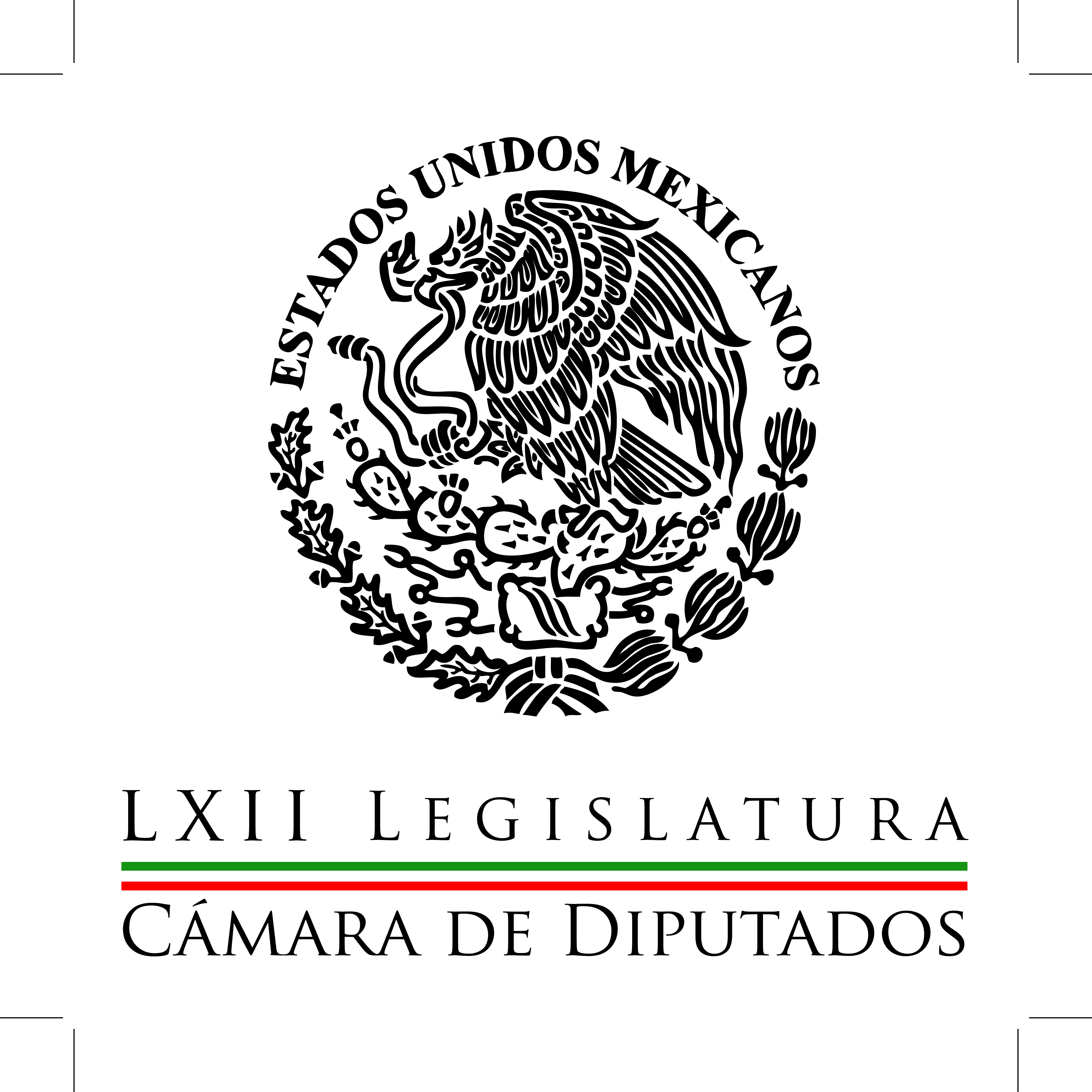 Carpeta InformativaPrimer CorteResumen: Diputados instalan grupo de trabajo que investigará el caso Tlatlaya Por caso Iguala, diputados del PT promoverán juicio político contra AguirreCon ajuste al tipo de cambio y precio del petróleo, avanza Ley de IngresosAcuerdan Segob y legisladores que prioridad es hallar a 43 normalistasHoy no es posible referéndum revocatorio en Guerrero: diputado El INE entregará los primeros resultados de validación de firmas para las consultas ciudadanas Martha Gutiérrez: Iniciativa para Impulsar el Incremento de la Productividad y Competitividad de la Economía Joaquín López-Dóriga: Diputados deben aprobar la iniciativa de Ley de Ingresos 15 de octubre de 2014TEMA(S): Trabajo LegislativoFECHA: 15/10/2014HORA: 06:05NOTICIERO: Panorama Informativo EMISIÓN: Primer CorteESTACION: 88.9GRUPO: ACIR0Diputados instalan grupo de trabajo que investigará el caso Tlatlaya René Ponce, reportero: En la Cámara de Diputados quedó formalmente instalado el grupo de trabajo plural para coadyuvar con autoridades en las investigaciones sobre los hechos ocurridos el 30 de junio pasado en Tlatlaya, Estado de México, donde 22 personas perdieron la vida a manos de elementos del Ejército mexicano. El diputado federal del PAN, Alberto Díaz Trujillo, hizo un llamado al gobernador del Estado de México, Eruviel Ávila. Insert de Alberto Díaz, diputado federal por el PAN: "Que ponga un alto ya a este tipo de situaciones de violencia que se están dando en su tierra, precisamente en Ecatepec; se ha dicho que se han encontrado osamentas". Duración 45’’, nbsg/m. TEMA(S): Trabajo Legislativo FECHA: 15/10/14HORA: 00:00NOTICIERO: MVS NoticiasEMISIÓN: Primer CorteESTACION: OnlineGRUPO: MVS  0Por caso Iguala, diputados del PT promoverán juicio político contra AguirreLa bancada del Partido del Trabajo (PT) en la Cámara de Diputados, anunció que presentará, en el marco de la Comisión Especial de seguimiento a la desaparición y asesinato de estudiantes normalistas en Iguala, Guerrero, una solicitud de juicio político contra el gobernador del estado, Ángel Aguirre.La vicecoordinadora de contenidos del PT, Lilia Aguilar, señaló que si la Comisión no acepta la moción, ella y su compañero de bancada, Manuel Huerta, acudirán en lo individual a las instancias reglamentarias para solicitar el desafuero del gobernador Aguirre Rivero.“Las razones son evidentes, hay una completa ingobernabilidad en el estado de Guerrero pero además de eso, la negación del gobernador de atender los problemas y decir que tiene bajo control la seguridad del estado, como lo ha dicho en  algunos medios de comunicación desde el día de ayer, nos parece que inclusive pone en duda la facultad del gobernador para seguir al frente del Ejecutivo del estado”, indicó. La diputada Aguilar Gil calificó como adecuado, que en el Senado de la República, grupos parlamentarios como el del Partido Acción Nacional (PAN), estén planteando analizar la posible desaparición de poderes en territorio guerrerense.Consideró necesaria y urgente la intervención del Legislativo y el Ejecutivo a fin de poner orden en Guerrero, siempre y cuando se entienda que el país vive un problema sistémico de corrupción, de falta de eficacia en las instituciones e incluso, de infiltración del crimen en las esferas de los tres niveles de gobierno.En cuanto a la comparecencia del titular de la Comisión Nacional de los Derechos Humanos (CNDH), la congresista indicó que Raúl Plascencia ha puesto como pretexto su agenda. “La realidad es que tiene miedo de venir a la Cámara de Diputados porque tiene miedo de enfrentar la diferencia que ha tenido en distintos asuntos, el ejemplo más claro es Tlatlaya, en comparación con el tema de Iguala”, recriminó.“El señor Plascencia no quiere venir a la Cámara de Diputados, y como dice el dicho, si Mahoma no va a la montaña, nosotros vamos a ir, o al revés…el punto es que vamos a ir a la CNDH a que el señor pueda atender al poder del Estado representado en la Comisión Especial, dado que está buscando reelegirse y está buscando tener buenas relaciones con el Poder Legislativo pero está empezando con el pie izquierdo y nos hace ir a la CNDH”, adelantó la diputada Aguilar. ys/m.TEMA(S): Trabajo Legislativo FECHA: 15/10/14HORA: 00:00NOTICIERO: MVS NoticiasEMISIÓN: Primer CorteESTACION: OnlineGRUPO: MVS  0Con ajuste al tipo de cambio y precio del petróleo, avanza Ley de IngresosEn la víspera de la aprobación de la Ley de Ingresos del 2015 en la Cámara de Diputados, integrantes de las bancadas del Partido Acción Nacional (PAN), del Partido de la Revolución Democrática (PRD) y el Partido Revolucionario Institucional (PRI), coincidieron en señalar que habrá modificaciones a la estimación del precio del barril de petróleo y del tipo de cambio.El coordinador económico de la bancada del Sol Azteca, Fernando Cuéllar y el coordinador panista, José Isabel Trejo, indicaron que en un cálculo realista y tomando en cuenta los precios del crudo a nivel internacional, será necesario bajar la estimación del precio, de los 82 dólares por barril planteados por el Ejecutivo Federal, a 81 u 80 dólares por barril.Cuéllar Reyes estimó que el paquete económico 2015, en particular la Ley de Ingresos será “inercial”, porque no habrá grandes movimientos, excepto el del crudo, el tipo cambiario y posiblemente la estimación de crecimiento.En ese punto, el legislador del Sol Azteca coincidió con el PAN en pedir “realismo” de parte de Hacienda, para tasar el crecimiento en una cifra más cercana a la verdad, sin embargo, señaló que aún no se define si la cifra debiera colocarse en 3 por ciento o menos del 3 por ciento del Producto Interno Bruto (PIB).Señaló que hasta el momento y conforme a las negociaciones entre las principales bancadas, los ingresos presentarán mejoras en sus artículos, referentes a temas de transparencia, eficiencia de recursos, no afectar a los pequeños contribuyentes y que el erario se ejerza antes de mayo del 2015, con el fin de evitar que se quede varado en las entidades federales o se utilice con propósitos electorales. Por su parte, el diputado priista Javier Treviño no habló de cifras, pero admitió que “en principio” si se prevé una baja en la previsión sobre el barril de petróleo y en las modificaciones a discusión que se analizan, aunado a que se actuará con plena responsabilidad para no afectar los ingresos y egresos del año entrante.Por su parte, el subcoordinador de asuntos económicos del PAN, Juan Bueno, indicó que tras el análisis de los precios del crudo a nivel internacional y las estimaciones de organismos económicos, será necesario hacer ajustes que dé inicio se proyectaban a la alza, pero en las condiciones actuales, incluso tendrán que ir a la baja.Apuntó que conforme al estudio hecho por la bancada panista, el tipo cambiario podría establecerse en 13.30 pesos por dólar, mientras que el Gobierno Federal propuso la paridad en 13.00 pesos.Enfatizó que entre las grandes preocupaciones en torno al paquete económico, son las equivocaciones del Ejecutivo al estimar el crecimiento, el precio del petróleo y la producción de crudo, que se preveía para este 2014 en 2.5 millones de barriles diarios, cuando apenas se han alcanzado los 2.4 millones de barriles.Agregó que el riesgo para el país, al mantener en sus términos la reforma hacendaria, es  ahuyentar inversiones de quienes no ven incentivos fiscales. Y si se mantiene la estrategia de “secar” el bolsillo del ciudadano, la economía interna tampoco mejorará, por ende, la meta de crecimiento no se alcanzará. Bueno Torio subrayó que otro elemento grave es el nivel de deuda del país, que con el retorno al PRI al Gobierno Federal, volvió a los índices registrados en la época de los presidentes José López Portillo, Miguel de la Madrid y Carlos Salinas.Incluso, manifestó que si se hacen cuentas, tan solo en los dos primeros años del presente gobierno, la deuda casi se igualará a la que se registraron en los sexenios juntos de Vicente Fox y Felipe Calderón.En cuanto a la insistencia del PAN en modificar la política fiscal, dijo que su partido apuesta a que el Gobierno reconozca sus equivocaciones, de lo contrario, la alternativa será dejar en evidencia en las urnas, el año entrante, el daño provocado a la economía nacional. Sobre el precio de las gasolinas y ante la propuesta de poner fin al deslizamiento mensual que aplicó en los últimos años, para que en 2015 exista un aumento único y ajustes a lo largo del año conforme a la inflación, manifestó que el PAN pedirá a Hacienda que fije como precio máximo del 2015 en adelante, el último aumento de este 2014. En tanto, el presidente de la Mesa Directiva de la Cámara de Diputados, Silvano Aureoles, se sumó a los señalamientos de que en la definición de la Ley de Ingresos, el tema polémico es el del precio del petróleo, cuya caída sin duda afectará las previsiones económicas para el país, al cierre del año y en 2015. ys/m.TEMA(S): Trabajo Legislativo FECHA: 15/10/14HORA: 00:00NOTICIERO: MVS NoticiasEMISIÓN: Primer CorteESTACION: OnlineGRUPO: MVS0Acuerdan Segob y legisladores que prioridad es hallar a 43 normalistasDespués de reunirse por espacio de dos horas, el secretario de Gobernación, Miguel Ángel Osorio Chong y la Comisión Especial para el caso de los normalistas de Ayotzinapa desaparecidos en la Cámara de Diputados; Guillermo Anaya, presidente de dicha comisión informó que el acuerdo es que sea prioridad el hallazgo con vida de los 43 estudiantes secuestrados.Entrevistado tras la reunión, el legislador dijo que luego de que las autoridades federales confirmaron que los 28 cuerpos hallados en las fosas no son de los normalistas, no se ha descartado ninguna línea de investigación por lo que sigue el despliegue de fuerzas de seguridad e inteligencia."una buena noticia es que han hallado que los cadáveres de las fosas no son de los alumnos, eso alienta a poder seguir en la investigación y encontrarlos con vida, de seguir en comunicación con los padres de familia, tener mucha prudencia y sensibilidad, y que no han descartado ninguna línea de investigación, que están en comunicación con el gobierno del estado y que han desplegado fuerzas federales, de inteligencia, humanas y de recursos para dar con el paradero de los muchachos hoy secuestrados, con vida".En torno a los hechos vandálicos generados por supuestos estudiantes y maestros normalistas en el Palacio de Gobierno de Guerrero, el diputado panista dijo que las autoridades están trabajando para contener el conflicto y evitar una escalada de violencia.En la entrevista confirmó el abatimiento del líder de los Guerreros Unidos, Benjamín Mondragón en el estado de Morelos.Por último, adelantó que mañana se reunirá la comisión con el gobernador de Guerrero en Acapulco alrededor del medio día. ys/m.TEMA(S): Trabajo LegislativoFECHA: 15/10/2014HORA: 06:16NOTICIERO: Formato 21EMISIÓN: Primer CorteESTACION: 790 AMGRUPO: Radio Centro0El INE entregará los primeros resultados de validación de firmas para las consultas ciudadanas Carlos González, conductor: Los resultados de validación de firmas para realizar consultas, entregada a los diputados este fin de semana. Lilia Heras, reportera: Este fin de semana el Instituto Nacional Electoral entregará a la Cámara de Diputados, el Senado, los primeros resultados de la validación de las firmas entregadas por los partidos políticos, para la realización de las consultas ciudadanas sobre la Reforma Energética, el aumento al salario mínimo y la reducción de legisladores en el Congreso de la Unión. En conferencia, el director ejecutivo del registro federal de electores, René Miranda Jaimes, informó que los cuatro partidos PRI, PAN, PRD y Morena, cumplieron con el mínimo de firmas requerido de un millón 541 mil, es decir, 2 por ciento de la lista nominal para las consultas, cuyo análisis se lleva a cabo en el Centro de Verificación de la Facultad de Medicina de la UNAM en Tlatelolco. Insert de René Miranda Jaimes, el director ejecutivo del registro federal de electores: "Es un ejercicio exitoso, ¿en qué sentido? Es la primera vez que lo estamos haciendo, déjenme compartirles que había muchas dudas de cómo lograr materializar esta nueva atribución que tiene el Instituto Nacional Electoral, un plazo legal de 30 días naturales que realmente, si hemos hablado de que una consulta traía 1.6 millones, tal vez podría imaginarse posible, pero 16 millones realmente de registros recibimos y en fechas muy cercanas. "Me parece que el esfuerzo que ha podido hacer con el Instituto Nacional Electoral, con apoyo por supuesto siempre e incondicional de la Universidad Nacional Autónoma de México, nos ha permitido lograr nuevamente el cometido legal que nos asignaron recientemente". Reportera: Añadió que en los próximos días, personal del INE visitará en su domicilio a 850 ciudadanos por cada consulta para verificar la autenticidad de su participación en la recolección de las firmas. El director del registro federal de electores añadió que una vez entregada la información a las Cámaras, la Suprema Corte de Justicia de la Nación hará una valoración constitucional de las preguntas hechas para aprobar las consultas y posteriormente el INE preparará todo para aplicarlas durante las elecciones federales del siguiente año. Dijo que en la jornada habrá urnas especiales para las consultas y resultados preliminares de las mismas. Duración 2’15’’, nbsg/m. TEMA(S): Trabajo LegislativoFECHA: 15/10/14HORA: 7:50NOTICIERO: Grupofórmula.comEMISIÓN: Primer Corta ESTACION: onlineGRUPO: Fórmula0Hoy no es posible referéndum revocatorio en Guerrero: diputado Jorge Camacho, presidente de la Comisión de Justicia del Congreso de Guerrero, sostuvo que en este momento, octubre del 2014 con elecciones en junio el próximo año, no es posible hacer un referéndum revocatorio en Guerrero por ley."Hoy no es posible y de aquí hasta el próximo 7 de junio tampoco será posible", aseguró en entrevista con Ciro Gómez Leyva.De acuerdo con Camacho, no es sólo lo que dice el Instituto Nacional Electoral (INE), sino la misma Ley de Participación Ciudadana en sus artículos 41 y 43, "una vez que ha iniciado un proceso electoral, ya no se pueden hacer referéndums ni consultas".Agregó que "entonces lo recibimos y lo vamos a analizar en Comisiones Unidas, Comisión de Participación Ciudadana, que preside el diputado Emiliano Díaz Román del Panal y la Comisión de Justicia que presido yo…creo que tendremos una buena oportunidad de análisis porque puede ser que este sea uno de los instrumentos importantes a partir del siguiente gobierno, a partir de la siguiente elección, pero para este momento no es viable que transite".Cuestionado si es una cortina de humo, el legislador consideró que es el cumplimiento de la palabra que empeñó el gobernador públicamente de presentar algo, "eso es el algo que presentó y yo creo que con esto finalmente no se soluciona el problema, se hace la posibilidad de un trabajo legislativo pero nada más".Y puntualizó que por ley tienen días para poder dictaminar, "lo podemos dictaminar, pero podemos poner en los transitorios lo que hoy marca la ley y lo que hoy marca la ley es que finalmente este decreto podrá entrar en vigor a partir de que se inicia el próximo gobierno, toda vez que no podemos violentar una ley, no hay elementos para violentar una ley que hoy está en funciones". Ma.m. TEMA(S): Información GeneralFECHA: 15/10/2014HORA: 07:35NOTICIERO: Primero NoticiasEMISIÓN: Primer CorteESTACION: Canal 2GRUPO: Televisa0Impacto de baja en el precio del petróleo podrá ser mitigada: Banxico Enrique Campos Suárez, colaborador: Agustín Carstens, el gobernador de Banco de México, aseguró que la baja en los precios internacionales del petróleo tendrá menor impacto en la economía del país, esto gracias, dijo, a las herramientas creadas, como la contratación de coberturas y también diversos fondos financieros de estabilización. Es un hecho, los precios del petróleo se han derrumbado de forma muy importante de junio para acá, a niveles que ya francamente preocupan a muchas de las economías productoras. Todavía no podemos gozar como consumidores de esa ventaja de los precios de los combustibles. De hecho, a diferencia del resto del mundo, donde las gasolinas bajan, bueno, acá tenemos que esperar todavía dos "gasolinazos" más en este año, lo que confirma ese espíritu recaudatorio del incremento. Pero más allá de esto, el precio del crudo es de vital importancia para el presupuesto porque todavía hay una enorme dependencia de estos ingresos y lo seguirá siendo mientras no se lleve a cabo una verdadera reforma fiscal. Por lo pronto, hoy será votado por los legisladores -por los diputados- la Ley de Ingresos y parece que llegó el mensaje a tiempo y van a poder considerar -por primera vez en mucho tiempo- un precio menor al que les planteó la Secretaría de Hacienda. No los 82 (dólares) de la propuesta sino 81 dólares por barril, como promedio para todo el 2015 a pesar de que hoy el petróleo está en 77 dólares por barril. Le van a subir a la estimación del dólar, pues en atención quizá de la volatilidad que está presente en este momento, siempre va a ser muy difícil atinarle al precio del petróleo porque depende de tantas cosas que más bien debería ser una apuesta más que un cálculo. Lo importante es tener los mecanismos para cubrir los ingresos que no se logren y bueno, en caso de que subiera el precio, tener determinada la mejor manera de gastar esos excedentes. Duración 1’37’’, nbsg/m. TEMA(S): Trabajo LegislativoFECHA: 15/10/2014HORA: 06:30NOTICIERO: En los Tiempos de la RadioEMISIÓN: Primer CorteESTACION: 103.3 FMGRUPO: Fórmula0Martha Gutiérrez: Iniciativa para Impulsar el Incremento de la Productividad y Competitividad de la Economía Martha Gutiérrez, colaboradora: El 30 de septiembre el Presidente de la República envió a la Cámara de Diputados la iniciativa de Ley para Impulsar el Incremento sostenido de la Productividad y Competitividad de la Economía nacional como ley reglamentaria de los artículos 25 y 26 de la Constitución, recientemente reformadas, y estos son relativos a la rectoría del desarrollo y la conducción de la actividad económica nacional a cargo del Estado. Hay que destacar que se han llevado a cabo diversos foros con legisladores y representantes del Gobierno Federal para escuchar las opiniones de especialistas, empresarios y sociedad civil a fin de crear una ley plural, incluyente y efectiva. Sin lugar a dudas, México requiere un modelo económico más dinámico y productivo, que fomente la inversión, atraiga capitales, adopte nuevas tecnologías, incremente la productividad y la capacitación, genere empleos de calidad y que cuente con mecanismos efectivos de información y rendición de cuentas y, para atender esta necesidad, esta iniciativa está orientada a desplegar el potencial de crecimiento de nuestro país y a garantizar el bienestar de las familias que, con justicia, demandan mejorar sus ingresos. La aprobación de esta iniciativa contribuirá, como elemento cohesionador, a concretar, impulsar, agilizar y fortalecer los beneficios previstos en las reformas estructurales, sobre todo en materia económica, que ya aprobamos, como la energética y la de telecomunicaciones. Es decir, esta ley favorecerá un crecimiento más acelerado, la mejor distribución de su riqueza y la reducción de la desigualdad y la pobreza. Duración 2’06’’, nbsg/m. TEMA(S): Trabajo LegislativoFECHA: 15/10/2014HORA: 07:28NOTICIERO: En los Tiempos de la RadioEMISIÓN: Primer CorteESTACION: 103.3 FMGRUPO: 0Joaquín López-Dóriga: Diputados deben aprobar la iniciativa de Ley de Ingresos Joaquín López-Dóriga colaborador: La Cámara de Diputados debe aprobar ya la iniciativa de Ley de Ingresos y Presupuesto de Egresos para el año que viene enviada por la Secretaría de Hacienda. Quiero decirle que en este proyecto tiene marcado un precio preferencial del barril de mezcla mexicana de petróleo en la exportación de 82 dólares, aquí hay un punto fundamental. Aquí el punto fundamental es que en las cifras no da y no dan las cifras, porque en este momento el precio del petróleo manteniendo y siguiendo la tendencia a la baja de las últimas semanas, se encuentra ya en 80.18 dólares. Es decir, no sólo por debajo del precio referencial de 85 dólares de este año, sino por debajo del precio referencial propuesto para el año que viene de 82 dólares. Sobre esto, el secretario de Hacienda ha dicho que para el año que viene ya se inició el proceso de cobertura y se tiene una cobertura parcial, es decir, ¿a qué se refiere la cobertura? Es un seguro, independiente México asegura que el precio del barril a cierta cantidad, independientemente de que sean más alto o más bajo como todo indica. Duración 1’19’’, nbsg/m. INFORMACIÓN GENERALTEMA(S): Trabajo LegislativoFECHA: 15/10/14HORA: NOTICIERO: Grupofórmula.comEMISIÓN: Primer Corta ESTACION: OnlineGRUPO: Fórmula 0Sesiones Ifetel deben ser públicas y abiertas: PANEl senador panista Javier Corral Jurado aseguró que en las sesiones del pleno del Instituto Federal de Telecomunicaciones "una cosa son mecanismos de publicidad, como las versiones estenográficas, y otra cosa muy distinta son sesiones públicas y sesiones públicas son sesiones abiertas".Al participar en la comparecencia de los integrantes del Pleno del Ifetel, el legislador por Chihuahua afirmó que es "una magnificación escuchar que están impedidos por los enormes asuntos de competencia o de confidencialidad en los expedientes que revisan, cuando más del 90 por ciento de la información que manejan es pública, además cuando con toda anticipación el órgano regulador puede detectar cuáles son los asuntos que son confidenciales en términos de números o de planes de negocios que se pueden separar".Asimismo, afirmó que "la autonomía del Ifetel, ya muy mermada, tiene en la transparencia un instrumento, una oportunidad, porque en la medida en que el órgano transparente sus asuntos también resiste presiones y también al orear sus discusiones, sus valoraciones permiten el seguimiento de sus temas".Además, Corral Jurado, aseveró que la reforma constitucional en materia de telecomunicaciones suscitó amplios consensos en el Congreso y en el país, pues era "robusta en varios de sus principios e innovadora en varias de sus figuras" y se "creó un órgano constitucional autónomo con enorme poder y dotado de amplias facultades".Sin embargo, dijo, la reforma en la legislación secundaria no encontró consenso ni tampoco la integración del Ifetel y "la Ley Federal de Telecomunicaciones, reglamentaria de la reforma constitucional ya no encontró consenso, 37 senadores votamos en contra porque la legislación secundaria rebajó, redujo y negó facultades fundamentales al Ifetel".Mientras tanto, el presidente de la Comisión de Comunicaciones y Transportes, Javier Lozano Alarcón, reiteró "que estamos como Poder Legislativo para ver en qué podemos y debemos ajustar la ley con el único propósito de que los objetivos que perseguimos en la reforma constitucional y en la legislación secundaria se cumplan".Mediante un comunicado, detalló que "hicimos las reformas en materia de telecomunicaciones para que haya competencia efectiva, para que haya más y mejores servicios para toda la gente; si hay algo que ustedes observan que por alguna u otra razón no vamos a cumplir, que nos lo hagan saber para hacer adecuaciones en el marco jurídico, se trata de ayudarnos mutuamente para que los objetivos de la legislación de telecomunicaciones y radiodifusión se cumplan". Ma.m. TEMA(S): Trabajo LegislativoFECHA: 15/10/14HORA: 5:44NOTICIERO: En los Tiempos de la RadioEMISIÓN: Primer Corta ESTACION: 104.5 FMGRUPO: Fórmula0Carlos Javier González: Caso Ayotzinapa Carlos Javier González, colaborador: Siempre se ha dicho, e incluso existen estudios muy serios en universidades del mundo, que la pobreza no genera revoluciones y dentro de esta hipótesis de dan como pruebas que los países más desprotegidos desde el punto de vista social en el mundo, raras veces tienen rebeliones. Y sin embargo, en México podríamos pensar que comienza a ponerse en duda esta hipótesis. Los acontecimientos Ayotzinapa, que se dan de nueva cuenta en Guerrero como se dio en su momento en la matanza de Aguas Blancas, que repite también una masacre lamentable como fue la de Acteal, en Chiapas, comienzan a percatarnos de que en este país este tipo de eventos, que son verdaderamente macabros, se repiten en las latitudes más desprotegidas, en las latitudes más pobres. Aunado a esto, también tenemos el caso de las fosas en San Fernando, Tamaulipas, en el cual si bien es cierto, las cuestiones sociales no son tan atrasadas como estos dos últimos estados, la realidad es que parece comenzar a darse de manera sistemática, recurrente y cíclica en nuestro país, este tipo de eventos siempre en zonas muy localizadas. Y obviamente surge la pregunta, ¿realmente no existe la capacidad política, la capacidad de derecho en un país como éste, de darle el fin de una vez por todas a esta problemática, por lo menos en estos estados, donde como decía hace rato, de manera recurrente se comienzan a dar y se transforman en masacres, que son lamentables y que lo que ameritan siempre es la condena internacional? ¿No es posible que México ponga en orden por lo menos dichos estados para evitar que dentro de diez o dentro de 20 años volvamos a hablar de lo mismo? Es lamentable lo que está pasando en la latitud del estado de Guerrero, pero no es el único lugar lamentablemente, todos recordamos también el hecho de treinta y tantos cadáveres que fueron tirados en la zona de Boca del Río, en plena zona urbana de la ciudad de Veracruz. Yo creo, Oscar Mario, amigos del auditorio, que es momento de que la inteligencia realmente comience a funcionar en este país, es cierto que hubieron gobiernos anteriores que decidieron desmantelarla, porque no la entendían y porque consideraban que se dedicaban al espionaje político. Hoy debemos de entender que la inteligencia es muy importante, que debemos de tener cuestiones de seguridad nacional que realmente sirvan a las instituciones mexicanas y con ello evitar este tipo de masacres lamentables en el futuro. Ojalá que desde aquí nos estén escuchando aquellos que deben de tomar las decisiones y que se actúe en consecuencia. Muchas gracias. 2’ 50”, Ma.m. TEMA(S): Información General FECHA: 15/1014HORA: 07:37NOTICIERO: Primero NoticiasEMISIÓN: Segundo CorteESTACION: 103.3 FMGRUPO: Radio Fórmula0Enrique Campos Suárez: Citigroup descubrió otro fraude relacionado con BanamexEnrique Campos Suárez, colaborador: Citigroup descubrió otro fraude relacionado con Banamex. En este caso se trata de la unidad de servicios de seguridad privada propiedad de este banco mexicano. La investigación permitió descubrir una serie de conductas ilegales que incluye un fraude por unos 15 millones de dólares, la presentación no autorizada en servicios de seguridad a terceros y también el uso de material proveniente de telecomunicaciones interceptadas. Duración 23´´, ys/m.TEMA(S): Trabajo LegislativoFECHA: 15/10/14HORA: 7:55NOTICIERO: MVS NoticiasEMISIÓN: Primer Corta ESTACION: 102.5 FMGRUPO: MVS0Enrique Galván: Grupo Alemán desiste de comprar Oceanografía Enrique Galván Ochoa (EGO), colaborador: El anuncio del grupo empresarial de Miguel Alemán en el sentido de que desiste de la compra de Oceanografía, el anuncio fue ayer, llegó cuando ya no había de otra. Desde la semana anterior, el secretario de Hacienda había advertido que Oceanografía está en concurso mercantil y hay casos de fraude en proceso de investigación. Por lo tanto, no es el momento de venderse, o sea, si los señores Alemán pensaban que el precio era alto, ésa era una consideración ya de tipo secundario. Muy buenos días, Carmen. Amigas y amigos, pásenla muy bien y cuídenseme mucho, por favor. Carmen Aristegui (CA), conductora: Gracias, Enrique, y buenos días. EGO: Un abrazo. CA: Gracias y buenos días. 59”, Ma.m. TEMA(S): Trabajo LegislativoFECHA: 15/10/2014HORA: 07:48NOTICIERO: Noticias MatutinoEMISIÓN: Primer CorteESTACION: Canal 11GRUPO: Canal 110SE y SHCP destacan la importancia de iniciativa de Ley para Impulsar la Productividad Javier Solórzano, conductor: Las Secretarias de Economía y de Hacienda destacaron la importancia que tendrá en sectores como la industria de la confección y el calzado, la iniciativa de ley para impulsar el incremento sostenido de la productividad. Insert de Abraham Zamora, Unidad de Productividad de la SHCP: " Que sin embargo tiene segmentos muy competitivos y otros que requieren apoyos deliberados para hacerlos más productivos y competitivos, y principalmente para transformarlos y que sean parte de otras cadenas de valor". Conductor: Las autoridades señalan que México ha desaprovechado su cercanía con Estados Unidos para resurtir su mercado. Insert de Rocío Ruiz, subsecretaria de Productividad de la SE: " El mercado de resurtido de Estados Unidos debía ser un mercado mexicano, China no puede por las distancias a resurtir el mercado, éste es un mercado nuestro". Conductor: El análisis de la iniciativa presidencial está ahora en la Cámara de Diputados, ahí los legisladores prevén discutir la y en su caso aprobarla antes de que concluya el presente mes de octubre. Duración 1’02’’, nbsg/m. TEMA(S): Información General FECHA: 15/10/14HORA: 07:35NOTICIERO: Primero NoticiasEMISIÓN: Primero CorteESTACION: Canal 2GRUPO: Televisa0Violencia afecta percepción sobre México: Luis VidegarayEnrique Campos Suárez, colaborador: Después de asegurar que la violencia representa una preocupación en términos de atracción de inversiones, ahora el secretario de Hacienda, Luis Videgaray, reconoció que también hay daños en términos de percepción pero sin tocar los fundamentos de la economía del país. Al referirse a lo sucedido en Guerrero en los últimos días, Videgaray descartó la salida de capitales como sucedido en 1994 con el asesinato de Luis Donaldo Colosio. Duración 25´´, ys/m.TEMA(S): Trabajo LegislativoFECHA: 15/10/14HORA: NOTICIERO: Grupofórmula.comEMISIÓN: Primer Corta ESTACION: onlineGRUPO: Fórmula0Confirma PGR, restos en fosas no corresponden a normalistas. El procurador general de la República, Jesús Murillo Karam, confirmó que los 28 restos hallados en las primeras fosas de Iguala, no corresponden a los normalistas desaparecidos.En conferencia de prensa, dijo que tras practicarse los exámenes correspondientes en materia de genética, no encontraron semejanza con el ADN de los familiares. "Las primeras fosas encontradas, ya tenemos los resultados, no corresponden a los ADN de los familiares de estos jóvenes."El encuentro de estas fosas nos confirma la peligrosidad de este grupo que opera en la región, que se hace llamar ' Guerreros unidos' ". Las primeras fosas se localizaron en el Pueblo Viejo, en las cercanías con la ciudad de Iguala.En este sentido, se informó de la detención de 14 policías de Cocula, Guerrero, quienes confesaron haber entregado a los normalistas a integrantes de "Guerreros Unidos", su labor era de halcones y trasladar a las víctimas.Asimismo, declara en la PGR, el presidente municipal de Cocula, César Peñaloza, aunque hasta el momento no se le ha fincado responsabilidad penal alguna.Mientras que la dependencia federal solicitará una orden de aprehensión en contra del presidente municipal de Iguala, José Luis Abarca y al secretario de Seguridad Pública de la entidad, Felipe Flores, ya que al parecer, en el homicidio de Arturo Hernández participó el crimen organizado. Ma.m. Carpeta InformativaSegundo CorteResumen: Aprobarán hoy en comisiones ley de ingresos 2015; incluirá monto adicional de 20 mil mdpExige PRD en San Lázaro intensificar búsqueda de normalistasLegisladores analizan caso Iguala con Osorio Chong y Murillo KaramRuth Zavaleta: Investigación sobre el caso AyotzinapaFuncionarios detallan a diputados iniciativa sobre productividadAngélica de la Peña: proceso de elección de presidente de la CNDH Desapariciones representan prueba.-EPNOtorgan amparo a esposa de edil de IgualaNormalistas de Michoacán mantienen retenidos 46 autobuses Relaciones México-Cuba viven momento extraordinario: César Camacho15 de octubre de 2014TEMA(S): Trabajo legislativo FECHA: 15/10/14HORA: 12:41NOTICIERO: La Jornada EMISIÓN: Segundo Corte  ESTACION: Online GRUPO: Desarrollo de Medios, S.A. de C.VAprobarán hoy en comisiones ley de ingresos 2015; incluirá monto adicional de 20 mil mdpLa Comisión de Hacienda de la Cámara de Diputados aprobará esta tarde el dictamen de la Ley de Ingresos 2015, que incluirá un monto adicional de 20 mil millones de pesos a la iniciativa original del Ejecutivo, esto a pesar de la caída del precio del barril de petróleo crudo de exportación. El proyecto que se presentará a los diputados integrantes de la comisión a las 4 de la tarde considera un precio por barril de la mezcla mexicana de 81 dólares, esto es un dólar menos que lo propuesto por el gobierno federal el 8 de septiembre pasado lo que implicaría una pérdida aproximada de 3 mil 800 millones de pesos, pero los legisladores decidieron ajustar el tipo de cambio, al pasar de 13.1 pesos por dólar de la propuesta presidencial a 13.40. También se prevé captar ingresos adicionales por eficiencia recaudatoria y de aprovechamientos del gobierno federal. El proyecto, que ya circula entre los diputados de la comisión, también considera recuperar el recorte que se planteó de 30 mil millones de pesos al ramo 23, del que los legisladores destinan fondos para obras en sus respectivos distritos electorales. La comisión espera aprobar el dictamen en lo general este miércoles, para que todas las reservas se discutan en lo particular en el pleno durante la sesión ordinaria de mañana.Entre las reservas que el PRD ha anunciado está el Artículo 22 de la Ley Federal de Derechos debido a que se quiere suprimir el pago de la contraprestación a que están obligadas las concesionarias de radio y televisión por el uso del espectro radioeléctrico, lo cual implicaría una disminución de ingresos de aproximadamente 5 mil millones de pesos. /gh/mTEMA(S): Trabajo legislativo FECHA: 15/10/14HORA: 14.03NOTICIERO: MilenioEMISIÓN: Segundo Corte  ESTACION: Online GRUPO: Grupo MilenioExige PRD en San Lázaro intensificar búsqueda de normalistasEl coordinador del PRD en la Cámara de Diputados, Miguel Alonso Raya, demandó al gobierno federal y a las autoridades locales de Guerrero redoblar los esfuerzos para localizar a los 43 normalistas desaparecidos en Iguala, después de que la PGR confirmara que ninguno de los cuerpos hallados en una fosa clandestina corresponde a los estudiantes.Llamó asimismo a continuar las investigaciones hasta aclarar con toda precisión los hechos en que perdieron la vida seis personas y llevaron a la desaparición de 43 estudiantes.“Que no se permita la impunidad y que se castigue con todo el rigor de la ley a quienes resulten responsables materiales e intelectuales de esos crímenes”, arengó, y dijo que por ahora la prioridad es localizar con vida a los referidos alumnos.Alonso Raya remarcó asimismo la importancia de identificar los restos de 28 personas localizadas en una de varias fosas clandestinas ubicadas en la periferia de Iguala e investigar exhaustivamente los hechos para castigar a quienes resulten responsables.En ese contexto, el legislador perredista pidió prudencia para que cesen los actos de violencia registrados en el marco de la demanda de que aparezcan con vida los estudiantes desaparecidos, porque dijo, “no ayudan a resolver la situación”.Lamentó los niveles de inseguridad y violencia en Guerrero y en otras varias entidades del país, producto, entre otras causas, de la operación del crimen organizado.Ello, ante el “evidente el fracaso de las medidas de combate a la inseguridad que ha desplegado el gobierno federal”, agregó.Alonso Raya citó los resultados de la Encuesta Nacional de Seguridad Pública Urbana del INEGI respecto a que 68 por ciento de los ciudadanos siente inseguridad en la ciudad donde vive.Advirtió, sin embargo, que “difícilmente se lograrán resultados eficaces para reducir la inseguridad”, en tanto no se procese un amplio acuerdo entre los distintos niveles de gobierno y los sectores económicos, políticos y sociales para construir una política integral en materia de seguridad.De igual modo remarcó la necesidad de fortalecer la recuperación de espacios públicos, la ampliación de la cobertura educativa con mayores oportunidades para los jóvenes, más empleo y reducción de la desigualdad.Clausuran simbólica de las instalaciones del PRDSeis jóvenes,  integrantes de diversas escuelas y organizaciones sociales,  clausuraron de manera simbólica la sede nacional del PRD ubicada en la calle Benajmín franklin de la colonia Escandón.Los manifestantes entregaron un documento en la presidencia de este partido exigiendo la destitución inmediata del gobernador Ángel Aguirre, la presentación con vida de los 43 estudiantes normalistas desaparecidos el 26 de septiembre.“Queremos que el Congreso de Guerrero comience un proceso de separación del cargo de Aguirre y enfrente un proceso penal por crímenes de lesa humanidad”, dijo Pedro Luis Zeballos, uno de los manifestantes.Este último activista, quien dijo ser estudiante de la Facultad de Ciencias Políticas y Sociales de la UNAM,  confirmó que hace unos meses formaba parte de la corriente perredista  Izquierda Democrática Nacional, liderada por René Bejarano, pero que salió de dicho partido luego de que se firmó el Pacto pro México. /gh/mTEMA(S): Trabajo Legislativo FECHA: 15/10/14HORA: 13:05NOTICIERO: El UniversalEMISIÓN: Segundo Corte  ESTACION: onlineGRUPO: El Universal 0Se reúnen diputados con Aguirre RiveroUna comisión de diputados federales acudió a Guerrero para sostener una reunión con el gobernador Ángel Aguirre Rivero como parte del seguimiento al caso Iguala. La reunión que se está llevando a cabo en el Forum Mundo Imperial de Acapulco tiene la finalidad revisar los avances que hay en torno a este caso, donde seis personas fueron asesinadas extrajudicialmente los pasados 26 y 27 de septiembre, entre ellos tres normalistas de Ayotzinapa. El diputado panista Guillermo Anaya Llamas, en una breve entrevista, dijo que ya se habían reunido previamente con el procurador General de la República, Jesús Murillo Karam, para conocer el rumbo que lleva la investigación del caso en el cual están implicadas por lo menos 50 personas. La intención, dijo, es también reunirse con los padres de familia de los 43 normalistas desaparecidos luego de estos hechos violentos en Iguala, sin embargo, aún no obtienen respuesta por parte de este sector. En la reunión están presentes, además del gobernador, el fiscal general del estado, Iñaky Blanco Cabrera; el secretario General de Gobierno, Jesús Martínez Garnelo, y otros diputados federales, entre ellos Manuel Añorve, Ricardo Mejía, Sonia Rincón y Ruth Zavaleta. /gh/mTEMA(S): Trabajo Legislativo  FECHA: 15/10/14HORA: 13:27NOTICIERO: Notimex / eldiariodevictoriaEMISIÓN: Segundo Corte  ESTACION: Online GRUPO: Notimex 0Legisladores analizan caso Iguala con Osorio Chong y Murillo KaramLa Comisión Bicameral de Seguridad Nacional del Congreso de la Unión se reunió con los titulares de Gobernación, Miguel Ángel Osorio Chong, y de la PGR, Jesús Murillo Karam, para analizar la situación y actuación del gobierno federal en Iguala, Guerrero.Al encuentro, en la sede del Senado, también asistieron Monte Alejandro Rubido García, secretario ejecutivo del Sistema Nacional de Seguridad Pública (SNSP), y Eugenio Imaz Gispert, director del Centro de Investigación y Seguridad Nacional (Cisen).La reunión privada es encabezada por el presidente de la Comisión Bicameral, Alejandro Encinas, quien la víspera destacó la importancia de este encuentro para conocer las acciones que se realizan para encontrar a los normalistas desparecidos y deslindar responsabilidades de las autoridades de los tres niveles de gobierno. /gh/mTEMA(S): Trabajo LegislativoFECHA: 15/10/2014HORA: 08:08NOTICIERO: Formato 21EMISIÓN: Segundo CorteESTACION: 790 AMGRUPO: Radio Centro0Lizbeth Rosas Montero: El caso de los normalistas desaparecidos en Iguala Carlos González (CG), conductor: Bueno, ya le advertía de este encuentro, el secretario de Gobernación, Miguel Ángel Osorio Chong, y diputados que integran la Comisión Especial para el caso Ayotzinapa. Le quiero agradecer esta mañana a la diputada Lizbeth Rosas Montero, integrante de esta comisión especial para dar seguimiento a las investigaciones de este caso. Diputada Lizbeth, un gusto, buenos días. Lizbeth Rosas Montero (LRM), integrante de la comisión especial para el caso Iguala: ¿Qué tal? Muchas gracias, muy buenos días a tu auditorio y a ti. CG: ¿Qué destacar de este encuentro? LRM: Bueno, pues el día de ayer nos reunimos con las cuatro dependencias, en este caso, encargadas de la seguridad pública en el gobierno, con el procurador general de la República, quien estuvo también presente, el secretario de Gobernación, el comisionado nacional de Seguridad y el director del Cisen, que, en este encuentro, pues obviamente nos dieron un informe detallado de todos los trabajos y acciones que están realizando en el estado de Guerrero, en caso particular en Iguala. Obviamente profundizaron en bastantes aspectos acerca de cómo va la investigación por parte del procurador, obviamente, ellos también nos hicieron énfasis en que no se podía estar emitiendo declaraciones, porque hay un acuerdo, que quiero comentarles a ustedes, con las familias de las víctimas, para que cualquier información que sea dada a la opinión pública, venga un tanto consensada con ellos para no revictimizarlos. Sin embargo, te quiero compartir otros aspectos, no tanto de la investigación, como en el caso de la búsqueda, que me parece que es lo fundamental. En este sentido, el estado de fuerza que ahorita hay en este lugar, que nos informan que hay más de 896 elementos de la Policía Federal y diferentes equipos de inteligencia, más de 16, hay binomios caninos tanto de la PGR como de la Policía Federal, la presencia de helicópteros de ambas dependencias. Y bueno, se han estado haciendo, pues lo que nos dicen, los patrullajes en, no solamente en Iguala, sino en distintos municipios cercanos a la zona en donde pudiera, en un momento dado, haber alguna información al respecto, de estos jóvenes estudiantes. Nos puntualizaron también, pedimos datos acerca de los antecedentes, de qué tipo de acciones se habían hecho, previas a esta presencia policíaca, si tenían ellos información o no, obviamente de esta línea que hay de investigación, acerca de las actividades del presidente municipal y su vínculo, en este caso, con la delincuencia organizada. En este sentido, también nos quedó claro que el fuero del presidente municipal no le impide, en este caso, a la Procuraduría ejecutar la orden de aprehensión y la presentación, tanto de él como del director de Seguridad Pública y, obviamente, pues aquí ellos nos dicen la parte institucional. Se les escuchó a cada uno de los cuatro, se les hicieron diversas preguntas, cuestionamientos muy a fondo sobre los diferentes temas que cada uno de ellos manejaron y, bueno, esto es el día de hoy y pues se tiene pensado llevar a cabo más reuniones, ésta es la primera reunión en cuanto al primer informe que ellos rinden como dependencia. Obviamente, a mí me toca participar en las dos comisiones, porque además estoy también en la bicameral y el día de hoy volveremos a tener una reunión con ellos, pero a puerta cerrada en donde yo espero, de manera particular, que nos den muchos más elementos para poder nosotros tener una información más cercana a lo que pasó realmente en Iguala, a cuáles fueron los motivos que llevaron a los jóvenes a estar allá y sobre todo qué otras dependencias participaron, porque aunque la versión oficial es que solamente había policías municipales de Iguala, e incluso ahora se menciona que también de otro municipio... CG: De Cocula. LRM: ... llamado Cocula, también pues ha habido algunas declaraciones por ahí que nos han insinuado que también hubo la participación del Ejército o que si había el conocimiento de la Policía Federal de la región. Entonces, nosotros nos tenemos que ir a fondo, como sabes, no podemos únicamente quedarnos con lo que a veces la dependencia nos dice, sino ir, precisamente, a preguntar, a consultar a todos los que vivieron esta crisis, incluso a los propios testigos a quienes sabemos que ahorita no han querido dar datos. Tengo entendido que ahorita todo se está haciendo a través de las representaciones de las comisiones de defensores derechos humanos del estado de Guerrero y esto, obviamente, comparto con el auditorio, pues evidencia una clara crisis de desconfianza hacia la institución. Antier nos reunimos también con la Comisión Ejecutiva de Atención a Víctimas y veíamos que verdaderamente este tipo de dependencias quedan rebasadas, porque la organización de los ciudadanos en el estado para la protección de los testigos, para la atención de las víctimas, pues prácticamente ellos han dejado que sea a través de intermediarios, en este caso de organizaciones ciudadanas. Entonces pues estamos, obviamente, ante un claro caso, muy grave de descomposición nacional, de desconfianza, donde el tema central pues vuelve a ser la impunidad, donde el tema central vuelve a ser la grave problemática que tenemos en la formación, en el adiestramiento y en la confianza de nuestros cuerpos de seguridad, particularmente los municipales que verdaderamente no cuentan ni con los elementos mínimos para hacer su trabajo, pero que también de manera muy fácil se nos coluden con otro tipo de organizaciones, en este caso criminales. Y lo que queremos como comisión es, precisamente, uno, ser un elemento estabilizador, ser receptores de toda la información, velar por que se apegue en todas las investigaciones al cumplimiento de un Estado de derecho, pero también poder tener productos que nos permitan puntualizar reformas legislativas que vayan orientadas a que este tipo de situaciones ya no sucedan, a blindarnos como país, pero también, emitir las recomendaciones correspondientes, caiga quien caiga, sea de un nivel de gobierno o de otro nivel de gobierno. CG: Por la información que les compartieron, diputa, podríamos en un optimismo, bueno, medido, vaya, saber exactamente quiénes fueron los causantes de esta agresión contra los estudiantes y también el paradero de los mismos, sobre estos dos puntos, ¿hay información contundente que pudiera darnos la posibilidad de conocer qué paso en esos dos aspectos? LRM: Sí. De, hecho nos desglosaron todo lo que va ahorita de las investigaciones, porque, obviamente, se tienen las declaraciones, para empezar, de los elementos que fueron detenidos, de la policía municipal quienes finalmente sí han aportado datos, pero también se tiene mucha información ahorita de las investigaciones que se han estado haciendo, obviamente, con declaraciones de gente que pudo haber visto algo o que estuvo presente en los hechos. Entonces todavía al día de hoy no hay, obviamente, una sola versión oficial, porque todavía están en proceso de investigación; sin embargo, sí yo y de manera muy responsable te digo, ya se van perfilando cuáles fueron los motivos y las causas y sobre todo qué hacían los jóvenes allá. Esa parte ya la Procuraduría la tiene clara y lo más preocupante que es que también tenemos que revisar es en qué espacio se le dio oportunidad al presidente municipal y al director de Seguridad de fugarse, porque hasta donde sabemos, ya estaban detenidos por la autoridad. Entonces que ver, precisamente ir deslindando toda esta línea de responsabilidades, de acciones, pero también de omisiones por parte de las dependencias de seguridad de la zona. CG: Esa claridad, lo que originó todo eso se puede conocer, ¿se puede hacer del dominio público? LRM: Seguramente en esta semana, en el transcurso de estas dos semanas, será el Procurador quien tendrá ya prontamente que rendir un informe detallado. Sabemos que no lo han hecho, porque esta, como te insisto, la petición de los padres de familia de no salir a dar declaraciones sin fundamento, sino tener ya todos los elementos de prueba para hacer una declaración. Ayer ya escuchábamos al procurador que afirmó que los cuerpos encontrados en estas primeras fosas no corresponden, ¿no? Había, tú sabes, mucha especulación, entonces ya cuando menos ahorita tenemos la certeza de que no son, entonces tenemos que ser muy responsables con la información, porque lo que menos se quiere también es estar alentando quizás una esperanza que no va a llegar o estar nosotros dando cifras que no correspondan a la realidad. Entonces sigue la investigación, hoy van otra vez a la bicamaral. Te adelantó que también hoy, los integrantes de la comisión especial pues vamos a ir a Acapulco, a Guerrero, nos vamos a reunir con el gobernador. Entonces vienen una serie de reuniones de trabajo que obviamente nos van a obligar a todos, a pesar de las diferencias, a coordinarnos muy íntimamente para lograr localizar a las víctimas y poder verdaderamente afrontar este gran problema nacional. CG: Muy bien. Pues diputada Lizbeth Rosas Montero, agradecido por la atención, estaremos ahí pendientes de estos trabajos para informar a la opinión pública. Muchas gracias y muy buenos días. LRM: A ti, un abrazo a tu auditorio. CG: Igualmente. Es la diputada Lizbeth Rosas Montero, integrante de la comisión especial para darle seguimiento a las investigaciones del caso de esos normalistas. Duración 10’35’’, nbsg/m. TEMA(S): Trabajo LegislativoFECHA: 15/10/14HORA: 09:01NOTICIERO: Milenio.comEMISIÓN: Segundo  CorteESTACION: OnlineGRUPO: Milenio0Diputados bajarán precio del petróleo en presupuesto 2015El secretario de la Comisión de Hacienda de la Cámara de Diputados, Javier Treviño, dijo que ajustarán de 82 a 81 dólares el precio del petróleo para calcular el presupuesto económico del ejercicio 2015.La Ley de Ingresos 2015 que presentó el Poder Ejecutivo el 5 septiembre estableció una cotización de 82 dólares para la mezcla mexicana de exportación. Sin embargo, los analistas internacionales prevén un descenso en la demanda del crudo ante un estimado de bajo crecimiento económico, este comportamiento impactará en un menor precio del petróleo, explicó el diputado en entrevista con Carmen Aristegui.A pesar del ajuste a la baja en la cotización del crudo mexicano, Treviño aseguró que los ingresos para el Presupuesto del próximo año serán de 4 billones 702 mil millones de pesos.El presidente (sic) de la Comisión de Hacienda, agregó, que también ajustarán el tipo de cambio de 13.0 a 13.4 por ciento, considerando la volatilidad en el mercado cambiario de los últimos días.  La meta de crecimiento económico de 3.7 por ciento se mantiene sin cambios, al igual que la inflación, en 3.0 por ciento, dijo el diputado.El plazo para aprobar la Ley de Ingresos en la Cámara de Diputados vence el 20 de octubre. El Senado de la República deberá aprobarla a más tardar el 31 de octubre.  agb/mTEMA(S): Trabajo LegislativoFECHA: 15/10/2014HORA: 08:03NOTICIERO: Noticias MVSEMISIÓN: Segundo CorteESTACION: OnlineGRUPO: MVS Comunicaciones0Javier Treviño: Ajuste al precio de la mezcla mexicana de petróleo Carmen Aristegui (CA), conductora: Le hemos llamado al diputado Javier Treviño, diputado por el PRI. Gracias, Javier, por tomarme la llamada esta mañana y buenos días. Javier Treviño (JT), secretario de la Comisión de Energía y secretario de la Comisión de Hacienda por el PRI: Hola, muy buenos días, muchas gracias. CA: Bueno, pues... JT: Me da gusto estar contigo. CA: Gracias. Estamos en este tema del petróleo que tiene implicaciones múltiples, como sabemos. JT: Así es. CA: ¿Cómo se ven las cosas con este desplome del precio en este contexto internacional pues en los cálculos que se hace del presupuesto nacional para empezar a hablar de algo? JT: Sin duda, yo creo que tenemos que ser muy responsables en el análisis de lo que está ocurriendo en la economía internacional y particularmente con el comportamiento reciente del precio del petróleo. Yo creo tengo un muy buen análisis. Yo creo que podríamos añadir algunas cosas. El precio del petróleo ha caído de manera muy importante en los últimos cuatro meses en el mundo. Si uno ve análisis internacionales, a mí me toca también como secretario de la Comisión de Energía y secretario de la Comisión de Hacienda, viendo todo el tema de la reforma energética, participando de manera muy intensa, pues he estado analizando el tema y de junio, de mediados de junio a principios de octubre de este año, el precio del Brent, que es uno de los precios de petróleo internacionales que se ha considerado como uno de los indicadores, bueno, cayó nada más en estos cuatro meses, 20.73 dólares, es decir, un poquito más de 18 por ciento y la principal causa es un aumento de la oferta de petróleo frente a una demanda que crece menos de lo esperado y hay pocas motivaciones para bajar la producción de quienes lo han hecho ya tradicionalmente. Y las decisiones sobre el nivel de producción de crudo de Arabia Saudita, yo estaba leyendo algunos indicadores, Arabia Saudita está produciendo alrededor de un poco más de nueve millones barriles de petróleo diarios y frente a una producción creciente en Estados Unidos son elementos de vital importancia, porque no solamente son los mayores productores, sino que son los productores que se les llaman en el mercado internacional "productores de balance" y, además, no estamos contando el aumento de la producción de Libia. Entonces, lo anterior frente a la falta de crecimiento económico a nivel mundial, en particular en China, pues ha ocasionado una demanda menor a la esperada. Algunos analistas ven que el exceso de oferta en el mundo, actualmente, es de alrededor de un millón de barriles de petróleo diarios. Entonces, el alto nivel de precios permite que sobrevivan sí algunos proyectos de costos altos, particularmente en Estados Unidos y Canadá, como sabes la revolución energética en Estados Unidos y Canadá con el tema de los no convencionales o shell o el petróleo de lutitas ha transformado la producción de esos países, pero al mismo tiempo, Arabia Saudita no puede bajar su producción, o sea, no puede permitir que baje su producción mientras Estados Unidos está subiendo la suya y no quiere seguir perdiendo presencia Arabia Saudita en el mercado de Asia. En los últimos meses, las exportaciones de Arabia Saudita-Asia han permanecido estables, mientras las exportaciones de otros países, como Irak e Irán, a esa región de Asia también han crecido. Entonces, Arabia Saudita ha perdido mercado en Estados Unidos por la creciente producción interna en los Estados Unidos. Otros países tampoco han reducido su producción ni dado muestras de querer reducirla y es complicado saber qué nivel de precios va a provocar ese balance requerido en el mercado internacional entre oferta y demanda, por eso hay una gran volatilidad. Tú lo mencionabas, el 27 de noviembre próximo habrá una reunión de la OPEP en que va, pues no sé, vamos a ver qué decisiones toman, si planean desacelerar la caída del precio mediante algún compromiso de reducir la producción, pero el resultado de la reunión de la OPEP puede ser diverso, porque ahí están Arabia Saudita, Irak, Irán, Libia, que son miembros, entonces, pues van a ver hasta cuándo se va a equilibrar estos precios. Por lo pronto, todo este impacto, yo creo que la convergencia hacia un nuevo equilibrio de mercado entre oferta y demanda debe comenzar hasta finales del 2015 y concretarse durante todo 2016. Por eso tenemos que ser muy responsables en la Comisión de (inaudibel) en la Cámara de Diputados que estaremos viendo el día de hoy por la tarde todo lo referente a los indicadores y sobre todo a la nueva Ley de Ingresos. ¿Por qué? Porque lo que queremos es seguir, y estamos de acuerdo con la propuesta del presidente Peña, con que existe plena conciencia con la estimación de crecimiento económico previsto para el próximo año, que podría alcanzar una expansión del Producto Interno Bruto de alrededor de 3.7 por ciento y por ello, en esto suscribimos también la idea de que debemos estimular con el paquete económico la actividad económica a través de diferentes instrumentos. Sí habrá el uso responsable de un déficit para que, como lo propone el Ejecutivo, pues el balance fiscal para el 2015 registre hasta un -1 por ciento del Producto Interno Bruto. Por el otro lado, se prevé que para el 2015, la inflación esperada se mantenga dentro del gran objetivo del Banco de México, del tres por ciento. También tú lo mencionabas, efectivamente, hicimos un ajuste, al menos en este predictamen que hoy vamos a deliberar, que vamos a debatir con el tipo de cambio que aumenta de 13.0 a 13.4 pesos por dólar en esta nueva propuesta del dictamen. Coincidimos con la previsión del nivel de la plataforma de producción de petróleo crudo de 2.4 millones de barriles diarios, pero sí estamos bajando el precio estimado entonces de 82 dólares a 81 dólares por barril. Tú recordarás que algunas fuerzas políticas estaban hablando de que no, en lugar de 82 habría que aumentarlo a 90 y había que aumentarlo a 85. CA: Que se iba a dar un "gap" ahí para beneficiarse de alguna manera. JT: ¿Perdón? CA: Sí, que era sospechoso que lo pusieran tan bajo. JT: Sí, pero entonces nosotros consideramos que después de todo este análisis que te doy de qué está pasando en el mundo y qué va a ocurrir y considerando que el escenario más probable del precio del Brent... CA: Se quedaron cortos. JT: … entre 80 y 90 dólares por barril, entonces el precio de la mezcla mexicana estaría entre 72 y 81 dólares por barril, pues creímos que era importante no subirlo, sino al contrario, bajarlo a 81 dólares. Uno nunca sabe, es difícil, si uno pudiera anticipar y saber exactamente cuál va a ser el precio del petróleo internacional pues podrías poner una consultoría y serías muy exitoso, pero yo creo que eso no se puede lograr, hay muchos factores en el mundo que cambian la composición del precio y sobre todo la definición del precio. Pero sí creemos que tenemos que ser muy responsables para lograr un paquete económico en el cual logremos tener en este caso, ingresos por cuatro billones 702 mil 951 millones de pesos, (inaudible) de 4.7 billones de pesos y lo cual estamos en una composición de la recaudación. Y aquí hay que señalarlo, Carmen, que es muy importante, fue realmente debido a la reforma hacendaria que aprobamos el año pasado que podemos hoy estar mucho más tranquilos definiendo un nuevo modelo de ley de ingresos y un presupuesto, aún con la caída y la volatilidad de los precios del petróleo. Es decir, la reforma hacendaria logró tapar muchos huecos que existían en el sistema, logró que aumentara la recaudación y que tengamos un aumento de recaudación del 7 por ciento en el sentido de los ingresos para el presupuesto y es lo que nos va a permitir y llevar a cabo una definición de un presupuesto para el crecimiento económico. CA: Pues Javier Treviño, estamos en esto, por lo pronto en relación a los indicadores o a los elementos que se toman para diseñar presupuestalmente las finanzas públicas, ¿se mantiene el déficit en uno? ¿Se mantienen esas variables? JT: Se mantiene el déficit en uno, se mantiene... CA: ¿En uno? JT: Sí, así es. Se mantiene la previsión de crecimiento de 3.7 por ciento, se mantiene la previsión de inflación del 3 por ciento, se mantiene la expectativa de plataforma de producción de petróleo de 2.4 millones, hicimos los cambios nada más del precio del petróleo de 82 a 81, es decir, a la baja un dólar por barril y también hicimos el cambio de previsión del tipo de cambio, de 13 pesos por dólar a 13.4 pesos por dólar. Estos son los principales cambios. CA: Con esto último, con la paridad modificada de estimación, con la estimación modificada, ¿compensan el tema del barril? JT: No es para compensar, en este caso se propone ajustar el tipo de cambio para solventar obligaciones denominadas en moneda extranjera que prevé el Ejecutivo Federal, lo que se compensa realmente es cuando uno ve algunos otros temas de recaudación en cuanto a aprovechamientos, derechos e impuestos, aquí te podría comentar que te mencionaba que los ingresos sería por cuatro billones 700 mil 951 millones de pesos, de los cuales dos billones 906 mil millones de pesos corresponden a ingresos al Gobierno Federal, un billón 124 mil millones de pesos a los ingresos de organismos y empresas, y luego hay una capacidad de financiamiento, es decir, de 672 mil 595 millones de pesos derivados de los financiamientos y endeudamiento. CA: Y tienen como legisladores hasta el 31 de octubre, pero por lo que se ve ya entre hoy y mañana estará… ¿Se vota el dictamen hoy? JT: Lo que ocurre es que la Cámara de Diputados tenemos hasta el 20 de octubre como límite… CA: En el Senado. JT: … para aprobar Ley de Ingresos, después pasaría al Senado que tienen ellos hasta el 30 de octubre, y después regresa ya este paquete de Ley de Ingresos de tal manera que podamos definir en la Cámara de Diputados en la primera quincena de noviembre, el presupuesto y aun cuando tenemos de aquí todavía como fecha límite el 20 de octubre que es el lunes, pues hoy tendremos sesión de Comisión de Hacienda en la tarde y probablemente si tenemos ya listo y votado el dictamen, el día de mañana en el pleno, mañana jueves en la sesión del pleno, nos dedicaríamos a analizar y a deliberar y a debatir y a votar la Ley de Ingresos. CA: Pues ahí está el panorama. Javier Treviño, para cerrar, en términos generales esta modificación en la expectativa sobre el precio del barril de petróleo afectará en alguna zona particular del presupuesto, ¿qué efecto causa en términos de distribuir un recurso que se modifica en las expectativas? JT: En las expectativas es que mantenemos un presupuesto como el que había presentado el Presidente de la República, lo que queremos que sea es un presupuesto que estimule el crecimiento de la economía y que podamos lograr, que eso es lo más importante para generar empleos y una mejor calidad de vida de los mexicanos, que podamos lograr este 3.7 por ciento de crecimiento en el 2015. Estamos confiados de que con la implementación de la todas las reformas estructurales que aprobamos en los últimos dos años en el Congreso, tenemos todos los instrumentos necesarios para que la economía crezca de manera sólida el próximo año y vamos a aprobar una Ley de Ingresos y un presupuesto muy responsable, pero muy orientado hacia el crecimiento de la economía. CA: Te agradezco que me tomes esta llamada telefónica y estaremos al pendiente al rato a las 4:00 de la tarde en la reunión de la Comisión de Hacienda que han sido convocados, precisamente, para discutir este dictamen y veremos si en las próximas horas, como dices, ya en el Pleno se votará este dictamen en cuestión. JT: Gracias, Carmen, buenos días. CA: Gracias y buenos días al diputado priista y secretario de la Comisión de Hacienda de la Cámara. Ese es un tema, sin duda, importante el que se está ahí cocinando con estas variables que se están ajustando en función de un mercado internacional que ha traído una caída importante al precio del barril de petróleo, de la mezcla mexicana, el asunto es mundial, pero en este caso la afectación es a la mezcla mexicana en los términos en los que usted ya escuchó el análisis. Duración 12’19’’, nbsg/m. TEMA(S): Trabajo Legislativo FECHA: 15/10/14HORA: 08:50NOTICIERO: ImagenEMISIÓN: Segundo CorteESTACION: 90.5 FMGRUPO: Imagen  0Guillermo Anaya Llamas: Búsqueda del gobierno federal de estudiantes de Normal de AyotzinapaAdela Micha (AM), conductora: Tengo en la línea telefónica a Guillermo Anaya Llamas, diputado del PAN y presidente de la comisión de seguimiento del caso Ayotzinapa, quien ha estado escuchando este testimonio que comparte con nosotros Don Miguel Ángel Jiménez Blanco, de la unión de pueblos y organizaciones del estado de Guerrero. Quienes encontraron estas otras fosas antier y la reportaron el día de ayer. ¿Cómo estas diputado? Buenos días. Guillermo Anaya Llamas (GAL), diputado del PAN, presidente de la Comisión de seguimiento del caso Ayotzinapa: Hola, Adela, buenos días. AM: Oye, ¿escuchaste esto? Es dramático lo que está pasando allá, ustedes ayer, la comisión tuvo un encuentro con el secretario de gobernación, con el procurador, etc. y entiendo que hoy estarás viajando a Guerrero, ¿no? GAL: Así es, Adela. Fíjate que si es muy lamentable, son terribles los hechos que sucedieron allá en Iguala, hay una indignación, como tú sabes, no sólo nacional sino internacional. Bueno esta comisión que se creó para dar puntual seguimiento a estas investigaciones, donde ya nos reunimos con el presidente comisionado de atención a víctimas. El día de ayer, como comentas, con el secretario de gobernación, con el procurador, con el comisionado nacional de seguridad pública, con el director del CISEN. Para nosotros es muy importante y tenemos como centro de atención, precisamente a las víctimas indirectas en este momento que son los padres de familia, para encontrar con vida a estos muchachos. El día de ayer, también se dio a conocer una noticia que, por lo pronto, es positiva, que los restos humanos que se encontraron en las fosas no pertenecen a los muchachos, pues hay un aliciente, ¿no? AM: En una primera lectura, yo creo que a todos nos dio eso, porque documenta la esperanza, sin embargo, el reloj está en contra, siguen pasando los días y no se sabe absolutamente nada. GAL: Así es, es terrible. Como bien comentas, vamos a tener nosotros reuniones tanto con el gobernador, con la comisión especial en Guerrero, con el ombudsman y vamos a ir recopilando toda esta información, sobre todo para que los padres de familia y la sociedad tengan la información oportuna, transparente y que nosotros hemos hecho el compromiso de que por ningún motivo se lucre con el dolor ajeno y la verdad es que la comisión ha sido muy imparcial, muy profesional y eso es lo que tratamos de hacer, que estas investigaciones sean muy transparentes. AM: Guillermo Anaya, se les dijo algo ayer, se les puso al tanto de cómo va toda la investigación y qué está pasando, se les dijo algo que no se haya dicho públicamente, porque otra vez hay más preguntas que respuestas. GAL: Si, la verdad es que hay muchas preguntas en el aire, si nos dicen información donde el despliegue de las fuerzas federales para la búsqueda de estos muchachos y las complicidades de poder entablar una comunicación con los testigos que están, ahora sí que desconfían de todo y de todos, esto es consecuencia de muchos años de olvido. AM: A ustedes les deja este sentimiento de que si se está haciendo todo por encontrarlos o qué está pasando. GAL: El día de ayer, ciertamente la reunión fue muy abierta y creo que si está haciendo el gobierno federal un gran intento por encontrarlos y encontrarlos vivos, tienen todo un despliegue de peritos, de expertos y la verdad es que ojala se encuentren con vida, eso fue lo que nos manifestaron el día de ayer tanto el secretario de gobernación como el procurador, la intensión es encontrarlos y encontrarlos con vida. AM: Pues sí, sin duda. Ya escuchabas este testimonio que comparte con nosotros Don Miguel Ángel Jiménez Blanco que ellos conocen el terreno, es su lugar y ellos son los que encontraron estas fosas y parece denuncia que no están encontrando la colaboración por parte de la policía federal y que hay mucha desconfianza. GAL: Si, ciertamente. AM: Es muy complejo lo que está pasando allá, ¿no? GAL: Si y fíjate que oyendo el testimonio, nosotros vamos a tratar de entablar comunicación, precisamente para eso es esta comisión para darle seguimiento y que las cosas que se hagan, se hagan bien. AM: Te paso los datos, diputado. GAL: Si AM: Sale, entonces están viajando hoy, vas con quién, con parte de la comisión, ¿viaja toda la comisión? GAL: Si, toda la comisión AM: Y, ¿van y vienen? GAL: Si, regresamos hoy mismo, mañana tenemos sesión de ley de ingresos AM: Bueno pues estaremos atentos y te agradezco mucho que hayas atendido la llamada. Duración 5´17´´, ys/m.TEMA(S): Trabajo Legislativo FECHA: 15/10/14HORA: 08:41NOTICIERO: Milenio NoticiasEMISIÓN: Segundo CorteESTACION: Cable 120GRUPO: Milenio  0Guillermo Anaya: Reunión con el procurador, el comisionado de Seguridad y el director del CISENVía telefónica, Guillermo Anaya, presidente de la comisión especial que da seguimiento a las investigaciones relacionados con los hechos sucedidos en Iguala, dijo que en la reunión de ayer con el procurador, el comisionado de Seguridad y el director del CISEN, el centro fue darle atención a las víctimas indirectas, los padres de familia, ante la posibilidad de encontrar con vida a los estudiantes normalistas Dentro de la reunión se habló de la posibilidad de que estuvieran vivos los jóvenes, ya que las autoridades tienen esperanza de que estén con vida, todo ello parte del seguimiento a las investigaciones que se están realizando. Respecto de las fosas encontradas en días anteriores, refirió que aún no se tienen identificados por el estado en que se encuentran los cuerpos. ys/m.TEMA(S): Trabajo LegislativoFECHA: 15/10/2014HORA: 07:22NOTICIERO: Ciro Gómez Leyva Por la MañanaEMISIÓN: Segundo CorteESTACION: 104.1 FMGRUPO: Fórmula0Ruth Zavaleta: Investigación sobre el caso AyotzinapaEn entrevista vía telefónica Ruth Zavaleta, diputada, integrante de la Comisión Especial de investigación al caso de Ayotzinapa comentó sobre el caso: Vamos a tener hoy la reunión con el gobernador en el estado de Guerrero y bueno, pues esperemos traernos otro tanto de información, esta comisión es sólo informativa, y el pleno tendrá que decidir si se hacen algunas otras acciones, o sea, no es como el caso del senado, en donde ya hay una fracción parlamentaria exigiendo determinadas acciones, sino hasta que terminen las investigaciones, se presenten al pleno y el pleno tomará una decisión respecto a lo que pueda darse de investigación. La reunión es en Acapulco, con el gobernador, con el procurador, esperamos que se encuentre también ahí. Anoche nos reunimos no solo con el procurador, nos reunimos con el Secretario de Gobernación, el titular del Cisen, el titular de la Seguridad Pública y me parece que se dieron muchos avances con respecto a tener información de cómo está la situación en términos de la investigación y las acciones que se están revisando. Nosotros tenemos un lugar específico pero estamos esperando que nos lo confirme el gobernador, por cuestiones de seguridad tratamos de no decir. Pensamos que los afectados, padres de las victimas pueda llegar al lugar, en realidad no tenemos una cuestión de seguridad en otros términos, sino de poder llevar a cabo la reunión. Desde mi punto de vista no creo que haya algo planeado, ni de parte del gobernador ni de parte de otros grupos para hacer desaparecer papeles, me parece que es el reflejo de una sociedad de jóvenes que no han tenido opción y que están involucrándose incluso con cuestiones de otra índole. Soy partidaria de que el gobernador tiene que presentar su licencia, ese es mi punto de vista, porque lo hemos visto en otros momentos y que hubiera una persona que tuviera liderazgo para poder reagrupar a toda la clase. Quienes quedaron como diputados y que de alguna forma han tenido el apoyo del gobernador, están impulsando que siga manteniéndose en el gobierno, aún cuando conocían circunstancias no solo de ahorita, esto de las denuncias es una parte, los legisladores y la gente que trabaja políticamente allá, sabe muy bien cómo están cada uno de sus municipios. El problema ya no se circunscribe a un asunto de Iguala, Guerrero, a un asunto del estado, tenemos una afectación en general en todo el país, por todo lo que está resultando a nivel internacional, de impacto lo que ha sucedido en Guerrero. Es muy lamentable que digan, las fosas no son los muertos de Ayotzinapa, pero quienes son, lo macabro, es que están encontrando muchísimas fosas, se dan cuenta que hay muchísimos crímenes que jamás se les dio seguimiento. Ahí está la situación de Guerrero y quien sabe de cuántos otros estados. Tenemos que llegar al Fondo, me parece que esta es una oportunidad para hacerlo. Duración 7’47’’, nbsg/m. TEMA(S): Trabajo Legislativo FECHA: 15/10/14HORA: 12:43NOTICIERO: Notimex / 20minutosEMISIÓN: Segundo Corte  ESTACION: Online GRUPO: Notimex 0Urgen expertos a desarrollar programa integral para el campo Especialistas y académicos opinan que para evitar que más jóvenes abandonen sus comunidades o sean presa fácil de la delincuencia, es necesario que se desarrolle un programa integral para el campo.Durante la presentación del libro "Campo mexicano: Entre el olvido y lo posible", el diputado Sebastián Alfonso de la Rosa Peláez, señaló que México necesita un pan contra el hambre en el campo, porque "la pobreza no se resuelve con discursos ni buenas intenciones".El presidente del Comité del Centro de Estudios Sociales y de Opinión Pública dijo que el libro contiene un análisis con visión hacia nuevas políticas gubernamentales que garanticen seguridad alimentaria para los mexicanos.El coautor de la obra, publicada por la Universidad Autónoma Chapingo, Carlos Ricardo Menéndez Gámiz, opinó que hay una pérdida de rentabilidad en las cadenas agroalimentarias.Que el campo dejó de ser productor para convertirse en importador de alimentos como cereales y cárnicos, lo que impacta en las condiciones de nutrición y seguridad alimentaria.Víctor Herminio Palacio Muñoz, también coautor del libro, sostuvo que la delincuencia sólo espera a que los jóvenes abandonen el campo para ingresarlos a sus filas, mientras las niñas, niños y mujeres se hacen cargo de los cultivos.Consideró que por ello se requiere un cambio en la política económica, ya que por cada peso que se les paga a los campesinos, ellos generan entre 10 y 12 pesos.También emitió su punto de vista el director de la División de Nutrición del Instituto Nacional de Ciencias Médicas y Nutrición "Salvador Zubirán", Héctor Bourges Rodríguez y explicó que al abandonar el financiamiento al campo no se genera seguridad alimentaria, por ende, se incrementa la desnutrición.En tanto, el presidente de la Academia Nacional de Planeación de la Sociedad Mexicana de Geografía y Estadística, Hugo Castro Aranda, planteó que la ciencia y tecnología son elementos para combatir el hambre en México.Que las grandes empresas trasnacionales y financieras intervienen en el precio de los productos y se basan en el consumo de comida chatarra.El director general del Instituto de Planeación de Desarrollo, Roberto Guadarrama Sistos, indicó que en la actualidad el campo mexicano no tiene ventaja en la producción del maíz.En su oportunidad, el director de Apoyos y Servicios a la Producción en Sinaloa, Adalberto Mostieles Ibarra, coincidió en que se requiere una reforma estructural del campo, porque los jóvenes buscan otras oportunidades y cada vez más migran al extranjero o a las ciudades, y agrandan la pobreza de las urbes.En su turno, el vicepresidente ejecutivo del Centro de Estudios Estratégicos Nacionales, Alberto Montoya Martín del Campo, destacó que el Tratado de Libre Comercio de América del Norte (TLCAN) no es un paradigma de desarrollo de México, sino un modelo de dominación colonial en la alimentación y en su desarrollo como Estado-nación.Precisó que en el país sólo ocho por ciento de los productores del campo tiene acceso a un crédito, mientras que en Estados Unidos se cubre ciento por ciento.Agregó que esta condición "nos lleva a una falta de perspectiva en el sector; por ello, los jóvenes migran y son víctimas de una violencia multinacional, porque no tienen qué comer ni acceso a la educación, son violentados en sus comunidades y padecen inseguridad que los lleva a formar parte del narcotráfico". /gh/mTEMA(S): Trabajo legislativo FECHA: 15/10/14HORA: 12:50NOTICIERO: Notimex / 20minutosEMISIÓN: Segundo Corte  ESTACION: Online GRUPO: Notimex 0Destacan participación de la juventud en la labor legislativaLa diputada federal Julisa Mejía Guardado subrayó la necesidad de tomar en cuenta la opinión de los jóvenes cuando se trabaje en reformas constitucionales, pues ayudará a legislar a favor de la sociedad.Al inaugurar el segundo foro de "Ensayos y propuestas de Reformas Constitucionales", la legisladora se congratuló por contar en ese encuentro con "talentosos jóvenes de diferentes partes del país que aportan ideas y conocimientos a la Cámara de Diputados".La secretaria de la Comisión de Puntos Constitucionales de la Cámara de Diputados destacó la importancia de ese foro ya que, dijo, la participación de los jóvenes ayudará a legislar a favor de la sociedad.Mejía Guardado explicó que el encuentro tiene como finalidad que los planteamientos de los alumnos de la carrera de Derecho que participan en el foro se usen para la elaboración de iniciativas que serán puestas a discusión entre los diputados de la instancia legislativa.En su oportunidad la magistrada del Décimo Cuarto Tribunal Colegiado en Materia Administrativa del Primer Circuito, Norma Lucía Piña Hernández, externó que se debe escuchar la voz de los jóvenes.Explicó la relevancia de que la Constitución mexicana esté acorde con los tratados internacionales signados por el país en materia de derechos humanos para evitar caer en sanciones de la Corte Interamericana de Derechos Humanos (CIDH).Alumnos de diversas universidades del país presentaron durante el foro ensayos sobre derechos humanos y participación ciudadana, entre los que destacan algunos relacionados con los temas de arraigo y discriminación contra personas con modificaciones corporales.También con el pago justo de indemnizaciones derivadas de procedimientos de expropiación y el Código Penal Único. /gh/mTEMA(S): Trabajo Legislativo FECHA: 15/10/14HORA: 11:40NOTICIERO: Notimex / panycirco EMISIÓN: Segundo Corte  ESTACION: Online GRUPO: Notimex 0Funcionarios detallan a diputados iniciativa sobre productividadLa iniciativa que expide la Ley para Impulsar el Incremento Sostenido de la Productividad y la Competitividad de la Economía Nacional, busca generar una política moderna de fomento económico, señalaron diputados federales.Al conocer los detalles de esta propuesta de parte representantes de las secretarías de Economía y de Hacienda, legisladores del PRI, PAN y del PRD, señalaron que la iniciativa fija las directrices para impulsar el incremento sostenido de la productividad y la competitividad de la economía en el largo plazo.Se busca generar una política moderna de fomento económico que entienda que la creación de empleos y la generación de capital, son labor del sector privado, pero con mejores resultados si se hace en equipo con el (sector público) gobierno de la República.Asimismo, establece la instrumentación de una Política Nacional de Fomento Económico con vertientes transversales, sectoriales y regionales, y prevé instrumentos y mecanismos específicos para dar institucionalidad, permanencia y eficacia a la política nacional de fomento económico.Los diputados priistas Cecilia González Gómez y Eloy Cantú Segovia, puntualizaron que esta propuesta permitirá que México suba de nivel y se coloque en un mejor entorno global de competencia y mencionaron que la propuesta institucionaliza y formaliza las políticas públicas que ya se implementan.Por Acción Nacional, Carlos Alberto García González y Elizabeth Vargas Martín del Campo, comentaron que esta propuesta es perfectible, sin embargo, adelantaron que se le harán adecuaciones para impulsar de mejor manera la competitividad y la productividad. Consideraron que se debe constituir el andamiaje jurídico que permita crear el ambiente propicio que fomente las inversiones productivas que generen valor y empleos.La perredista Purificación Carpinteyro Calderón, expresó que esta ley contempla y considera muchas preocupaciones para tener una mejor distribución de la riqueza y fomento de empleos, principalmente hacia un segmento de la población que está por debajo de línea de pobreza y criticó cómo se tendrá un mercado competitivo sin llegar al monopolio.Abraham Zamora Torres, jefe de la Unidad de Productividad Económica de la Secretaría de Hacienda dijo que el crecimiento económico del país en los últimos años ha sido insuficiente y ha impedido elevar la calidad de vida de las familias. La causa es la contracción de la productividad y, por ende, una reducción de la competitividad, sostuvo.La subsecretaria de Competitividad y Normatividad de la Secretaría de Economía, María del Rocío Ruiz Chávez, reconoció que en México no se han generado las condiciones de productividad para que el país pueda competir. Por ello, dijo, con esta ley se podrán crear las instituciones necesarias para que el país pueda generar un mejor ambiente a la inversión y, con esto, empleos para los mexicanos.A su vez, José Rogelio Garza Garza, subsecretario de Industria y Comercio, de la Secretaría de Economía, destacó que cada sector requiere políticas distintas para hacerlos más productivos, bajen sus costos, generen competitividad y den mayor valor a la economía nacional. “Si no competimos y no innovamos, no seremos capaces de ir a las esferas de mayor valor agregado y que mayor contenido y productividad le dejan al país”, abundó.En tanto, Saskia Bonnefoi, del Instituto Nacional del Emprendedor dijo que para impactar en la competitividad nacional se necesita trabajar a nivel de las empresas, en específico con las micro, pequeñas y medianas, y que los programas dirigidos a este segmento productivo se complementen con análisis estratégicos. /gh/mTEMA(S): Trabajo Legislativo FECHA: 15/10/14HORA: 08.43NOTICIERO: EnfoqueEMISIÓN: Segundo CorteESTACION: 100.1 FMGRUPO: Radio Mil0José González Morfín: Libro "Ser legislador: Manual de la práctica parlamentariaEn entrevista con Enfoque, el diputado del PAN, José González Morfín, explicó que su libro, ‘Ser Legislador’, recopila algunos temas esenciales para entender el poder legislativo en la actualidad, convirtiéndose en manual sencillo para comprender un contexto general.Indicó que la redacción ´Ser legislador´ concluye con una serie de propuestas que ayudarían mucho al fortalecimiento del poder legislativo y que están haciendo falta, como el tema de la reducción del número de comisiones, o un auténtico servicio de asesores profesional de carrera.Destacó la propuesta de regular todo el tema del cabildeo para que se haga de manera ordenada y transparente, además de revisar el tema de la rendición del informe presidencial por lo que propone un formato con mayor participación del presidente y legisladores.‘Hay que entrarle con toda responsabilidad para ver cómo le hacemos nosotros para que la ciudadanía entienda y valore el papel del congreso’ dijo, ‘porque cuando se ve la pirámide de apreciación ciudadana, el poder legislativo se encuentra hasta abajo, lo que quiere decir que todavía no se establece una institución que goce del aprecio ciudadano’, enfatizó.Indicó que falta generar una reforma interna del congreso, por ejemplo, la de la figura del fuero, para entrar a un esquema donde éste simplemente sirva a los legisladores para expresar sus opiniones con completa libertad.Lamentó que en la constitución las comisiones de investigación legislativa terminen con un informe sólo para el presidente de la República por lo que señaló que se debe revisar todo el esquema dándole poder a las comisiones pero con mucha seriedad y rigor para que le sirva no sólo al congreso sino a la nación con el objetivo de que México se convierta en un mejor país.Finalmente detalló que su libro, , ‘Ser Legislador’, está pensado para quienes quieren ser legisladores por lo que está escrito de manera sencilla para entender cómo funciona este poder. ys/m.INFORMACIÓN GENERALTEMA(S): Trabajo LegislativoFECHA: 15/10/14HORA: 08:42NOTICIERO: Milenio.comEMISIÓN: Segundo  CorteESTACION: OnlineGRUPO: Milenio0Busca PAN en Senado definir postura por convocatoria de CNDHEl senador Roberto Gil Zuarth, presidente de la Comisión de Justicia, dijo que el grupo parlamentario del PAN se reunirá hoy para acordar una posición unitaria en el proceso de convocatoria para renovar al presidente de la Comisión Nacional de Derechos Humanos.En entrevista radiofónica con Ciro Gómez Leyva, el senador dijo que cuando se planteó la discusión para la emisión de la convocatoria para la elección del ombudsman nacional no existían los hechos violentos de Iguala, los que han "elevado el grado del nombramiento"."Queremos llegar con oposición única, no queremos que avanzado el proceso estemos sin unidad", dijo. El senador explicó que ayer el grupo parlamentario del PAN en el Senado pidió "tiempo para desahogar esta reunión plenaria".El senador Roberto Gil Zuarth dijo que la intención de su partido es tomar una postura conjunta debido a que "no podemos equivocarnos en el nombramiento del CNDH".Dijo que la diferencia entre las representaciones de los grupos parlamentarios en la comisión dictaminadora de la convocatoria para la elección del ombudsman nacional son sobre el formato ante una posible reelección del actual presidente del CNDH, Raúl Plascencia, y un proceso que garantice un nuevo actor en el cargo.A pesar de que la discusión se ha aplazado dos veces en el Senado, el panista dijo que "tenemos hasta el 15 de noviembre para hacer el cambio", por lo que la emisión de la convocatoria estará en tiempo y forma.  agb/mTEMA(S): Información General FECHA: 15/1014HORA: 07:50NOTICIERO: Once NoticiasEMISIÓN: Segundo CorteESTACION: Canal 11GRUPO: IPN0Posponen aprobación de convocatoria para elección del nuevo presidente de la CNDHJavier Solórzano, conductor: Las Comisiones Unidas de Derechos Humanos y Justicia del Senado pospusieron por cuarta ocasión la aprobación de la convocatoria para la elección del nuevo presidente de la Comisión Nacional de los Derechos Humanos. Insert de Roberto Gil Zuarth, senador del PAN: "Nosotros lo que hemos insistido es despersonificar la convocatoria, la convocatoria no puede salir ni para evitar que uno llegue ni para propiciar que otro llegue. Queremos nosotros que sea un procedimiento ordenado, riguroso, escrupuloso, que genere iguales garantías y condiciones para todos, que no decante las cosas para nadie". Los legisladores de ambas comisiones aseguraron que hay tiempo suficiente para tratar el tema, porque en estos momentos la prioridad es Guerrero. El mandato del presidente de la Comisión Nacional de los Derechos Humanos, Raúl Plascencia Villanueva, concluye el 15 de noviembre. Duración 59´´, ys/m.TEMA(S): Información GeneralFECHA: 15/10/2014HORA: 09:02NOTICIERO: Reporte 98.5EMISIÓN: Segundo CorteESTACION: 98.5 FMGRUPO: Imagen0Angélica de la Peña: proceso de elección de presidente de la CNDH Martín Espinosa (ME), conductor: Hoy a platicar con la senadora Angélica de la Peña, que es integrante de la fracción del Partido de la Revolución Democrática en el Senado de la República y presidenta de la Comisión de Derechos Humanos de la Cámara alta. ¿Cómo está, senadora de la Peña? Qué gusto saludarle. Buenos días. Angélica de la Peña (AP), integrante de la fracción del PRD y presidenta de la Comisión de Derechos Humanos del Senado: Buenos días, Martín. Igualmente. ME: ¿Cómo va el proceso allá en el Senado para renovar la dirigencia a la presidencia de la Comisión Nacional de Derechos Humanos?AP: Bueno, ha sido un proceso de intenso debate entre senadoras y senadores, tomamos un receso en esta sesión permanente que tenemos instalada y el día de mañana vamos a concluir ya la aprobación de la convocatoria. ME: Se hablaba de que había algunos atorones ahí en el proceso, ¿qué hay de esto? AP: Mire, Martín, una ley secundaria tiene algunos defectos. Entonces, no ha sido fácil procesar la interpretación porque puede tener varias interpretaciones la ley. Cuando no es clara tenemos esa dificultad, por ser un tema tan importante, necesitamos tener un consenso que permitiera dejar con claridad las voluntades de todos los grupos parlamentarios y en eso me he esforzado como presidente de la Comisión. De tal manera que hemos discutido un proyecto que ahora prácticamente ya lo estamos concluyendo para ponernos de acuerdo todos por unanimidad en los distintos aspectos que tienen que contenerse en esta convocatoria. ME: ¿En qué consiste el proceso, para que el público sepa más o menos qué es lo que están haciendo ustedes allá en la Comisión de Derechos Humanos y en general, en el Senado? ¿Qué es lo que conlleva este proceso? AP: Bueno, el próximo periodo de la Comisión Nacional de Derechos Humanos, es decir, la próxima presidencia va a ser renovada. Hoy concluye en noviembre el período del actual presidente de la Comisión Nacional de Derechos Humanos, él tiene, porque así lo establece la Constitución, el derecho a ser tomado en consideración o no en el próximo periodo, por una sola ocasión. Es decir, puede reelegirse si así lo determinamos en el Senado de la República con votación calificada. Entonces, esta convocatoria lo que tiene que hacer es dejar muy claro que aunque él tenga ese derecho, también el proceso de renovación implica, porque así lo dice la Constitución, una consulta pública para que eventualmente si hay otros aspirantes que aspiren a ser candidatos o sean tomados en consideración en este proceso, se pueda hacer. De tal manera que la convocatoria tiene que abrir plenamente a que tenga su derecho el actual presidente y así él determina ser tomado en consideración para un segundo periodo pero también necesitamos garantizar que haya de manera transparente todas las bases en esta convocatoria que garantice que otras personas puedan aspirar a la presidencia. ME: Correcto. ¿Cuánto dura este procedimiento, Angélica? AP: Este procedimiento tiene que durar hasta mediados del mes de noviembre, el actual presidente... este período termina el 15 de noviembre, de tal forma que nosotros tenemos que estar (inaudible) en esas fechas el nombramiento... la elección del ombudsman para el siguiente periodo por dos terceras partes. ME: ¿Cuándo se presenta... qué se presenta, una terna o se presenta cuántas candidaturas? AP: No sabemos porque hasta que se abra la convocatoria, será a partir de que se apruebe... si nosotros estamos aprobando el próximo jueves la convocatoria, entonces a partir de esa fecha, es decir, ese mismo día vamos a publicar la no solamente en el portal del Senado de la República sino en varios diarios de circulación nacional. Se abre el periodo de convocatoria y a partir de la fecha que nosotros aprobaremos, se van a (falla audio). Tienen que cumplir una serie de requisitos el **dictamen** justificado a la suscripción y en la próxima instancia, de tal forma que puedan inscribirse cumpliendo todas estas bases y después iniciaremos el proceso en la Comisión de revisión de cada una de sus candidaturas para garantizar que efectivamente cumple con esos requisitos, entre otros también (inaudible). ME: Correcto. Y tener ya el nombramiento a principios de noviembre, es decir, antes del 15. AP: Sí. Tendríamos que estar llevando una terna al pleno del Senado para que esa terna sea votada por (inaudible), tenemos que votarlo con cédula. ME: Bien. Pues senadora, vamos estar pendientes de todo el procedimiento, así que estaremos siguiendo en los próximos días como transcurren estas presiones para renovar a la Comisión Nacional de Derechos Humanos en su presidencia. Muchas gracias. AP: Gracias, Martín. Un saludo afectuoso a ti y a tu audiencia. ME: Igualmente, senadora. Buenos días. Es la senadora Angélica de la Peña, integrante del Partido de la Revolución Democrática y presidenta de la Comisión de Derechos Humanos del Senado de la República. Duración 6’09’’, nbsg/m. TEMA(S): Información General FECHA: 15/10/14HORA: 07:33NOTICIERO: Once NoticiasEMISIÓN: Segundo CorteESTACION: Canal 11GRUPO: IPN0Jorge Luis Preciado: Petición de desaparición de poderes en Guerrero Oscar Mario Beteta (OMB), conductor: Vamos a platicar con Jorge Luis Preciado, coordinador de la fracción del PAN en la Cámara Alta. Muchas gracias. Buen Día. Cuéntenos sobre la petición que hace su órgano político para la desaparición de poderes en Guerrero? Jorge Luis Preciado (JLP), coordinador de PAN en el Senado: Lo que nosotros analizamos es que hay un clima de descomposición en Guerrero. Y sobre todo, hay un tema absolutamente indignante, la desaparición de 43 estudiantes de la normal y hasta el día de hoy no aparecen. Además hay 28 cuerpos encontrados en fosas en Iguala. Hay una gran queja de los ciudadanos de que no se está haciendo absolutamente nada. Sobre todo hay observaciones en la comunidad internacional. Ayer la Unión Europea lo calificaba de crímenes de lesa humanidad, la ONU, la Comisión Interamericana de Derechos Humanos, todo mundo ha señalado que en México no se respetan los derechos humanos por parte de las autoridades y no vemos que haya una acción contundente. Por eso el grupo parlamentario del PAN decide iniciar un proceso de desaparición de poderes y presentarlo al Senado, por supuesto esto requiere que haya una mayoría de votos, no la tenemos. Pero esperamos que la sensibilidad que han manifestado muchos legisladores ante los hechos en Guerrero, los lleve a la convicción de que se puede votar para iniciar este proceso. Nos queda claro que el proceso no resuelve el problema, pero es una buena señal para iniciar un proceso de purificación en el estado de Guerrero, porque las cosas pueden salirse aún más de control. OMB: Hay aproximadamente dos mil 500 municipios en México, ¿cuántos casos como el de Iguala se podrían repetir? JLP: Se han repetido muchos, porque llevamos de enero a agoto diez mil 264 muertos, esto es lo que está viendo la comunidad internacional. Esta cifra es del Sistema Nacional de Seguridad Pública, el corte que hicimos a agosto, donde el estado con más homicidios dolosos es el Estado de México con mil 200, en segundo lugar el estado de Guerrero con mil 29. Esto sumado a que sólo el 6 por ciento de estos crímenes se denuncian, incluyendo extorsión y secuestro, pues nos lleva a la conclusión de que el otro problema lo tenemos en el sistema de impartición de justicia. Entonces creemos que sí tenemos que entrar a una solución de fondo. Y por supuesto existe una gran cantidad de crímenes en otras entidades y en otros municipios. Pero la gravedad que resulta en el caso de Iguala es que desde 1968 no estábamos frente a una desaparición de estudiantes tan grave. En el '68 finalmente la sociedad despertó y de alguna manera consiguió que el país comenzara a observar un poco más lo que sucedía en nuestro Gobierno y las autoridades. Yo creo que puede haber muchos casos de homicidio, pero ninguno que vaya en contra de la sociedad civil y mucho menos de jóvenes estudiantes. OMB: ¿Dónde está la responsabilidad de los alcaldes? JLP: Hay que recordar que la persecución del delito, tanto fuero común, como fuero federal no es de los municipios, eso corresponde al estado y a la Federación. Hubo omisiones graves en el caso de Guerrero. Como cuando el alcalde de Iguala solicita licencia para separarse del cargo, pues ni siquiera es perseguido, monitoreado o detenido por parte de la autoridad estatal aun cuando ya había 22 policías detenidos. Se nos hace muy extraño que se haya podido fugar él, su esposa y el director de la Policía cuando ya había señalamientos graves sobre su persona, desde el primer momento que sucedieron estos lamentables hechos en Guerrero. Creo que es parte de una situación que se está presentando. Lo segundo, sí es importante y estamos viendo las manifestaciones que han llegado a un punto de violencia increíble como la quema del Palacio de Gobierno, el cierre de carreteras y son protestas que no pararán. Apenas 15 días de esta situación, se presentaron protestas en 29 estados, en 19 países. Entonces, México está siendo observado de manera muy grave y no parece ser que estemos mandando una señal al mundo que permita dejar en claro que sí estamos a favor de los derechos humanos, que queremos combatir el delito y que no podemos permitir que 43 jóvenes desaparezcan así como si nada y que en 19 días ninguna autoridad pueda dar una respuesta clara. OMB: Ahora, este ejercicio de revocación de mandato, ¿en qué circunstancias se puede dar? JLP: En Guerrero no existe la figura, entonces, lo que el gobernador está haciendo es mandar una iniciativa al Congreso para que sesione y entonces levantar un referendo allá en Guerrero para que el ciudadano diga si quiere que se quede o se vaya el gobernador. Eso lo que está provocando es sólo ganar tiempo porque de alguna manera pues llevará el tema a un punto electoral donde tienen que poner casillas, donde tienen que organizar quién va a contar los votos, etcétera. Yo creo que es una salida mediática, que está buscando el Gobierno estatal al tema, pero no resuelve el problema de fondo. La revocación de mandato no existe, la quieren hacer ahora que se le ha pedido la renuncia de manera reiterada al gobernador y él quiere someterse a un referéndum al pueblo de Guerrero. Sin embargo, la desaparición de poderes opera en cinco días. El Senado se tiene que pronunciar y también creo que es importante que las fuerzas políticas se pronuncien al respecto porque una cosa es señalar los hechos de manera verbal con declaraciones y otra cosa es hacer actos contundentes, porque el artículo 76 Fracción V le da esas facultades para que pueda desaparecer los poderes. De hecho, en 1960, se revocaron, con este mismo articulado, los poderes en el estado de Guerrero. En aquel entonces, el gobernador Raúl Caballero fue depuesto y lamentablemente la razón por la que se desaparecen los poderes en Guerrero en 1960 es casi exactamente lo mismo: el homicidio de 19 estudiantes que protestaban porque querían que la Universidad de Guerrero se hiciera autónoma. El gobernador ordenó uso de fuerza letal y asesinaron a 19 muchachos, lo cual le costó la gubernatura. Entonces, ya hay un antecedente importante por casos similares al que hoy estamos debatiendo en el Senado. OMB: ¿Dónde queda la responsabilidad directa de casi los dos mil 500 presidentes municipales que hay en el país? En el caso de Valle de Bravo, un alcalde panista tiene desecho a su municipio. (Corte) OMB: Decide el grupo parlamentario del PAN iniciar el proceso de desaparición de poderes en el estado de Guerrero. Don Jorge Luis Preciado, independientemente de esto que ustedes han iniciado en la Cámara alta, ¿el caso Iguala, Guerrero, sirve para tapar u olvidar otros muy recientes que siguen alimentando la impunidad en este país, con lo cual se sigue sin castigar la colusión y corrupción entre autoridades y la delincuencia organizada? JLP: Yo quiero comentarte que eso es parte de lo que nos llevó a tomar esta decisión porque precisamente ya se nos quitó la capacidad de asombro en el país. Cuando hablamos de dos mil (sic) 264 muertos de enero a agosto, de acuerdo con las cifras del Sistema Nacional de Seguridad Pública, este número de homicidios no se ha dado ni en Irak, ni en la guerra que sostienen en este momento varios países contra el Estado Islámico o ISIS, no se ha dado en Siria, ni siquiera en Kenia. Es increíble que podemos decir esta cifra diez mil 264 mexicanos muertos y que no nos cause asombro. Por eso apenas estamos despertando de una pesadilla como la de San Fernando, donde hay 72 muertos cuando de pronto ya encontramos 65 muertos en fosas del estado de Jalisco, cuando ya encontramos otra cantidad similar en el estado de Michoacán y así podemos sorprendernos porque asesinan a un diputado federal en Jalisco y al siguiente día la noticia se borra porque aparecen (inaudible) en Guerrero y al siguiente día seis homicidios en Iguala. La diferencia entre todos estos homicidios y los 43 jóvenes desaparecidos es que no había habido un ataque a estudiantes que sólo se manifestaban para mejorar sus condiciones educativas desde 1968. Y esta imagen está dando la vuelta al mundo. Creo que todo esto nos debe llevar a una reflexión de que tenemos que hacer algo como Estado para mandar un mensaje de que sí estamos preocupados, de que sí podemos resolverlo y que no basta solamente con indignarse, tenemos que actuar. Y yo creo que en Guerrero se cometieron graves omisiones por parte del Gobierno estatal que deben ser reparados por el Senado de la República. Debe haber un reinicio en Guerrero por el caso de Iguala. OMB: Ayer se reunió el presidente nacional del PAN, Ricardo Anaya, con su homólogo del PRD, Carlos Navarrete, para detallar lo que será el acuerdo nacional para emprender el proceso electoral 2015. ¿No convendría hacer una revisión de los alcaldes en este país para que mientras siguen en funciones se pueda proceder contra quienes están coludidos con el crimen organizado? JLP: Sí, por supuesto se puede proceder. El argumento que dan en Guerrero de que no podían detener al alcalde porque tenía fuero constitucional es absolutamente falso. El fuero constitucional que tiene los alcaldes y los diputados locales sólo son para delitos del fuero común, cuando se trata de delincuencia organizada o delitos del fuero federal no los protege ese fuero y pueden ser detenidos por la PGR. Nos queda claro que ningún alcalde de todo el país tiene fuero constitucional para protegerse de delitos federales. OMB: Pero ¿convendría o no? ¿Se puede la revisión de alcaldes municipales y que la sociedad allí ayude a través de la denuncia para que se les investigue antes de que dejen su puesto, su responsabilidad? JLP: Yo creo que ya existen los mecanismos de denuncia para que los alcaldes puedan ser denunciados, lo importante es que la autoridad haga caso, porque hay que recordar que hay por lo menos una parte de la dirigencia del PRD que ya había acusado a este alcalde, que había cometido por lo menos dos crímenes y que tenía relaciones con el narcotráfico. No tenemos en este momento los elementos para decir si se presentaron o no las pruebas. De hecho, hoy el Procurador General de la República va al Senado y le vamos a preguntar sobre este caso. Lo que sí es cierto, es que si alguien tiene algún elemento contra algún alcalde en todo el país, por supuesto que tiene que denunciarlo ante la autoridad y la autoridad no puede ser omisa. OMB: Porque la mayoría de los municipios en este país se rige por un sistema jurídico, otros por el sistema de usos y costumbres, pero el papel de la sociedad es importantísimo para revisar y en su caso, pues obligar a que rindan cuentas quienes todavía están en funciones. Está el caso del alcalde Francisco Reynoso, que estuvo de moda hace unas semanas y viene el caso de Guerrero y ya se olvida a este señor en Valle de Bravo. Tampoco es justo. JLP: Claro, en el caso de Valle de Bravo el tema era que había una banda de delincuentes. OMB: Pero de todos modos se ofende igual a la sociedad. JLP: Pero no era la Policía Municipal. Donde consiste la gravedad es cuando el crimen organizado controla al estado. Ese es el tema que no debemos de permitir que una bola de delincuentes le digan a un presidente municipal y que les deje la Policía Municipal para cometer crímenes. Creo que eso es lo grave. Obviamente delincuencia va a ver y se va a combatir, creo que el estado lo está haciendo bien. Lo que no puede pasar es que la propia autoridad inicie los delitos, que extorsione, que secuestre o que asesine a las personas. Aún más que se metan con jóvenes estudiantes que no hacían otra cosa más que protestar. Sin dejar de conocer que hay una falta de autoridades en los municipios, el tema de Iguala no puede ser comparado con lo que está sucediendo en otras partes del país, en virtud de que es la Policía está coludida y es el Gobierno municipal tiene vínculos con el narcotráfico, que son los que finalmente llevan a la desaparición y el asesinato de seis personas, por lo menos ese mismo día. OMB: Pero que sirva para iniciar también una nueva cultura y que se obligue a los munícipes en toda esta nación a rendir cuentas a la sociedad. No se podría aprovechar, independientemente de esta solicitud que hace el PAN para la desaparición de poderes en Guerrero, lo otro, no está una cosa peleada con la otra. JLP: Por supuesto que se debe hacer. Es necesario que haya elementos y los mecanismos para que la sociedad participe, por lo menos con la denuncia de cualquier munícipe y de cualquier funcionario que se tengan sospechosos que tiene vínculos con delincuencia organizada. Creo que inclusive, va a ser un tema muy importante en el tema de blindaje electoral, el hecho de que los partidos políticos y los propios órganos electorales cuiden que las personas que se vayan a postular a un cargo de elección, pues no tengan estos vínculos lamentables con la delincuencia organizada y podamos blindar las elecciones antes de que otra cosa, como la de Iguala suceda. OMB: ¿Qué sigue para la bancada panista en el Senado, la cual decide iniciar el proceso de desaparición de poderes allá en Guerrero? JLP: El día de hoy tendríamos que hacer la solicitud formal y la Mesa Directiva tendrá que turnarla o el pleno tendrá que turnarlo o a una comisión, como es la Comisión de Gobernación o llevarlo evidentemente al pleno a discutir. Y en cinco días tendrá que presentarse la resolución de la comisión ante el pleno para determinar si existen o no los elementos. Entonces estaríamos estableciendo que será la siguiente semana en la que se pueda abrir un debate en el pleno y donde cada grupo parlamentario fije su posición. Espero que haya la sensibilidad de los demás grupos parlamentarios para poder buscar que este mecanismo proceda y, de lo contrario, pues nosotros daremos toda la argumentación de por qué el Senado como institución debe mandar un mensaje a Guerrero, al país y al mundo. OMB: ¿Cuál sería su mensaje para el auditorio? JLP: Que no perdamos la capacidad de asombro, no podemos hablar de diez mil muertos de enero a agosto, pero además se siguen acumulando, que es lo más grave. Y que no pase nada en el país y que no nos sorprenda, y que justifiquemos diciendo: "Bueno, en algo andaba o algo X", como si ya no fuera necesario investigar absolutamente, ningún crimen. Hay una gran indignación en el país por lo que está pasando, la estrategia contra la seguridad no está funcionando en términos reales y creo que los ciudadanos ojalá y nos involucremos y participemos un poco más y sobre todo que podamos exigirle a nuestro Gobierno que ya de una vez por todas más allá del discurso de resultados. OMB: Yo le aprecio mucho la disposición para con este espacio. JLP: Gracias. OMB: Que sirva para transformar el sistema político en este país y sobre todo la relación entre gobernantes y gobernados. Duración 22´´ys/m.TEMA(S): Información General FECHA: 15/10/14HORA: 13:00NOTICIERO: Reforma EMISIÓN: Segundo Corte  ESTACION: onlineGRUPO: C.I.C.S.A.0Desapariciones representan prueba.-EPNÉrika Hernández, reportera.- La desaparición de 43 normalistas en Iguala, Guerrero, representa una prueba para las instituciones, pero también para la sociedad en su conjunto, reconoció el Presidente Enrique Peña Nieto."Estos lamentables hechos son momentos de prueba para las instituciones y para la sociedad mexicana en su conjunto. Existe un sentimiento colectivo de indignación y coraje que demuestran que estamos unidos", expresó.Al conmemorar el 61 aniversario del voto de las mujeres en México, el Mandatario dijo que tras confirmarse que cuerpos hallados en fosas no son de los jóvenes, se abren nuevas líneas de investigación que permitirán dar con su paradero.En el acto señaló que este no es día de celebración plena porque existen madres angustiadas por la incertidumbre de no saber dónde están sus hijos.Sin embargo, insistió en que diversas dependencias del Gobierno federal trabajan para localizarlos."Ayer, la Procuraduría General de la República dio a conocer información relevante que ha permitido establecer nuevas líneas de investigación, y deseo y espero que nos permitan muy pronto dar con el paradero de los jóvenes", manifestó.Está confirmado, dijo, que la violencia, venga de donde venga, nunca será la solución.Agregó que lo que está sucediendo en Guerrero llama a redoblar el paso."Lejos de desviarnos, nos convoca a redoblar el paso con un ánimo constructivo y una firme responsabilidad del Estado en materia de seguridad", indicó.Al evento acudieron mujeres de diversas agrupaciones en todo el País, así como magistrados, consejeros y líderes de partidos. /gh/mTEMA(S): Información General FECHA: 15/10/14HORA: 9:09NOTICIERO: radioformula.comEMISIÓN: Segundo Corte  ESTACION: Online GRUPO: Fórmula 0Caso Iguala muestra complicidad de políticos y crimen: obispoA 19 días del ataque y desaparición de 43 normalistas en Iguala, el obispo de Saltillo, Raúl Vera López, precisó que lo que se tiene es el desprecio profundo por la vida humana y por los jóvenes que son pobres y de poca valía.Además, de que les están mandando un mensaje a todos aquellos estudiantes que deseen organizarse para mejorar las condiciones de su educación y de su asistencia. En entrevista para el programa "Fórmula Detrás de la Noticia", aseveró que en estos hechos se muestra la convivencia y la complicidad entre los políticos y el crimen organizado; "porque ya hay un antecedente que tiene el presidente municipal de Iguala, José Luis Abarca, que es el haber secuestrado a ocho luchadores sociales y gentes de organizaciones", así como la ejecución de Arturo Hernández Cardona.Dijo que la impunidad es un hábito en el país y una estructura de estado en la que los partidos políticos se han puesto de acuerdo para no perder votantes, simpatía y todos los espacios que quieren tener.Tras la quema del Palacio de Gobierno de Chilpancingo, Raúl Vera López, recalcó que se está llevando al país cada día a un mayor grado de indignación y de reacción violenta, en donde además se ha ausentado la justicia y los derechos humanos de los ciudadanos están totalmente desprotegidos. Ante esto, recalcó que la ciudadanía no está dispuesta a seguir recibiendo, de manera pasiva, los actos de impunidad y colusión que hay con criminales. /gh/mTEMA(S): Información General FECHA: 15/10/14HORA: 06:47NOTICIERO: Once NoticiasEMISIÓN: Segundo CorteESTACION: Canal 11GRUPO: IPN0Ángel Aguirre envía al Congreso iniciativa para convocar a referéndumJavier Solórzano, conductor: Anoche, el gobernador de Guerrero envió al Congreso estatal una iniciativa de decreto para convocar a un referéndum para someter a consulta ciudadana la posibilidad de revocación de su mandato por el caso de los normalistas desaparecidos. El documento, entregado por el secretario general de Gobierno, Jesús Martínez Garnelo, resalta que ese referéndum es un instrumento de participación democrática de los guerrerenses. Duración 24´´, ys/m.TEMA(S): Trabajo legislativo FECHA: 15/10/14HORA: 9:16NOTICIERO: radioformula.com / Ciro Gómez Leyva EMISIÓN: Segundo Corte  ESTACION: Online GRUPO: Fórmula 0Reunión Ángel Aguirre y diputados será en Mundo ImperialLa reunión del gobernador de Guerrero, Ángel Aguirre Rivero, con la comisión de diputados que siguen el caso Ayotzinapa, tendrá lugar a las 12:00 horas en el Centro de Convenciones de Mundo Imperial, en la zona de Punta Diamante, en Acapulco, se informó en el espacio de "Ciro Gómez Leyva por la mañana".Hasta esta mañana los integrantes de la comisión, según dijo Ruth Zavaleta, desconocían el sitio en que este miércoles se dará la reunión con el gobernador por los recientes hechos de violencia en su estado y la desaparición de los 43 normalistas. /gh/mTEMA(S): Información GeneralFECHA: 15/10/14HORA: 08:07NOTICIERO: Milenio.comEMISIÓN: Segundo  CorteESTACION: OnlineGRUPO: Milenio0Acapulco es el municipio con más secuestros: WallaceLa presidenta de Alto al Secuestro, Isabel Miranda de Wallace, informó que Acapulco es el municipio que registra el mayor número de secuestros con 135 durante la administración del presidente Enrique Peña Nieto.En segundo lugar de los municipios con el mayor número de secuestros se encuentra Ecatepec, con 115; Cuernavaca, con 112; Morelia, con 101 y Netzahualcóyotl con 96 secuestros "desde la presente administración, del 1 diciembre de 2012 al 30 septiembre"."Tampoco podemos tomarlo como una realidad, te voy a decir por qué, el Sistema Nacional de Seguridad, que es el Secretariado Ejecutivo el que se encarga de esto, no ha establecido el protocolo adecuado para saber dónde sucede adecuadamente cada secuestro", dijo en entrevista radiofónica con Ciro Gómez Leyva.Explicó respecto al registro de secuestros mensual que en septiembre se registró una disminución en dos estados de la República.Dijo que el Estado de México pasó de 53 a 49 secuestros en septiembre, mientras que Veracruz disminuyó de 13 a 11 registros.Miranda de Wallace expresó su solidaridad con las familias de los normalistas desaparecidos de Ayotzinapa, y dijo que es necesario que el gobernador Ángel Aguirre renuncie al cargo.  agb/mTEMA(S): Información General FECHA: 15/10/14HORA: 08:46NOTICIERO: MVS NoticiasEMISIÓN: Segundo CorteESTACION: 102.5 FMGRUPO: MVS0Declaraciones del empresario Pioquinto Damián Huato y Ángel AguirreCarmen Aristegui, conductora: Ayer en esta Primera Emisión de Noticias MVS, el gobernador de Guerrero, Ángel Aguirre, dentro de los asuntos que se mencionaron, cuando yo le planteé que varias voces estaban exigiendo su salida como gobernador del estado de Guerrero, en las alusiones que se hicieron mencioné la manifestación que hubo en Chilpancingo y la exigencia de gente relacionada con el mundo empresarial de Guerrero, y bueno, se mencionó el nombre de Pioquinto Damián Huato, este empresario y ex líder de la Cámara Nacional de Comercio de Chilpancingo que como sabemos, en su momento acusó al presidente municipal de Chilpancingo, Mario Moreno Arcos, de ser un vivo y de estar vinculado con la delincuencia, y que derivó en un atentado donde perdió la vida Laura Rosas Brito, la esposa de su hijo Balter Damián Bautista. Sobre esta manifestación en donde participó este empresario, es que le preguntamos ayer al gobernador Aguirre Rivero y se refirió de esta manera al asunto. Insert de Ángel Aguirre, gobernador de Michoacán: "Quien encabezó esa marcha de empresarios que en su mayoría no eran empresarios, fue un señor que aspira a ser candidato a la presidencia municipal... CA: "¿Pioquinto? AA: "Pioquinto Damián Huato, me parece que es sumamente irresponsable incluso poder manifestar que la orden para que a los jóvenes se les perjudicara salió de Casa Guerrero, entonces yo creo que eso tendrá que el señor también que acreditarlo. "Él está buscando prebendas, se ha caracterizado siempre por ser un tipo corrupto, por ser un tipo de situaciones como la que hoy se están viviendo y anteriormente se vivió con motivo del ataque que sufrió y donde perdió la vida su nuera, fue a pedir dinero". Eso dijo Ángel Aguirre Rivero. El empresario Pioquinto Damián Huato nos ha solicitado espacio para replicar sobre estos dichos. Duración 6´28´´, ys/m.TEMA(S): Información General FECHA: 15/10/14HORA: 07:33NOTICIERO: MVS NoticiasEMISIÓN: Segundo CorteESTACION: 102.5 FMGRUPO: MVS0Pioquinto Damián Huato: Nunca pedí dinero a Ángel AguirreCarmen Aristegui (CA), conductora: Pioquinto Damián Huato, empresario y exlíder de la Cámara Nacional de Comercio de Chilpancingo, gracias por tomar la llamada, Pioquinto. Buenos días y bienvenido. Pioquinto Damián Huato (PDH), empresario y exlíder de la CANACO Chilpancingo: Muy buenos días, Carmen. Me da mucho gusto saludarle. Le envío un fuerte abrazo. CA: Gracias por el mensaje. Está lo que sucede en Guerrero per se. Está lo que está ocurriendo en Iguala, desde luego la situación en Chilpancingo y están los dichos del gobernador, que acabamos de recuperar, porque usted nos ha solicitado espacio y quiere decir algo sobre lo que acabamos de oír hace unos minutos. ¿Qué dice usted respecto a las alusiones que ha hecho el gobernador sobre su persona y sobre la marcha, en donde dice que no representa a los empresarios, entre otras cosas? PDH: Bueno, yo lo primero que tendría que decir al señor gobernador, con todo el respeto que me merece, es que nunca jamás busqué yo al señor gobernador, ni ese día ni después ni antes. Nunca toqué sus puertas, no voté yo por él, yo voté en contra de él, yo conocía su trayectoria, sabía perfectamente lo que iba a pasar, tal como ha estado sucediendo. Por lo tanto, no tenía yo nada que hablar con él. Cuando yo fui secretario de Educación en el periodo en el que fue gobernador interino, renuncié al cargo y renuncié al cargo y lo hice público. CA: ¿Usted fue...? PDH: Tengo aquí el periódico nacional donde publiqué mi renuncia. CA: Perdón que me detenga para subrayar el dato, ¿usted fue secretario de Educación del gobierno de Ángel Aguirre cuando fue interino? PDH: En el primer inicio, sí. Conozco perfectamente al gobernador, yo conviví mucho tiempo con él. CA: ¿Él lo invito a ser parte de su gabinete? PDH: Sí, claro. Incluso, yo fui secretario general del PRI por dos años seis meses, si no mal recuerdo, cuando él fue presidente del PRI en ese entonces. Yo conozco perfectamente bien al gobernador. Yo sé cuál es el nivel de intolerancia que tiene el señor gobernador. Sé que le gustan mucho los elogios, los halagos, que es muy resistente a cualquier acto de protesta o de diferencias, cuando es lo más normal en un Estado democrático. En un Estado democrático lo correcto, lo normal es que la gente piense diferente, que las coincidencias no sea el elemento fundamental. CA: El gobernador desestimó la importancia de la manifestación en la cual estuvo usted, entre otras cosas, porque lo que está planteando es que no eran empresarios, que no representan a los empresarios y que está usted buscando prebendas y le dijo con todas sus letras "corrupto". PDH: Bueno, el señor gobernador dice que me dio dinero. (Inaudible) recursos públicos... CA: Dice que le solicitó usted dinero, no que se lo dio. PDH: Ah, bueno. Porque yo entendí que me había dado dinero, porque dije él tiene la obligación de guardar y acreditar lo que dice. No, no me dio el dinero. Ni le pedí, ni se me ocurrió, ni nada por el estilo. Tú puedes pensar que una familia... Yo fui con mi hija (inaudible) y mi esposa (inaudible), que ha sido víctima de un atentado, donde sufre cuatro ataques, 180 balas, está muerta la que fue esposa de mi hijo, con la que convivía todos los días yo. Entonces, voy estar pensando, quiero pensar en reconstruir la vida, mi vida, qué voy a hacer con mi vida en ese momento, a dónde vamos a irnos. Me pregunta él a mí: "¿Qué piensas hacer?" Y le dije yo: "¿Cómo ves si pido asilo político?" Me dijo: "No, no hay necesidad, yo me encargaré de garantizar la seguridad tuya y de tu familia", entre otras cosas platicamos. Me dice que él que se va a encargar del pago de los gastos hospitalarios y de los gastos funerarios, que por cierto no se hizo cargo. Como a los tres meses llegaron a buscar a mi hijo, le encargaron cien mil pesos y cien mil pesos que le dio a los hijos de la señora Laura Rosas Brito, fue lo que erogó el gobierno del estado para cubrir los gastos funerarios y hospitalarios. CA: De su nuera, de la muerte de su nuera. PDH: De mi nuera y de mi hijo, había gastado más de 250 mil pesos, por eso, digo, como quiera, se lo agradecemos, lo que haya aportado, y eso se lo dio directamente a los muchachos y a mi hijo, ¿no?, que por cierto, le pidió la niña una beca y no se las ha dado, ¿no? (Inaudible) Entonces no, no, no, no, aquí es el fondo del asunto es la intolerancia que tiene el gobernador hacia una crítica, que... CA: Déjeme cerrar, déjeme cerrar, déjeme cerrar un momento, Pioquinto, para no cerrar esta parte que es importante. El gobernador ayer dijo que usted estaba buscando prebendas y que a partir de lo que sucedió en el atentado donde murió su nuera, pues lo que quería eran recursos, usted está narrando la manera en que se encontró con el gobernador y en donde, efectivamente, erogó -tiempo después- una cantidad de cien mil pesos, que recibió su familia y los hijos de su... O sea, sus nietos, en pocas palabras. PDH: Así es. CA: Este es el tema. PDH: No, no son hijos de mi hijo, ya tenía ella dos. CA: Ah, bueno, los hijos de su nuera, digámoslo así. PDH: Así es, sí, sí, sí. CA: Hubo, sí, un recurso gubernamental. PDH: Sí. CA: Dado por el Gobierno de Guerrero. PDH: Sí, y lo firmaron, como debe de ser, porque los recursos públicos, pues se deben de manejar con transparencia, ¿no?, entonces lo firmaron, firmó mi hijo, firmaron los muchachos, ya son grandes, y hasta ahí me quedé yo. Dos veces he visitado Casa Guerrero, a invitación del señor gobernador, eh, cuando me encontré, en alguna ocasión, con él en el mercado central, porque habíamos tenido 18 secuestros y en esa ocasión me dijo que me esperaba en Casa Guerrero, pues como yo lo conozco, no sé cuando habla en serio y cuando nos está dando frases amables, pues yo no le hice caso, me vine a la casa y me... De hecho, me llamaron y fue como yo fui a Casa Guerrero. Nosotros buscamos, efectivamente, al gobernador al principio de su gobierno, porque se desató una ola de inseguridad tremenda, teníamos secuestros, extorsiones, derecho de piso, comercio informal. Y lo buscamos a través del secretario particular, lo buscamos de manera directa, pero desafortunadamente nunca nos quiso recibir. Aquí el fondo del asunto, Carmen, es lo que está ocurriendo tan dramáticamente en Guerrero, la tragedia que vivimos los guerrerenses. CA: Me permite, Pioquinto. PDH: Pero yo te decía... CA: ¿Me permite un segundo? Para que nos cuente sobre eso después del corte. PDH: Sí, claro. CA: Y vamos, precisamente a lo que usted ve de lo que está pasando en Guerrero, volvemos. PDH: Claro que sí. PAUSA CA: Regresamos en esta conversación esta mañana de Noticias MVS con Pioquinto Damián Huato. Nos quedamos en la parte donde usted dice: "Bueno, lo que sucede en Guerrero es..." y ahí lo interrumpí. PDH: Mira, nada más voy a hacer dos puntualizaciones para que no se me pierda la idea. Cuando me acusa el señor gobernador de corrupto, dice que mi hijo Valter Manuel utiliza la escolta para andar... CA: De parranda PDH: Te puedo decir que eso es absolutamente falso, nosotros hemos sido objeto de tres amenazas y de tres atentados. La primera fue el 3 de agosto del 2013, donde me hablan por teléfono y un tipo llamado Verna me dice que me va a asesinar, si sigo hablando, ¿por qué? Porque quiero decir que lo que pasó en Iguala también estaba aquí construyéndose en Chilpancingo, que los policías no llevaban a la cárcel, detenían a los muchachos, no los llevaban a la barandilla, se los llevaban a los líderes de los cárteles y ellos decidían cuál era el castigo, si iban a recibir diez balazos o incluso la muerte, así mataron a tres hijos de empresarios. Aparte del 28 de enero, el día del atentado, y después un día 3 de agosto del año 2014 intentan asesinar a mi hijo en las oficinas de su propio negocio. Ese día cuando presentamos la denuncia nos quitan la mitad de los escoltas, porque presentamos una conferencia de prensa, posteriormente, cuando nosotros sacamos un desplegado para protestar por lo que está ocurriendo aquí, en un medio de comunicación estatal, nos quitan a otro elemento, es decir, nos dejan a dos elementos que no son suficientes para proteger nuestra vida, pero, bueno, ellos tendrán la responsabilidad de lo que nos pueda ocurrir. Lo otro, por principio yo no estoy acusado de ser un alcohólico, ni mi hijo Valter, ni estoy acusando de tener a mi familia en la nómina de manera violatoria a lo que dice la ley. CA: Porque la alusión, Pioquinto PDH: Hay quien dice que soy un corrupto, entonces sí de corrupción se trata, ni soy yo acusado de no hacer ninguna obra en el estado de Guerrero trascendente, ni estoy acusado de gastarme miles de pesos en una borrachera, ni estoy acusado de mantener o de que dos familias estén saqueando el presupuesto del estado de Guerrero. CA: ¿Dos familias? PDH: Pues sí, digo, yo no estoy acusado de eso CA: Pero a qué se refiere con dos familias, Pioquinto PDH: Bueno, es que aquí en Guerrero se sabe que la familia Salgado Leyva y la del gobernador, son los que disponen de manera patrimonialista del presupuesto del estado de Guerrero. Entonces, yo no estoy acusado de eso, pero aquí el punto del asunto, por encima, ahora sí si me lo permites, de estos lamentables hechos y perdóneme que yo le conteste así al señor gobernador, porque a mí me emerge muchísimo respeto su investidura, pero él fue el que me aludió en esos términos, entonces yo lo que quiero decirles es que lo que sucede en Guerrero es una tragedia, no solamente para nuestro estado o para nuestra ciudad, sino para la República y para el mundo, todos estamos preocupados. Que si Pioquinto quiere ser presidente municipal, nunca he dicho que quiero ser presidente municipal, jamás. Que si habla o no habla, mira yo conozco a muchos que quieren ser presidentes municipales, que quieren ser diputados locales, que quieren ser diputados federales, que quieren ser senadores, gobernadores y mantienen un silencio sepulcral, un silencio cómplice, nadie en política anda hablando para meterse en camisas de 11 varas, aquí son las convicciones personales las que están por encima de los intereses y mis convicciones nunca se ponen en la balanza con mis intereses personales, porque siempre van a la mano mis convicciones, es que se debe de buscar y de que se debe de buscar insistentemente con vida a los muchachos, porque si la Constitución General de toda la República es la madre de todas las normas. CA: Dijo el gobernador, perdón que lo interrumpa, dijo el gobernador ayer que, bueno, dijo que usted dijo que la orden de desaparecer a los jóvenes salió de Casa Guerrero, ¿usted dijo eso? PDH: Sí, lo dije. CA: ¿Y por qué dice eso? PDH: Porque tengo la hipótesis... CA: ¿Hipótesis? A ver. PDH: Sí, tengo una hipótesis. CA: ¿No una certeza? PDH: Conozco un odio personalísimo que le tiene el gobernador a los muchachos de Ayotzinapa. CA: Oiga, pero no es grave, sino gravísima su frase, su declaración. PDH: Pues puede ser gravísima, pero es mi... CA: Pero es hipotético. PDH: No tengo pruebas, lo vuelvo a repetir, y creo que la orden salió de Casa Guerrero. CA: A ver, pero, ¿en qué sostiene una hipótesis así? ¿En que usted dice que el gobernador les tiene animadversión a los normalistas de Ayotzinapa y eso le hace a usted decir lo que dice? PDH: Claro que sí. El no solamente personalmente les tiene un odio enfermizo, patológico a los muchachos de Ayotzinapa. CA: ¿Odio, dice? PDH: Sí, es un odio personalísimo, enfermizo, patológico, no sé cómo definirlo. Acuérdate que yo fui secretario de Educación y sé de las órdenes que recibía del gobernador del estado. CA: Por ejemplo, ¿cuál recuerda, Pioquinto? Por ejemplo, siendo secretario de Educación de Ángel Aguirre en su tiempo de interinato, ¿qué tipo de cosas como funcionario público usted escuchó o recibió de instrucciones del gobernador en ese momento sobre el tema de la normal que le hace decir cosas como las que plantea ahora? PDH: Mira Carmen, uno nunca debe hablar de las cosas, pero te lo voy a comentar. Mira, el gobernador me pidió que yo acusara ante la Procuraduría General del estado de que los jóvenes eran guerrilleros del EPR y que los encarcelara, y que les fundara y motivara delitos, pero yo siempre conviví bien con ellos. CA: Pero ¿por qué lo decía el gobernador? ¿Porque quería...? PDH: No hubo ningún problema con los muchachos de Ayotzinapa, pero ese odio lo ha permeado a toda la sociedad mediante una campaña mediática tremenda, brutal. CA: Oiga Pioquinto, perdón que interrumpa, esta narración que nos hace, imagínese lo que significa en un contexto como el que estamos viviendo. ¿Usted afirma que el gobernador le solicitó a usted, siendo secretario de Educación del estado de Guerrero en su gobierno, que fabricara información para acusar a los chicos de ser del EPR? ¿O tenía elementos o por qué le dijo, o cómo se lo dijo? PDH: No, para nada, no había ningún elemento. CA: ¿Cómo se lo dijo? PDH: Solamente me pidió que yo les formulara cargos por ser guerrilleros, lo que pasó en el 2011, ¿recuerdas, no?, que a los muchachos de Ayotzinapa les pusieron los rifles y los acusaron de que ellos mismos habían matado a sus compañeros, más o menos algo así; pero a mí me dijeron que yo los acusara de guerrilleros simplemente, de ser integrantes del EPR y de que les formulara cargos para poderlos meter a la cárcel, como sucedió después. Después de que yo salí, los muchachos de Ayotzinapa fueron perseguidos por las calles de Chilpancingo y golpeados brutalmente y fueron encarcelados los líderes de los muchachos de Ayotzinapa, y eso está ahí en los archivos del penal seguramente, entonces no estoy diciendo mentiras. Mira, te voy a decir una cosa... CA: Pero ¿está usted planteando que el gobernador entonces indujo a que se fabricaran cargos contra los chicos, a quien haya sido? ¿A usted se lo pidió personalmente? PDH: A mí me lo pidió, no lo acepté. CA: ¿Usted qué le dijo? PDH: No, no le dije absolutamente nada, pero le dije que no había ningún fundamento para eso, solamente. Le dije: "Oye, pero aquí no hay fundamentos"; y ya nunca más me dijo, bueno, nunca más me volvió a invitar a una reunión de Educación, para acabar pronto. Cuando yo me negué, nunca más me volvió a volver a invitar a una reunión en el área de educación, para acabar pronto. CA: ¿Entonces de ahí, de situaciones como ésta, usted deriva hipotéticamente que pudo haber una autoría de la orden de desaparecer a los jóvenes desde Casa Guerrero, que es de donde veníamos? PDH: Yo no tengo ninguna duda. No puedo comprobarlo, pero es una hipótesis con base al conocimiento que tengo yo del odio personalísimo que tiene el gobernador a los muchachos. CA: ¿Dónde deja al alcalde José Luis Abarca? PDH: José Luis Abarca seguramente recibió la orden y la ejecutó. Ellos no hacen nada, si son miembros de un cártel, ellos no ejecutan ni una orden, si no reciben la indicación de que se haga este tipo de operaciones, por eso lo dejaron escapar. ¿O qué crees que es casual? CA: No sé, dígame usted. PDH: Si estaban en el cabildo de Iguala, estaba en el Palacio Municipal de Iguala y se les escapa y después llegan tantas camionetas de policías, es algo hasta grotesco, como lo mío. Si al señor Arturo Hernández Cardona lo matan un día después de que él presenta una denuncia de hechos ante el Ministerio Público de amenazas de muerte que le lanzó José Luis Abarca. A mí me intentan asesinar... CA: Se cortó la comunicación con Pioquinto Damian Huato. Restablecemos la comunicación con él, después de la pausa volvemos. PAUSA CA: Retomamos esta conversación con el empresario Pioquinto Damián Huato, exlíder de la Cámara Nacional de Comercio Chilpancingo, exsecretario de Educación del estado de Guerrero en tiempos de Ángel Aguirre en su interinato en este estado de la República mexicana. Bueno, ha dicho usted cosas muy fuertes y muy delicadas. Déjeme retomar el hilo de la conversación para concluir esta charla, si me lo permite. Nos quedamos en la parte donde usted plantea que piensa que la orden para desaparecer a los jóvenes de Ayotzinapa pudo provenir de la propia Casa Guerrero, de la casa de gobierno del gobernador Rivero. Yo lo he cuestionado sobre la gravedad de un dicho de esta naturaleza, usted alude a un odio acendrado del gobernador contra los jóvenes de Ayotzinapa. Narra una anécdota que no es cualquier cosa, cuando usted fue secretario de Educación Pública siendo el gobernador interino y dice que él le pidió a usted que le formulara cargos, que acusara o señalara a los jóvenes de Ayotzinapa de formar parte de la guerrilla y que a partir de ello, creara cargos en su contra, en contra los jóvenes de Ayotzinapa en el tiempo que usted fue funcionario. Y nos quedamos en el punto -hasta que se cortó la comunicación- de que yo le preguntaba que dónde dejaba al presidente municipal de Iguala y usted dijo cosas también sumamente graves, hablando de que él habría recibido la orden. O sea, que en eso estamos, que es sumamente delicado lo que estamos escuchando. PDH: Pues sí. Yo señalo que como una hipótesis, no tengo pruebas, vuelvo a repetir, nada más déjame hacerte un señalamiento. Yo fui secretario interino, perdón fue secretario de Educación por nueve meses, yo renuncié a mi cargo por todas las irregularidades que se estaban presentando. Pero retomando el asunto, sí, efectivamente mi idea, mi opinión, mi hipótesis es que el presidente municipal recibió la orden y, bueno, pues están otros hechos, ¿no? El señor presidente municipal se les escapó, los policías estaban ahí afuera del Palacio de Gobierno, el presidente municipal estaba adentro en la Sala de Cabildos con toda su familia, no había ninguna posibilidad de que se les pudiera escapar. Y perdón, pero no tiene fuero un presidente municipal que pide licencia. CA: ¿Lo dejaron ir? PDH: Pues claro que sí lo dejaron ir. Si lo dejaron ir, es porque sabe muchísimo, ¿no? CA: No sé. ¿Qué dice usted? PDH: Pues es lo que opino. CA: A ver. PDH: Esa es mi opinión. CA: Que lo dejaron ir porque sabe muchísimo y mejor que no responda. PDH: Claro. Mira, yo cuestioné aquí al presidente municipal por la corrupción de la policía, posteriormente, la policía prácticamente de Chilpancingo fue desmantelada y se aceptó que estaba infiltrada por el crimen organizado. Yo cuestioné al presidente municipal de estar ligado al narco de Chilpancingo y posteriormente, el señor gobernador en esta crisis dice que así como estaba el ayuntamiento de Iguala, también hay otros ayuntamientos, entre los cuales menciona al de Chilpancingo, en fin. Poco a poco, las cosas se han ido aclarando... CA: Pero ahí lo interrumpo, porque eso que usted dice sucedió en la entrevista de ayer en este espacio. Rl dijo que efectivamente, habría varios ayuntamientos que estaban cursando situaciones iguales a las de Iguala y yo le pregunté por Chilpancingo y él ni afirmó ni negó, pero no afirmó que estuviera en las condiciones de Iguala como usted plantea. PDH: No. Sí lo ha afirmado en otras entrevistas. CA: Bueno, ayer que le pregunté expresamente no lo dijo de esa manera, pero en fin. PDH: No, no lo dijo ayer, pero lo ha dicho en otras entrevistas. CA: Bueno, el tema es que efectivamente, el gobernador dice -eso sí- que otros municipios del estado de Guerrero están impactados por el crimen organizado o penetrados por el crimen organizado, pero déjeme detenerme en eso que usted está diciendo, usted dijo antes de irnos a corte o con la suspensión, con el corte de la llamada, usted usó las palabras "grotesca manera". Dijo "grotesca manera en que lo dejaron ir". Ahora le agrega usted diciendo "porque sabía demasiado". ¿Quién es José Luis Abarca? Porque ayer el gobernador dijo que él mismo, que en reuniones con funcionarios del CISEN, el delegado de la PGR, el Ejército, en reuniones de seguridad para Guerrero, él expresamente en varias ocasiones aludió a los vínculos del crimen organizado con hoy al alcalde ido, porque no está ni siquiera prófugo estrictamente todavía hasta donde nos dijo el procurador Murillo Karma, pero a ver, en pocas palabras dice el gobernador: "Todos sabíamos de los vínculos con el crimen organizado y este alcalde". PDH: Sí. Y mi pregunta es qué hizo el gobernador del estado, porque pareciera que lo comenta un ciudadano común y corriente, pero perdón, el gobernador del estado tiene facultades legales, tiene instrumentos legales, la Constitución Política del estado de Guerrero lo faculta para intervenir en cualquier ayuntamiento donde haya una crisis de inseguridad o una crisis de funcionamiento del propio ayuntamiento. Entonces él debió de haber intervenido ese ayuntamiento como lo hizo en su tiempo en Tlapa. En Tlapa, cuando fue gobernador interino, se sabía que el presidente municipal era miembro de la delincuencia organizada y lo aprehendió y lo metió a la cárcel, no esperó a que actuara el CISEN o que actuara la PGR. Yo creo que el señor gobernador tiene instrumentos legales para poder actuar, él no nos puede narrar los hechos como su fuera un ser aparte. Bueno, es que si no hacemos nada, efectivamente la Constitución General de la República señala que los distintos niveles deben de conformar un sistema nacional de seguridad con los distintos niveles de gobierno, pero eso no quiere decir que no puedan actuar cada quien por su parte. No creo que la PGR le pida permiso al señor gobernador para actuar en algún asunto que él crea que debe de guardar la secrecía (inaudible) al gobernador del estado. Yo creo que aquí cada quien tiene sus responsabilidades y que el artículo, la Constitución General de la República, y la particular del estado, les da los instrumentos a los gobernadores para que puedan actuar en estos casos. CA: Pioquinto Damián Huato, el tema es sumamente delicado, en efecto. Déjeme cerrar esta conversación con algo que también estaba empezando a decir hace rato y que tiene que ver con Arturo Hernández Cardona, este líder social que fue asesinado. Bueno, estas -ahora sabemos- imputaciones directas que se hicieron en contra del alcalde de Iguala por parte de gente que fue secuestrada, siete activistas y líderes sociales secuestrados, dos de ellos, ¿tres de ellos asesinados, si no me equivoco? PDH: Tres de ellos. CA: Tres de ellos asesinados, uno de ellos Arturo Hernández Cardona, líder precisamente de la Unidad Popular. Usted dijo hace ratito, Hernández Cardona presentó una denuncia y al día siguiente fue asesinado. PDH: Así es, como yo, una hora después. CA: Igual que usted. A ver, ¿cómo fue eso? Cuéntenos lo que le pasó a usted y lo que le pasó al hombre que sí murió. PDH: Hasta donde tengo conocimiento, el ingeniero Hernández Cardona, que no era cualquier dirigente, era un dirigente de dimensiones estatales y hasta podría decir nacionales, porque en varias ocasiones había sido dirigente, secretario, miembro del Comité Estatal del PRD, pero también había sido parte del Consejo Nacional del PRD; entonces no era cualquier dirigente y al otro día lo asesinan. A mí, una hora después de pronunciar un discurso, un posicionamiento, me intentan asesinar, donde asesinan a mi nuera, a mi hijo le deshacen la mano; no es una cosa sencilla, es algo que si tú hablabas, si tú hablas como ciudadano, si tú pronuncias algo, te asesinamos. No quieren ciudadanos, los que gobiernan no quieren ciudadanos, quieren subordinados, quieren vasallos; no quieren gente crítica, quieren que les llene de elogios. Y no, perdóname, la Constitución General de la República se divide en dos partes: La que se refiere a los derechos de las personas, a los derechos humanos, y a la organización del propio Estado, y entre los derechos, tenemos la libertad de expresión, la libertad de la libre manifestación de las ideas, la libertad de asociarnos para protestar, incluso por algún tema que nosotros consideremos que está realizando mal el gobierno, la libertad de tránsito, la libertad de (inaudible), la libertad de que se nos respeten nuestras posiciones, propiedades, familias, en fin, etcétera. Tenemos varios derechos que son, que se han recogido desde que se realizó el primer Congreso de Anáhuac. Son cosas muy sentidas por la población, entonces desde luego que… Supongamos que dice el gobernador que yo no represento a nadie, supongamos que yo no represente a nadie, y si yo no representara a nadie pues yo lo veo muy preocupado por lo que yo digo, pero yo soy un ciudadano que tengo derechos… CA: Dice el gobernador que, perdón, dice el gobernador que probablemente le presente una denuncia a usted, ayer… Déjeme recuperar este audio donde Ángel Aguirre Rivero, hablando de sus señalamientos en contra del alcalde de Chilpancingo, nos dice lo siguiente. Insert de Angel Aguirre, gobernador de Guerrero: “Pues la actitud del señor, de aprovecharse precisamente de un hecho tan doloroso como el que ahí sucedió, ¿para qué? Para sacar provecho económico y político. Sí bien es cierto le hizo un señalamiento al alcalde, no voy en ningún momento yo a defender al presidente municipal, pero el presidente acudirá, así me lo manifestó, también a las instancias legales para presentar una denuncia en su contra por estos señalamientos que él hizo en su momento. O sea, a mí me parece, como dicen los abogados, quien señala tiene que probar". Esto es lo que dice el gobernador, esto es lo que dice. Pioquinto ¿qué dice usted? PDH: Pues yo lo que le digo al señor gobernador, con todo respeto a su investidura, que yo como afectado, como víctima, yo señalo, yo digo que… Porque ellos son enemigos y digo que si se hubiera hecho una buena investigación, el señor y su hermano estuvieran en la cárcel en ese momento, que se acuerde que la Procuraduría lo exoneró. Inlcuso… CA: ¿Cuál señor y cuál hermano? PDH: Al señor presidente municipal, Mario Moreno Arcos y su hermano Ricardo. CA: Estamos hablando del de Chilpancingo. PDH: Del de Chilpancingo, sí. Si hubiera hecho una buena investigación, el señor estaría en la cárcel… CA: Hoy en funciones, ¿no? PDH: ¿Perdón? CA: El alcalde hoy en funciones. Usted dice: "Si se hubiera hecho una investigación, debería estar en la cárcel él y su hermano". PDH: Estuvieran en la cárcel. Sin más ni menos. Yo todavía te digo porque el que le va a presentar una denuncia al señor soy yo, que la estoy preparando y que es la que voy a hacer por delincuencia organizada ante la PGR, y ojalá y después no vaya a decir que él no sabía, porque la verdad es que la Procuraduría lo exoneró. Mira Carmen… CA: Pero tantito, ¿una denuncia contra el alcalde o contra quién? PDH: Sí, contra el alcalde. CA: Contra Mario Moreno, el de Chilpancingo. PDH: Claro, contra Mario Moreno. CA: Ya. PDH: Nosotros estamos perfeccionando una denuncia por delincuencia organizada contra Mario Moreno Arcos. Mira, ¿tú crees que uno no tiene miedo? ¿Tú crees que alguien habla por hablar o por protagónico o por…? Pues si yo viví un atentado. Toda la gente, los 103 empresarios que conozco, que salieron de Chilpancingo, no abren la boca, mueren de miedo, pues yo también tengo mucho miedo. CA: ¿Cuántos salieron, Pioquinto? PDH: Ciento tres empresarios que yo conozco están fuera del estado, mueren de miedo. Si vienen a Chilpancingo vienen a hurtadillas y salen de la misma manera, no se exhiben, traen un terror en el rostro, no hablan. ¿Tú crees que yo voy a hablar por conveniencias políticas o por conveniencias económicas? ¿Habrá alguna cantidad de dinero que pueda pagar la vida o la tranquilidad de tu familia y la tranquilidad personal? Pues yo creo que no hay nada de dinero en la vida que pueda pagar eso, ¡no hay nada! No hay ningún… Ni la gubernatura, ni la presidencia municipal, ni la Presidencia de la República, no hay nada que te pueda pagar la tranquilidad o tu vida propia, ¿no? No hay ninguna canonjía, es la preocupación, es el peso de las convicciones. Lo que sucede en Guerrero no puede seguir ocurriendo. Los muchachos deben de ser presentados con vida antes de que se nos siga desgarrando al estado de Guerrero. El señor gobernador debe de entender que no es un elemento que aglutine, que cohesione, que sume, que en este momento es un elemento de confrontación y de división, y que debe de irse CA: Pioquinto Damián Huato, gracias por tomar esta llamada y estamos al habla. PDH: Gracias a ti, Carmen, muchas gracias a ti Carmen. CA: Gracias y buenos días al empresario Damián Huato. Duración 34´28´´, ys/m.TEMA(S): Información General FECHA: 15/10/14HORA: 9:09NOTICIERO: radioformula.comEMISIÓN: Segundo Corte  ESTACION: Online GRUPO: Fórmula 0Caso Iguala muestra complicidad de políticos y crimen: obispoA 19 días del ataque y desaparición de 43 normalistas en Iguala, el obispo de Saltillo, Raúl Vera López, precisó que lo que se tiene es el desprecio profundo por la vida humana y por los jóvenes que son pobres y de poca valía.Además, de que les están mandando un mensaje a todos aquellos estudiantes que deseen organizarse para mejorar las condiciones de su educación y de su asistencia. En entrevista para el programa "Fórmula Detrás de la Noticia", aseveró que en estos hechos se muestra la convivencia y la complicidad entre los políticos y el crimen organizado; "porque ya hay un antecedente que tiene el presidente municipal de Iguala, José Luis Abarca, que es el haber secuestrado a ocho luchadores sociales y gentes de organizaciones", así como la ejecución de Arturo Hernández Cardona.Dijo que la impunidad es un hábito en el país y una estructura de estado en la que los partidos políticos se han puesto de acuerdo para no perder votantes, simpatía y todos los espacios que quieren tener.Tras la quema del Palacio de Gobierno de Chilpancingo, Raúl Vera López, recalcó que se está llevando al país cada día a un mayor grado de indignación y de reacción violenta, en donde además se ha ausentado la justicia y los derechos humanos de los ciudadanos están totalmente desprotegidos. Ante esto, recalcó que la ciudadanía no está dispuesta a seguir recibiendo, de manera pasiva, los actos de impunidad y colusión que hay con criminales. /gh/mTEMA(S): Información General FECHA: 15/10/14HORA: 07:53NOTICIERO: Radio RedEMISIÓN: Segundo CorteESTACION: 88.1 FMGRUPO: Radio Centro0Carlos Navarrete: No estamos pidiendo la salida de Ángel AguirreSergio Sarmiento (SS), conductor: Mire lo que son las cosas, hace algunos días Carlos Navarrete, presidente nacional del PRD, estaba diciendo: "Bueno, es que si renuncia Aguirre, pues también tendría que... Si renuncia Ángel Aguirre Guerrero, también tendrían que renunciar Eruviel Ávila en el Estado de México, Egidio Torre Cantú en Tamaulipas" y no sé cuántos más. Ahora, ayer... De hecho, Carlos Navarrete decía que a lo mejor Ángel Aguirre tiene que considerar su permanencia en el cargo. Carlos Navarrete, presidente nacional del PRD, gracias por tomar esta llamada. Carlos Navarrete (CN), presidente nacional del PRD: Hola, Sergio. Muy buenos días. Lupita, buenos días. Guadalupe Juárez Hernández (GJH), conductor: Hola, qué tal. Buenos días. SS: Carlos, ¿hay un cambio de actitud o simple y sencillamente son reflexiones que estas ofreciendo en distintos momentos? CN: Yo creo que hay que estar muy atento a lo que está ocurriendo en el país, en Guerrero, Sergio. El PRD está muy perceptible respecto a qué está ocurriendo en la sociedad mexicana, qué está pasando en Guerrero y desde luego que estamos preocupados, porque pasan los días y pasan los días y la investigación que la PGR fundamentalmente está haciendo no se concreta en la localización de los muchachos en primer lugar, que es la preocupación principal que tiene todo mundo y también nosotros, y tampoco en informarnos qué fue lo que ocurrió, cuál fue el móvil de lo que sucedió en Iguala y quiénes son los responsables. Ahora, hemos venido diciendo toda la semana pasada y la actual, prácticamente, que nosotros somos los primeros que exigimos, primero, una averiguación, una investigación a fondo y el finamiento de responsabilidades. Y ante la pregunta concreta de si el gobernador Ángel Aguirre debe abandonar el cargo, hemos dicho que el gobernador tiene que evaluar las circunstancias, tiene que ver cómo está... Qué está sucediendo en su estado, qué está pasando en el país y tomar decisiones. No estamos pidiendo su salida ni nada por el estilo, no estamos planteando este tema, pero sí estamos planteando públicamente que Angel Aguirre tiene que evaluar cuál es la situación y, desde luego, siempre considerar cualquier salida. GJH: Carlos, preguntarte, ¿es verdad que ya tienen al sustituto para el gobernador de Guerrero, Beatriz Mojica? CN: No, no es verdad. No, no, no, no le hemos entrado a esta materia, más bien son versiones que están corriendo solamente por ahí en los corrillos, pero no tiene nada que ver. Nosotros estamos evaluando las cosas y desde luego que en Guerrero hay brotes de inconformidad, incluso violenta, de pequeños grupos que están agravando la situación, pero no estamos en esa posición. SS: ¿Que tanto daño le está haciendo la situación en Guerrero al PRD, tenemos el caso de Ángel Aguirre que mucha gente de izquierda quiere fuera, tenemos también el caso también de José Luis Abarca, presidente con licencia de Iguala, también del PRD, que pues ahora sí está siendo buscado ya directamente por responsabilidad penal. ¿Qué tanto daño le hace esto al PRD? CN: Bueno, hay que decirlo, Sergio. Abarca ha sido expulsado de las filas del prd, no pertenece ya a nuestro partido y desde luego que habrá alguna afectación, pero no estamos viviendo ahorita costos electorales ni nada por el estilo, ya habrá tiempo de hacerlo. Ahorita, lo más importante para nosotros es seguir pidiendo en todos los tonos que la PGR acelere la investigación, determine presuntas responsabilidades, informe qué fue lo que ocurrió porque sigue siendo un misterio el móvil de por qué esa saña, esa violencia desbordada contra los muchachos de Iguala, qué lo motivo, quiénes son los responsables, quién lo ordeno, es hora que no tenemos conocimiento de eso. GJH: Ahora, nos recuerda mucho este caso, el caso de Michoacán cuando se decía que el gobernador tenía que salirse, finalmente le dieron el espaldarazo y, bueno, al último término sin concluir su mandato, porque ya el hecho era insostenible. En el caso de Guerrero, se habla que hay mucha responsabilidad del gobernador que dejó escapar a esta pareja de criminales, que tendría que dice por sus omisiones y no nada más eso, sino rendir cuentas, Carlos. CN: Hay una diferencia, Lupita, con Michoacán. En Michoacán ya estaba su secretario de Gobierno detenido por la autoridad federal y ya había señalamientos directos contra su hijo, que terminó siendo detenido también y está bajo proceso. No es un caso parecido al de Michoacán, porque Michoacán hay otras circunstancias. Lo hemos dicho una y otra vez, si después de la investigación hay responsabilidades que tienen que enfrentar autoridades de todos los niveles, incluyendo la federal, por omisiones, tienen que tomarse mediante determinaciones, tienen que tomarse medidas. Aquí hay responsabilidades federales, estatales y municipales. El munícipe ya está fuera de las filas del PRD, está siendo buscado, por cierto, tengo entendido que este viernes le será revocado el mandato en el Congreso del estado y entonces se podría iniciar una acción penal directa contra él, y que en el caso estatal y federal, derivada de las investigaciones, se tendrá que determinar si alguien tiene responsabilidades. SS: Carlos, Alejandro Sánchez ha dicho que hay que crear una fiscalía especial para investigar a los candidatos antes de ser postulados. ¿Tú qué opinas? CN: Mira, todos los mecanismos, Sergio, que podamos designar los partidos y cuerpos de inteligencia del Estado mexicano hay que tomarlas. Está claro que hay un eslabón desde el mando institucional, que son los municipios, que es el eslabón más débil, hay una apropiación en muchos municipios del país de las policías municipales por parte de la delincuencia, ya sea porque presionan los alcaldes, o porque los amenazan, o porque los corrompen. Y ese hecho debe prender los focos rojos en todos los partidos, hay que tomar medidas de verificación de la fama pública, del patrimonio, de las versiones que corren en cada municipio. Creo que el Estado mexicano debe de tener mecanismos de evaluación, de investigación sobre el perfil de los candidatos, antes de registrarlos, para que después no nos ocurra que ganen una elección y que al poco tiempo aparezca con que tenían vínculos con la delincuencia organizada. SS: Ahora, ¿no se presta esto a abusos? También es muy importante. Recuerdo bien el caso de Ricardo Monreal cuando era priista y el gobierno de Ernesto Zedillo lo vetó por presuntos vínculos con el narcotráfico, finalmente se cambió de partido, se fue por el PRD y ganó la gubernatura de Zacatecas. ¿No sería...? ¿No se podría utilizar este instrumento como un arma para simple y sencillamente quitar a enemigos políticos? CN: Es un riesgo si se toma a la ligera, Sergio; si simplemente con una observación o con una acusación, esto se convirtiera ya en un hecho consumado. Si... Yo no estoy pensando en eso y sé que hay un riesgo de descalificación, incluso entre adversarios, pudiera ser que entre dos o tres aspirantes a un cargo, uno señalara a otro o a los otros sólo para quitarlos del camino de la competencia, pero tenemos que afinar partidos y el Estado mexicano, el gobierno mexicano en particular, qué mecanismos de evaluación, de seguimiento, de investigación debiéramos diseñar y ahí hay que abrir todas las posibilidades. El PRD está en esta dinámica, pero no solamente eso, el PRD ha decidido, Sergio, iniciar un seguimiento de sus gobiernos municipales en toda la República para determinar cuál es su situación y si encontráramos indicios en algunos municipios de cualquier estado de la República que nos diga que ahí hay un riesgo, un foco rojo o que haya vinculaciones de la policía o del gobierno municipal con la delincuencia, estamos obligados a decirle a la autoridad correspondiente: “A ver, aquí investiga a fondo, determina si estas acciones son correctas, para tomar medidas correctivas desde ahora con los gobiernos en funciones". SS: Carlos Navarrete, presidente nacional del PRD, gracias por esta conversación. CN: Gracias Sergio, Lupita, buenos días. GJH: Buenos días. Duración 8´08´´, ys/m.TEMA(S): Información GeneralFECHA: 15/10/14HORA: 12:19NOTICIERO: El Universal.comEMISIÓN: Segundo  CorteESTACION: OnlineGRUPO: El Universal0Otorgan amparo a esposa de edil de IgualaQuadratín: La esposa de José Luis Abarca, alcalde con licencia del municipio de Iguala, Guerrero; María de los Ángeles Pineda Villa, recibió un amparo para evitar orden de aprehensión, detención, búsqueda y localización tras los hechos violentos el mes de septiembre.Un juez federal otorgó la suspensión de cualquier mandato judicial en su contra, todo dentro de una demanda de garantías que presentó Pineda Villa el pasado lunes.Ante el Juzgado Décimo Primero de Distrito de Amparo Penal del Distrito Federal, se le impuso el pago de una garantía de 35 mil pesos para gozar de la protección de la justicia.Este amparo sólo será válido para protección por delitos no graves, aunque para los de gravedad podría ser investigada, solamente si se comprueba una orden de aprehensión por esa infracción en su contra.En caso de que se le compruebe alguna relación con delitos graves podría ser capturada y presentada como indiciada.El Juzgado fijó para el 11 de noviembre a las 9:05 horas la fecha en que deberá llevarse a cabo la audiencia constitucional, a partir de la cual estará en posibilidad de dictar la sentencia del amparo.La tarde de ayer, el procurador de la República, Jesús Murillo Karam, aseguró que el aún edil con licencia de Iguala, José Luis Abarca y su titular de la policía estatal serán consignados por el delito de delincuencia organizada.Mientras que María de los Ángeles Pineda no contaba con alguna orden de aprehensión, pero si seguiría bajo investigación.  agb/mTEMA(S): Información General FECHA: 15/1014HORA: 07:56NOTICIERO: ImagenEMISIÓN: Segundo CorteESTACION: 90.5 FMGRUPO: Imagen0Donovan Garrido: Asamblea general del IPN analiza propuestas de la SEPAdela Micha (AM), conductora: La SEP ayer dio respuesta a la contrapropuesta de la asamblea general politécnica y lo hizo en un documento la SEP de 8 cuartillas, firmado por el titular de la secretaría Emilio Chuayffet. Para que nos diga qué lectura le han dado a las respuestas, si ahora si les parece que es completa porque prácticamente otra vez conceden todas sus peticiones. Tengo en la línea telefónica a Donovan Garrido, estudiante de la Escuela Superior de Ingeniería y Arquitectura unidad Zacatenco. ¿Cómo estas, Donovan? Buenos días. Donovan Garrido (DG), estudiante de la Escuela Superior de Ingeniería y Arquitectura, Unidad Zacatenco: Hola, buenos días. AM: A ver, cuéntanos, ¿cómo vieron? DG: Ya muchas escuelas lo han estado analizando, lo han estado viendo, lo han estado leyendo con detenimientos y al ratito la asamblea general y después se tendrá una postura general del Politécnico, en la cual determinaría cual sería la postura ante el documento de manera integral. AM: ¿A qué hora es la asamblea? ¿A las 11? DG: Si, al medio día. AM: Al medio día, a las 11 de la mañana. ¿Te despertamos, Donovan? DG: Hace ratito, sí. AM: ¿A qué hora entras a clase? cuando hay clase. DG: Cuando hay clase entro como a las 8 u 8:30, 9:00. AM: Ya. Pues supongo que debe estar en su interés que ya haya clases, ¿no? DG: Claro que sí, todos están preocupados, desde un inicio de hecho. AM: Ahora, una de sus principales demandas era la realización del Congreso Nacional Politécnico... DG: Si AM: ¿Tú ya leíste estas ocho cuartillas que envía la SEP? DG: Por supuesto, ni que fuera Peña. AM: ¿Qué opinas del esquema propuesto por la secretaría? DG: En lo personal, obviamente hablan acerca de lo que es el congreso nacional politécnico, de repente tienen algunos detallitos, por ejemplo, respecto a las mesas de diálogos en la que proponen 10 personas del gobierno federal y 10 personas del politécnico, yo considero que es una mesa de diálogo muy cortita, muy pequeña en cuanto a participación estudiantil. Y, ¿qué otra cosilla por ahí?, los temas que ponen para cada mesa de diálogo, como que ahí, de repente, perdieron un poquito la cabeza porque hay una mesa de diálogo del punto # 2, en la cual ponen cinco temas a dialogar y a discutir y ellos hablan de las salidas laterales, que es la parte de si uno no termina el nivel superior lo mandan a titular como técnico superior universitario. Por ahí también hablaban acerca de, aparte de esa, había otra pero no recuerdo, pero son dos temas que no, la inclusión de las vocacionales al sistema de bachillerato, son cosas totalmente opuestas a las que hemos pedido y ellos sugieren que las promovamos y las analicemos, esos son los detalles importantes que tienen la respuesta. AM: Y la elección del nuevo director, ¿no? DG: Aja, de hecho esa igual queda todavía, como habíamos comentado, por la parte normativa, la parte jurídica, la parte de que aún estamos apegados a la ley orgánica vigente y pedir la complicación que tendría al momento de la realización del congreso, por los tiempos y por la parte de la ley orgánica del poli. AM: Pero, bueno pues prácticamente hay una concesión a todas las peticiones que ustedes han hecho y ya es hora de que regresen a clases, ¿no? DG: Pues sí, te digo que, en general, así como lo hemos analizado, todavía hay unas cosillas que tenemos que seguir analizando, al ratito ya lo que determinará la asamblea, ¿no? Por ejemplo, también hay temas que todavía nos inquietan, pero es cosa de que al rato en la asamblea general se determine, ahora sí que en mí no queda decir: si ya mañana regresamos. AM: Ahora dime una cosa, hay consenso en la asamblea, ustedes avalan lo que dicen algunos de sus voceros, porque de pronto vemos que se contraponen algunas cosas y algunas declaraciones que hacen ustedes, tú por un lado, Daniel por otro, en fin. DG: Depende de cada escuela, obviamente, yo con mi escuela, de hecho ya estuvimos en la asamblea, en la ESIA y, por ejemplo, que me puse en contra y es que obviamente no todas las escuelas van a tener la misma postura... AM: Aja DG: Y pues al ratito nos encontraremos en la asamblea general muchas posturas diversas y ahí trataremos de sacar una sola, eso es lo complicado de la asamblea AM: Pero la idea es que hoy mismo salgan ya con una respuesta, ¿no? DG: Si, esperemos que no nos extendamos tanto como la vez pasada pero por lo menos al término de la asamblea general, dura lo que dura, si ya salimos con una postura general. AM: Oye y la propuesta de académicos, el pliego petitorio de académicos y de trabajadores del poli, ¿es independiente a la suya?, ¿ustedes la apoyan y la consideran complementaria? DG: ¿El que se entregó ahí mismo? AM: Si DG: Si, bueno eso si también hay que analizarlo porque igual y es una fracción de profesores que nos fueron a apoyar, pero esa si no la he podido tener en mis manos y creo que muchos compañeros tampoco la han podido leer, entonces a ver si más al ratito nos dan unas copias y la analizamos con calma, porque no la hemos podido leer. AM: Tú crees, Donovan, finalmente te pregunto y estaremos atentos a la asamblea y a los resultados de la asamblea y te estaremos dando lata, te hablaremos por teléfono, ¿crees que sea politizado este asunto y a quién tenga más interés político dentro de los estudiantes de tus compañeros que el académico? DG: Mira, politizado ya es desde el momento en que denunciaron un deterioro educativo, ahí le echamos a la reforma educativo y al modelo educativo y a un montón de cosas, politizado ya es desde ese momento. Ahora, si te refieres a política gubernamental, como lo había comentado, como los buitres y *** siempre, pues seguramente hay quienes intentan hacerlo pero pues tanto yo como muchos compañeros, estamos tratando de echarles ojo de gavilán para que no pase ese tipo de situaciones, de que alguien quiera llegar a aprovecharse, a hacer alguna actividad oportunista y esa es la labor de todos lo días de este lado. Y no, por lo menos ahorita no hemos permitido que alguien lo intente, siquiera. AM: ¿Quién ha intentado, quiénes son estos buitres? DG: No pues quien le dije la otra vez, el PAN, el PRI, el PRD, el ecologista, Morena. AM: Todos los partidos quieren sacar raja ¿o qué? DG: Pues sí, de repente nos mandaron sus propuestas de economía, así como.... AM: Ya, bueno pues estaremos atentos, a las 11 entiendo que empieza la asamblea y te echamos un grito, ¿no? DG: Si, mejor cuando haya acabado. AM: Ya levántate Donovan. DG: Ya me desperté AM: Yo creo que no quieren regresar a clases DG: No, como crees, si es una de las demandas más importantes. AM: Debiera ser DG: Ahí andamos en esto y que se solucione de la mejor manera AM: Ya vas, Donovan, estamos en contacto DG: Órale pues. AM: Gracias Donovan Garrido, estudiante de la Escuela Superior de Ingeniería y Arquitectura unidad Zacatenco. Duración 8´37´´, ys/m.TEMA(S): Información General FECHA: 15/10/14HORA: 06:44NOTICIERO: Once NoticiasEMISIÓN: Segundo CorteESTACION: Canal 11GRUPO: IPN0Grupo Slim crea empresas de perforación petroleraLeonardo Curzio, conductor: El Grupo Slim crea un grupo de empresas de perforación petrolera. Muy interesante ver cómo se está moviendo el mercado petrolero. Están preparándose para participar en las rondas Cero y Uno, separó de sus compañías las operaciones de perforación petrolera y así poder... Ya se dedicaba al tema de las plataformas este grupo ligado a Slim, Grupo Carso, y ahora va a participar directamente en la perforación. Carso Perforación será una empresa que se separa de Cicsa y contará con un conjunto de activos con un valor de más de siete mil millones de pesos. Así es que buena parte de los grandes empresarios de este país están aprovechando este sector energético abierto para hacer negocios. Hablando del Grupo Carso, también le informó que ganó el segundo piso de la caseta, el segundo piso de la Autopista Urbana Sur. De tal manera que va a construir la salida del Distrito Federal a la autopista Cuernavaca-Acapulco. Duración 1´41´´, ys/m.TEMA(S): Información GeneralFECHA: 15/10/14HORA: 09:59NOTICIERO: Milenio.comEMISIÓN: Segundo  CorteESTACION: OnlineGRUPO: Milenio0México dependerá más de petróleo no convencionalEn el futuro México dependerá cada vez más de los hidrocarburos no convencionales, advirtió el director general de Petróleos Mexicanos, Emilio Lozoya.Este reto implica hacer cambios en los modelos de negocio y de exploración que se tienen hasta ahora. El directivo  agregó que para incursionar en estas áreas de hidrocarburos demanda desplegar una capacidad de logística distinta que se podrá concretar con la Reforma Energética.Al participar en el seminario Experiencia de clústers petroleros en Noruega, el director general de Pemex, enfatizó en la necesidad de que todos los sectores, el académico, de investigación, empresarial y gubernamental intercambien experiencia para integrarse a toda la cadena de valor de la industria.   El secretario de Energía, Pedro Joaquín Coldwell, comentó, que en este seminario servirá para aprender de los esquemas de interacción y sinergia industrial a fin de aprovechar más el gas y el petróleo.El  titular de la Sener agradeció a los gobiernos e instituciones de investigación por acercarse a la dependencia para ofrecer estudios sobre el perfil energético de cada una de las regiones del país.  agb/mTEMA(S): Información GeneralFECHA: 15/10/2014HORA: 06:52NOTICIERO: Noticias MVSEMISIÓN: Segundo CorteESTACION: 102.5 FMGRUPO: MVS Comunicaciones0Normalistas de Michoacán mantienen retenidos 46 autobuses Marco Antonio Duarte, reportero: Alumnos de las ocho escuelas normales de Michoacán aumentaron ayer a 46 los autobuses de diversas empresas transportistas que mantienen retenidos esta mañana desde el pasado viernes, esto para realizar marchas en apoyo a sus compañeros de la Normal de Ayotzinapa Guerrero. Arcadio Méndez Hurtado, líder en Michoacán de la Cámara Nacional del Autotransporte de Pasajeros y Turismo, la Canapad, confirmó a Noticias MVS que los 46 autobuses se encuentran en el interior de la Escuela Normal Rural Vasco de Quiroga, en la tenencia moreliana de Tiripetío, donde anoche fueron liberados otros dos autobuses por falta de espacio para retenerlos. De acuerdo a los chóferes que permanecen con los 46 autobuses, estos serán utilizados por los alumnos de las diversas escuelas normales de Michoacán para trasladarse a este mediodía al centro de Morelia, donde se manifestarán para recordar también un enfrentamiento que sostuvieron sus antecesores con granaderos en el 2012. El líder de la Canapad en Michoacán dijo que se espera que tras esta manifestación programada a las 12:00 del día, los normalistas regresen a Tiripetío y entreguen los autobuses, pues han dejado entrever que ya no viajarán a Guerrero donde pretenden apoyar sus compañeros de Ayotzinapa. Ayer al mediodía normalistas de los municipios de Cherán y Arteaga protagonizaron también un conato de enfrentamiento con agentes de la Fuerza Rural en el municipio de Pátzcuaro, donde fueron sorprendidos en una gasolinera donde cargaron diesel a tres autobuses sin pagar. Los policías realizaron una detonación de arma de fuego al aire para calmar los ánimos, por lo que los normalistas optaron por continuar su camino a Morelia donde marcharon con compañeros de otras escuelas por el Centro Histórico realizando pintadas con aerosol en edificios coloniales y hasta en el palacio de gobierno. Los normalistas michoacanos también se apoderaron de diez camiones y camionetas de diversas empresas transnacionales, las cuales liberaron ya por la tarde. Por la noche, los normalistas regresaron a Tiripetío escotados por agentes de la fuerza pública para evitar que realizaran más acciones violentas. Las corridas de autobuses a las regiones de Tierra Caliente y costa de Michoacán, se han restablecido ya gracias a que agentes de la Fuerza Ciudadana escoltan a los autobuses desde la Terminal de Autobuses de Morelia a la comunidad de Chapultepec o viceversa, donde inicia la autopista Siglo XXI. Duración 2’26’’, nbsg/m. TEMA(S): Información GeneralFECHA: 15/10/14HORA: 08:37NOTICIERO: El Universal.comEMISIÓN: Segundo  CorteESTACION: OnlineGRUPO: El Universal0Medina Mora alista salida de Citigroup, según WSJReuters: El mexicano Manuel Medina Mora, copresidente del gigante bancario estadounidense Citigroup y presidente de su unidad mexicana, Banamex, prepara su salida en los próximos meses, dijo el diario Wall Street Journal (WSJ), citando fuentes con conocimiento de la situación.Los detalles de su salida no se han cerrado y podrían cambiar, pero se espera que el ejecutivo deje la compañía o anuncie que se va a principios del 2015, reportó el diario.Citigroup dijo el martes que se retirará del negocio de banca minorista en 11 mercados, seis de ellos de Latinoamérica, en momentos en que el banco estadounidense con el mayor perfil internacional busca recortar costos persistentemente altos.Varios miembros del Consejo presionaron este año para la salida de Medina Mora, pero el presidente ejecutivo Michael Corbat y el presidente Michael O'Neill lo apoyaron, dijo el reporte citando a fuentes.La posible salida de Medina Mora ocurriría luego de un año difícil para Banamex.Representantes de Citigroup no respondieron de inmediato a correos electrónicos solicitando un comentario sobre el asunto.A principios de este mes, el director general de Banamex renunció a su cargo después de problemas que incluyeron un escándalo de préstamos fraudulentos que generaron pérdidas por millones de dólares.Citigroup dijo el martes que había descubierto un fraude por 15 millones de dólares en una unidad de servicios de seguridad de Banamex.Citigroup redujo la compensación anual de Medina Mora del 2013 a 9.5 millones de dólares desde 11 millones de dólares debido a problemas de control de la unidad estadounidense de Banamex.Banamex USA enfrenta una investigación criminal que involucra posibles violaciones a leyes antilavado de dinero, dijeron fuentes a Reuters en abril.  agb/mTEMA(S): Información GeneralFECHA: 15/10/2014HORA: 07:31NOTICIERO: Panorama InformativoEMISIÓN: Segundo CorteESTACION: 88.1 FMGRUPO: ACIR0Hoy inicia la jornada de vacunación contra la influenza Iñaki Manero, conductor: Hoy inicia la jornada de vacunación contra la influenza y en el Estado de México también se van a aplicar vacunas. Guillermo Xibille, reportero: Más de 5.6 de dosis de vacunas serán aplicadas en forma gratuita en el Estado de México durante la VI Campaña Nacional de Vacunación contra la Influenza. Insert de Eruviel Ávila, gobernador del Estado de México: "Lo estamos haciendo con la colaboración de nuestros adultos mayores quiénes son los candidatos precisamente para recibir esta vacuna". Reportero: El gobernador Eruviel Ávila Villegas aseguró que la finalidad es prevenir entre la población epidemias y brotes de enfermedades respiratorias que pueden complicarse en padecimientos más fuertes como neumonías y bronconeumonías. Para este fin abrirán 300 módulos itinerantes de vacunación en plazas públicas y lugares de alta concurrencia en los 125 municipios mexiquenses. Duración 1’02’’, nbsg/m. TEMA(S): Información General FECHA: 15/10/14HORA: 09:00NOTICIERO: En los Tiempos de la RadioEMISIÓN: Segundo CorteESTACION: 103.3 FMGRUPO: Radio Fórmula0César Camacho: Rumbo a elecciones 2015Oscar Mario Beteta (OMB), conductor: Bueno, vamos a platicar ahora con el doctor César Camacho Quiroz, quien es presidente del Comité Ejecutivo Nacional del PRI, como usted sabe. Doctor, muchas gracias y muy buen día. César Camacho (CC), presidente del Comité Ejecutivo Nacional del PRI: Buenos días, Oscar Mario, a ti y a quienes escuchan, que son muchos. Gracias. OMB: Doctor, estamos a nueve meses de que se celebren los comicios en varias entidades, se elijan a más de dos mil candidatos a puestos electivos, incluidos nueve gobernadores, y frente a eso pues hay una preocupación manifiesta en muchos actores políticos y sobre todo y más importante en la sociedad. El órgano político que usted dirige al parecer analiza una estrategia para implantar filtros políticos y jurídicos a los 24 mil candidatos que van a concursar el próximo 7 de junio de 2015, doctor. CC: Efectivamente, será una elección importantísima para todos los mexicanos, se renovarán nueve gubernaturas ciertamente, y en 17 estados habrán nuevas autoridades municipales y diputados locales. Efectivamente, más de 20 mil candidatas y candidatos en mil 959 elecciones. Y, bueno, necesitamos prepararnos muy bien porque los partidos políticos aspiramos a ser una buena bisagra entre la sociedad y las autoridades, o quienes eventualmente, por el voto mayoritario de los electores, serán sus representantes y sus servidores en el más sentido estricto de la palabra. Cuando vemos acontecimientos que no sólo desprestigian el trabajo público y la representación política, obviamente nos preocupamos, pero quizás lo más importantes es el decir qué vamos a hacer para darle a los electores certeza, garantías de que si optan por un candidato que postulamos, estará su interés público en buenas manos. Creo que éste es un asunto que nos preocupa a todos los partidos, les preocupa a todos los mexicanos con justificada razón, y lo que tenemos que hacer para llevar a cabo esta especie de blindaje, además de cumplir con la ley, que no es ninguna gracia, sino es apenas la obligación elemental, creo que tenemos que pasarlos por filtros ciudadanos, por filtros no sólo de pericia en asuntos públicos en la administración de los asuntos de todos, sino también involucrarlos en una especie de capacitación en el correcto sentido del servicio público que pasa por la ética pública. Si uno cuida y como debe lo que es específicamente suyo, diríamos patrimonialmente suyo, cuanto más lo que es de todos. OMB: ¿Cómo se van a llevar a cabo estas pruebas de control de confianza, doctor? CC: Esa es muy buen expresión traída seguramente del mundo de la seguridad pública, el control de confianza, pero también debe haber control de confianza ciudadana, control de confianza política. Además de revisar la hoja de vida, el llamado Curriculum Vite, tenemos que ver, y esa es responsabilidad de los partidos, cuál ha sido la calidad del desempeño en asuntos públicos, tenemos que tener los sentidos más abiertos para que la gente que convive cotidianamente con los que aspiran a coordinarlos, sobre todo estoy pensando en las autoridades municipales. La vida cotidiana siempre registra datos importantes porque no se puede ocultar lo que se tiene, qué se ha hecho, cuál es la conducta en relación con los vecinos, con la familia, en el desempeño laboral, en las aulas, porque la mayoría seguramente habrá tenido oportunidad de recibir educación, tener oportunidades de educación. Y obviamente pretendemos acudir a las autoridades para ver no sólo que no haya antecedentes penales, sino si no están involucrados en alguna investigación a cargo de autoridades de procuración de justicia. Todo cuanto se pueda, no sólo en el terreno del cumplimiento de la ley, sino lo que la pertinencia política, lo que el sentido común dicte, creo que lo tenemos que hacer nuestro, creo que tenemos que darle para adelante y estar sujetos -ésta es una expresión de la democracia contemporánea- al escrutinio público, sabernos cotidianamente trabajando, desempeñándonos en una especie de vitrina, de cara a la sociedad que no sólo tiene que saber de nosotros, de los políticos episódicamente cuando hay informe, sino cotidianamente, porque la transparencia y la rendición de cuentas, decía yo, son congénitas de la democracia. OMB: Ahora doctor, decía usted que son miles, sí se habla de… son 24 mil candidaturas para concursar por dos mil y pico, ¿no? CC: Efectivamente. OMB: Sí, ahora… CC: Efectivamente son muchísimos, entonces bueno, eso supondría un esfuerzo sobrehumano, porque revisar el perfil personal a detalle de esas decenas de miles de mexicanos, será una tarea titánica; pero creo que entre todos lo vamos a hacer e, insisto, el saberse sujetos al escrutinio ciudadano creo que a todos los políticos nos obligará a ser mucho más cuidadosos, no para aparentar, sino obviamente para hacer las cosas bien. Porque eso es convicción ética y no sólo cumplimiento de la ley. OMB: Bueno, yo me quedo con eso que decía usted: “Entre todos los vamos a hacer”. Ha mencionado que pasar por la revisión de las autoridades, de los órganos políticos, pero yo agregaría si me permite doctor Camacho, y esto pues lo hemos platicado con su colega del Partido Acción Nacional, con Ricardo Anaya. ¿Por qué no invitan a la sociedad, por qué no nos invitan como ciudadanos? Porque sí, son muchos, 24 mil candidatos para llegar a dos mil puestos, pero vamos a votar, ¿qué, alrededor de 30 millones de personas que acudiremos a las urnas el próximo 7 de junio del 2015? Y 30 millones de personas sí podemos ayudar a las autoridades federales, locales y a ustedes como órganos políticos a revisar el historial de cada uno de estos 24 mil hombres y mujeres; 30 millones contra 24 mil, pues ya es un trabajo que se facilita ¿no? CC: Efectivamente, y el PRI está absolutamente consciente y diríamos que a gusto con este estado de situación que hoy tenemos los mexicanos de saber que cuesta mucho lograr un voto, que el ciudadano no le regala el sufragio a nadie. OMB: Y eso es…, eso es carísimo el proceso, 18 mil millones de pesos, doctor. CC: Hablo, digo el precio, el costo en dinero es mucho, pero en sentido figurado el costo de un voto en tanto depósito de confianza… OMB: Claro. CC: …es inestimable, es invaluable. Entonces yo creo que los ciudadanos pensarán cada vez más a quién le dan su voto, no sólo tendrá que ver con una buena plataforma electoral, una oferta política atractiva el abanderamiento de causas socialmente justas y correctas, sino tiene que ver mucho con el prestigio personal de los candidatos. E insisto, en la medida que la autoridad sea más cercana al pueblo, estoy pensando en miles de candidatas y candidatos a síndicos, regidores y presidentes municipales. Allí la participación ciudadana copiosa va a ser el mejor termómetro, porque insisto, son los que conviven cotidianamente con los que quieren, con los que aspiran a representarlos y saber de dónde viene, cuánto tienen, de qué familia forman parte. Cómo se han desempeñado en sus obligaciones ciudadanas, cómo les fue a aquellos que estudiaron, cómo se desempeñaron, no sólo académicamente, sino la relación cotidiana con sus compañeras y compañeros. Insisto, creo que cada vez más los ciudadanos pondrán muy alta la vara para quienes aspiramos a representarlos y hacen bien los electores en demandarnos insisto, no sólo conocimiento técnico, capacidad para administrar, sino una conducta personal que no nos avergüence; no sólo no dé motivos para la pena colectiva, no sólo el día de las elecciones, sino a partir de que se inicie el mandato todos los días. Porque creo que la tarea pública es un quehacer de todos los días, y más la autoridad municipal para la que no hay días festivos, sábados y domingos, que puede evadir responsabilidad aduciendo que no son horas hábiles o algo así, A quienes hemos tenido la oportunidad de estar en los ayuntamientos, nos consta que las personas van a tocar la puerta del presidente municipal o de un síndico, regidor, a la hora que sea, en las circunstancias que sean, porque creen en que esa autoridad doméstica, ese gobierno colectivo, esa expresión de la democracia más sencilla y más…, diríamos más demandada está allí para servir, para servir en el más amplio sentido de la palabra, no sólo con base en la Ley Orgánica Municipal y en las constituciones de los estados. Es la autoridad cotidiana que le debe garantizar eficacia en los servicios públicos y arreglar los problemas, incluso de la llamada justicia de paz, de la justicia vecinal, de los arreglos entre quienes hacen en una colonia, en un barrio la vida de todos los días. Yo creo que éste es un gran reto, pero los acontecimientos que estamos protagonizando, viendo de cerca, obligan a que agucemos los sentidos y a que pasemos por todos los filtros -jurídicos y no- a quienes aspiran a ser candidatos. Obviamente pensar en que esto pueda, en las personas, los perfiles, los nombres puedan pasar por el cedazo de autoridades como el Cisen o autoridades de seguridad pública, me parece que todo será bienvenido si queremos blindar las elecciones del año próximo y que sean no sólo legales, sino legítimas, las, diríamos, el mandato que seguramente recibirán, recibiremos quienes nos pondremos a la consideración de los ciudadanos el año que entra. OMB: Pero entonces doctor, el PRI se sumará a esta intención de, al menos la conocemos de Ricardo Anaya, yo no sé, utilizar la alta tecnología, que cada, que principalmente los tres partidos más importantes en este país -PRI, PAN, PRD-, pues abran una especie de portal para recibir la retroalimentación que haga la sociedad, los millones que vamos a acudir a las urnas el próximo 7 de junio, bueno, 7 de junio del 2015 y, pues que le sirva como una buena referencia. Habrá, obviamente, pues obviamente se puede incurrir hasta en difamación en muchas cosas, pero, bueno, utilizar la alta tecnología para que esto sirva como buena depuración y si no se llega con los mejores, ¿al menos con los menos malos, doctor? CCQ: Hay que echar mano de todo, de la tecnología, pero también del trato personal y directo, que es insustituible. Insisto, no hay mecanismo desdeñable y no sólo de cara a las elecciones, sino una vez que una persona, una planilla accede a la representación política, no se nos puede olvidar, porque en este mundo político se habla mucho del mandatario, pero lo que quiero precisar es que el mandatario, el representante no es el que manda, es el que obedece. Y el mandante de todos los días, que prolonga el mandato, aunque formalmente lo otorga el día que vota, el mandato se mantiene los días, las semanas, los meses y los años -tres años, cuatro años en algunos ayuntamientos, seis años en el caso de los gobernadores- y todos los días el mandante tiene derecho a estar vigilando, a pedir cuentas; el mandatario, el que obedece, tiene la obligación de transparentar, de decir qué ha hecho no sólo con los dineros públicos, sino con la enorme y delicada responsabilidad de decidir en nombre de la comunidad. Y obviamente el arranque delicadísimo, que es el arranque es el otorgamiento del voto, por eso nos afanaremos los priistas por estar a la altura de lo que los ciudadanos quieren. Hemos hablado, es importante precisarlo, Ricardo Anaya, Carlos Navarrete y yo sobre estos asuntos, y las siguientes horas -y no exagero, horas- seguramente tendrán ustedes, los medios, la comunidad, noticias a propósito de acuerdos elementales que se irán precisando, ensanchando, que se irán desarrollando de la mejor manera, a efecto de que en esto todos los partidos estemos de acuerdo y hagamos un frente común para detener, para filtrar a la gente inescrupulosa que a veces, abusando de la confianza o del exceso de buena fe que a veces priva en la política, hace de las suyas: le hace daño no sólo a los partidos y a la política, que ya siendo malo, es algo menor que el daño grave que le hace a la sociedad que deposita confianza y recibe reveses, desesperanza, e incluso a veces actitudes francamente delictivas. OMB: En este anuncio que seguramente hará en las próximas horas, y es buena la noticia la que da a conocer usted, doctor Camacho, ¿se va a incluir -perdón que insista- a la sociedad para que apoye a los partidos políticos y a las autoridades en esta revisión de antecedentes? CCQ: Por supuesto, yo diría que la sociedad lleva mano, hay autoridades constituidas... OMB: Porque solos no pueden, pero que lo diga, solos no pueden. CCQ: No, bueno, ahí está la evidencia. OMB: Ahí está la evidencia, exactamente. CCQ: Ahí está la vivencia. Evidentemente, hay que acudir a las autoridades que tienen formalmente expedientes, documentos, mecanismos tecnológicos para investigar el desempeño de las personas, antecedentes de toda naturaleza. Pero la participación ciudadana es crucial. La aportación de datos, más allá de si son militantes de un partido o no. Yo creo, hablo del mío, no sólo esperaremos y daremos la bienvenida a opiniones priistas, sino a opiniones ciudadanas bien intencionadas, responsables, que a tiempo nos dicen: "tengan cuidado porque aquí hay un potencial transgresor de la ley". O alguien que ya ha transgredido la ley y que sea cuidado de que no trascienda. Esas cuestiones hechas saber a tiempo, e insisto, con sentido de responsabilidad para evitar ciertamente difamaciones, denuncias anónimas, que a veces lo que encierran son intereses aviesos o ganas de hacerle daño a otro, disfrazados de buenos ciudadanos. Es decir, no será una tarea fácil, pero yo confío en que la inmensa mayoría de los mexicanos, de la gente buena que quiere tener gobiernos eficaces, será vital, será protagonista de este proceso revisor y de que los procesos electorales sean concurridos, limpios, que imperen las propuestas, la gente honrada y prestigiada, y que esto sea el preludio de gobiernos eficaces, que más allá de la militancia, de los partidos que los llevaron a la contienda, sean buenos y eficaces servidores públicos, que atiendan y den resultados. OMB: Bueno, es, le estoy hablando como mexicano de a pie, común y corriente, como la mayoría, los millones que somos en este país, es un derecho y también una obligación de contribuir a este proceso de elección y selección de candidatos para pues lo que ya viene en ocho o nueve meses. Incluso doctor, para que no hagan corresponsables, corresponsables en todo este proceso y que digan: "oye, pues yo también pedí tu ayuda y pues si llega uno de los malos y corruptos, pues también es culpa tuya". Ojalá así sea, ¿eh? CC: Yo creo que todo lo que, todo lo que abone al darle claridad y certeza, seguridad, transparencia, será bienvenido. En el caso de mi partido, insisto, no sólo abriremos de par en par las puertas, en sentido literal y figurado a los priistas, sino a todos los ciudadanos que de buena fe quieren contribuir a que la representación política sea de calidad y sea eficaz. Oscar Mario, a esto le hace daño la política, le hace daño a la representación pública y, bueno, más allá de que a las personas con nombre y apellido a veces les haga daño o nos haga daño, no es posible que una sociedad marchen sin gobierno, sin una coordinadora de esfuerzos colectivos. Hagamos que este gobierno, colocado ahí las autoridades, puestas ahí por el voto ciudadano, estén, insisto, todo el tiempo bajo el escrutinio de los mismos ciudadanos que los pusieron en los cargos públicos. Y el arranque es vital, el arranque, diríamos para echar mano de una expresión pública, si origen es destino, un origen democrático, un origen sano, un origen legítimo, un origen con soporte ciudadano sólido tendrá que tener una gestión de calidad, eficaz y que resuelva asuntos, problemas, y que le, y que mejore la calidad de vida de los mexicanos a los que aspira a representar. OMB: Bueno, hay muchos comentarios para usted. Le digo uno que hemos abordado en este espacio. Dicen: "Doctor Camacho, ojalá se revisen y suavicen las, los requisitos para las candidaturas independientes". Esta es otra, ¿eh? El que un partido seleccione un candidato, pues no lo exenta de estar coludido con la delincuencia organizada o desorganizada en este país, o ser, o ser corrupto, ¿eh? Ya estamos viendo, ¿no? CC: Oscar Mario, no hay nadie que esté exento... OMB: Sí. CC: ...y habló de los partidos... OMB: Sí. CC: ... o de las personas. Es decir... OMB: Sí. CC: ...la naturaleza humana es complejísima. Caras vemos, actitudes y antecedentes no sabemos. Por eso insisto, ese blindaje tiene como garantía el ejercicio ciudadano, la responsabilidad cívica de las personas. Obviamente estoy también... doy, doy por descontado que cumplamos con la ley, que nos sometamos a lo que digan las instituciones, pero es evidente que esto que acabo de decir, siendo jurídicamente correcto, ha resultado insuficiente. Ahí están los ejemplos. OMB: Pero un candidato independiente está obligado a la rendición de cuentas, ¿no? Porque es con dinero de la sociedad... CC: Igualmente... OMB: Bueno, pero, pero en teoría... Bueno, pero en la práctica sí tiene que ser y en teoría, para mí, para cualquiera de los seleccionados, pero pues no funciona porque tienen la protección y el respaldo de su órgano político, ¿no? CC: Yo creo que los órganos políticos tenemos que darles respaldo a los que hagan bien las cosas y ser los primeros en denunciar o en llamar a cuentas a quienes no estén haciendo bien las cosas. Obviamente un partido político resiente la deficiente actuación de un gobernante que el partido postuló y creo que es correcto que el partido se sienta agraviado y lo llame a cuentas. Pero más allá que el partido, o más allá del partido, está la sociedad, que ya sea porque un partido lo postuló, o porque logró la candidatura independiente, al final hay depósito de confianza, y la gente quiere que el depósito de confianza se devuelva, esa confianza, o que lo que se devuelva sean resultados, no pretextos, no justificaciones, no explicaciones largas. Creo que por eso, insisto, la irrupción completa, cabal, en todos los terrenos de los ciudadanos que exigen, y están en su derecho, buenas cuentas permanentemente, y exigen transparencia de los perfiles, de quienes aspiran a representarlos, es algo que no... Que se hará más agudo, más intenso y no desaparecerá, por el contrario, insisto, se intensificará. Y el PRI le da la bienvenida a esta actitud ciudadana demandante, exigente, participativa, pues que ponga a cada uno en su lugar. OMB: Pues entonces estaremos pues muy atentos a lo que finalmente den a conocer, quizá en una conferencia conjunta, le pregunto, ¿usted, como presidente del PRI; Ricardo Anaya, del PAN, y Carlos Navarrete del PRD? CC: Los tres hemos estado en contacto, hemos estado conversando, los medios dan cuenta de una reunión bilateral, ha habido bilaterales también conmigo y habrá trilateral en breve, y seguramente en su momento habremos de invitar a dirigentes de otros partidos políticos, porque con más... OMB: Pero los importantes son ustedes, son ustedes los importantes. CC: Diríamos que estamos... les puedo adelantar, y no es ninguna incidencia, los tres estamos en esta sintonía, lo hemos platicado, lo vamos a afinar, lo vamos a precisar y lo vamos a dar a conocer. OMB: ¿Serán los tres juntos en una conferencia de prensa?, ¿en una sola? CC: No sé si conferencia de prensa, pero les aseguro que habrá, en esta parte, yo diría, lo adelanto, acuerdo en lo fundamental. Estamos todos en la misma sintonía, queremos blindar las elecciones, cada partido instrumentará sus propios mecanismos en el interior, al interior de las organizaciones, pero habremos de ponernos de acuerdo sobre cómo hacerlo para pedir la participación de autoridades y, obviamente, mostrar toda la voluntad política para que, diríamos, haya contiendas de altura y estemos postulando todos, digamos, bajo su responsabilidad jurídica y ética, a la gente que consideramos, tiene no sólo los tamaños, el talento, sino el prestigio y la honorabilidad para ser votada por los ciudadanos de su circunscripción o de su municipio. OMB: Bueno, pues ojala, ojala, y lo digo nada más a título personal, veamos a los tres juntos, haciendo este anuncio en la próximas horas, para que como sociedad podamos contribuir a este proceso de elección y selección de candidatos y evitar mucho de lo que seguimos padeciendo. Doctor Camacho, siempre, muchas gracias por su tiempo eh. CC: Yo soy quien los agradece y me gusta mucho que el programa y tú, especialmente, Oscar Mario, comprometido con la democracia de mayor calidad, con la representación política eficaz, te intereses de manera tan importante, tan profunda y tan demandante de que las cosas se hagan bien. OMB: Un saludo. CC: Felicidades. OMB: Un saludo cordial, doctor. CC: Gracias. OMB: Gracias doctor Camacho Quiroz, presidente nacional del PRI. Duración 24´07´´, ys/m.TEMA(S): Partidos PolíticosFECHA: 15/10/14HORA: 10:44NOTICIERO: La Crónica.comEMISIÓN: Segundo  CorteESTACION: OnlineGRUPO: La Crónica0Relaciones México-Cuba viven momento extraordinario: César CamachoNotimex: Las relaciones entre México y Cuba se basan en la confianza y colaboración y ambos países viven un "momento extraordinario" de relanzamiento de sus vínculos, dijo el líder del Partido Revolucionario Institucional (PRI), César Camacho.En entrevista publicada este miércoles por el diario Granma, del Partido Comunista de Cuba (PCC), el político mexicano recordó que ni siquiera en los momentos más difíciles de la historia se han roto los nexos que unen a México y La Habana."El pasado es un referente que nos satisface y orgullece, pero miramos hacia lo que podemos hacer ahora", dijo el dirigente priísta, quien realizó una reciente visita a la isla más poblada del Caribe.La entrevista concedida a este medio de la prensa oficial fue publicada dos semanas después que el periódico informara por primera vez de la visita de Camacho al frente de una delegación invitada por el PCC.El líder del PRI destacó el impulso a los nexos bilaterales que significó la visita a Cuba este año del presidente de México, Enrique Peña Nieto, y sus intercambios con su par cubano, Raúl Castro.Señaló que en el pasado su país volteó menos hacia América Latina y que en la actualidad busca recuperar en lo político el papel que le da la geografía como bisagra entre el norte y el sur."Nos importa mucho ser buenos vecinos de Estados Unidos pero defendemos una actitud consistente con Centroamérica, el Caribe y América del Sur, con quienes tenemos una relación histórica, cultural y fraternal", expresó.Sobre Cuba dijo que México aspira a acompañar a la isla en el proceso de "actualización" de su modelo económico sin ningún tipo de interferencia y aprender de las experiencias de cada país.Camacho refirió a Granma los retos que enfrenta su país en la lucha contra el crimen organizado, la corrupción y para la reactivación de su economía.Dijo que el gobierno de Peña Nieto adelanta una serie de reformas que tendrán un impacto en prácticamente todas las esferas de la vida de los mexicanos y se pronunció por cerrar la brecha de la desigualdad que existe en el país.  agb/mCarpeta InformativaTercer CorteResumen: Avalan en lo general dictamen de Ley de Ingresos 2015; pasa al PlenoReunión con gobernador de Guerrero fue productiva: Guillermo AnayaPRD ha dejado solo a Aguirre: MonrealSe duplican suicidios en jóvenes, alerta estudio de Cámara de DiputadosFormaliza PAN petición de quitar poderes en GuerreroOsorio, Murillo y Comisión Bicameral analizan avances en caso IgualaPAN se abre a alianzas electorales para gubernaturasRechaza Aguirre clima de ingobernabilidad en GuerreroGobierno de Aguirre supo del ataque a normalistas en Iguala cuando ocurríaINE rechaza ampliar requisitos de candidatos a diputadosIP acepta propuesta de ley de competitividad del EjecutivoMartín Esparza anuncia fin al conflicto por desaparición de CLyFC15 de octubre de 2014TEMA(S): Trabajo LegislativoFECHA: 15/10/14HORA: 19:25NOTICIERO: Excelsior.comEMISIÓN: Tercer CorteESTACION: Online GRUPO: Excélsior0Avalan en lo general dictamen de Ley de Ingresos 2015; pasa al PlenoCon 35 votos en favor y una abstención pasó el dictamen; diputados ajustan precio de crudo y tipo de cambio para obtener recursos adicionalesNotimex.- CIUDAD DE MÉXICO, 15 de octubre.- La Comisión de Hacienda y Crédito Público de la Cámara de Diputados aprobó en lo general el dictamen de la Ley de Ingresos de la Federación (LIF) para 2015 con cambios a la propuesta de Ejecutivo, con los cuales se prevé lograr ingresos históricos totales por 4.7 billones de pesos.Con 35 votos en favor y una abstención, el dictamen con proyecto de decreto de la LIF 2015, que será votado este jueves en lo particular en el pleno de la Cámara de Diputados, incorporó un ajuste a la baja al precio de petróleo propuesto, de 82 a 81 dólares por barril, y elevó la cotización del tipo de cambio, de 13 a 13.40 pesos por dólar.Con esas modificaciones se prevé obtener recursos adicionales de 26 mil 713 millones de pesos a la propuesta original del Ejecutivo y, con ello, los ingresos esperados para el próximo año se elevaron a un monto histórico de cuatro billones 702 mil 951 millones de pesos.   Jam/mTEMA(S): Trabajo Legislativo FECHA: 15/10/14HORA: 18:29NOTICIERO: Cárdenas InformaEMISIÓN: Tercer CorteESTACION: 103.3 FMGRUPO: Radio FórmulaReunión con gobernador de Guerrero fue productiva: Guillermo AnayaJosé Cárdenas, conductor: En la línea telefónica tenemos al diputado federal del PAN, Guillermo Anaya Llamas, presidente de la comisión legislativa especial para el caso Ayotzinapa. Él fue quien encabezó por la parte del legislativo federal esta reunión de cuatro horas con el gobernador de Guerrero y miembros de su gabinete.Diputado, ¿cómo les fue con el gobernador Aguirre y con su gabinete?Guillermo Anaya: Fue una reunión larga, muy productiva con el gobernador Aguirre, con el procurador del estado de Guerrero, con el secretario de Gobierno, con la secretaria de Desarrollo Social y todos los integrantes de la comisión especial, los 10 integrantes. La verdad, muy productiva, muy larga…Quiero ser muy claro, no somos Ministerio Público, sino que esta comisión es para darle seguimiento a las investigaciones, para que sean muy transparentes, para que sean muy oportunas y muy prudentes. El centro de todas estas investigaciones, de este seguimiento, son los padres de familia que están desesperados.El día de ayer se dio el anuncio del Procurador General de la República, donde los restos que se encontraron en las fosas no son de los estudiantes, esto es una luz enorme de esperanza para encontrarlo con vida.Conductor: Sí, pero al mismo tiempo, revela que Guerrero es un cementerio, porque siguen apareciendo fosas con restos óseos, quizá humanos… Están buscando a los 43 desaparecidos de Ayotzinapa, es lo urgente, lo prioritario para el gobierno, lo dijo hoy el propio Presidente de la República. Sin embargo, al seguir localizando fosas se va poniendo de relieve cómo prevalece la violencia o cómo la violencia ha llegado a tal punto que ha convertido a ese estado en un cementerio. Es decir, no se puede hablar de una buena noticia el hecho de no haber encontrado los cadáveres de los jóvenes de Ayotzinapa. También lo que se está revelando es que de las fosas siguen surgiendo cadáveres.Guillermo Anaya: Es muy grave, hoy acaban de aparecer otras más. También la pregunta es, no son los estudiantes pero finalmente habrá que investigar quiénes son los que sí están en esas fosas. Entonces, está el problema que nos indigna no sólo al país, sino a la comunidad internacional, que no inicia con esta desaparición de los muchachos, con los heridos, con las muertes que hubo ese fatídico día, sino que tiene esta problemática desde hace mucho tiempo, que no se quiso implementar el Mando Único, que había antecedentes de este alcalde, cómo se fugó, cómo pidió licencia… Pues son muchas preguntas que estamos nosotros elaborando, estamos haciendo un gran expediente, para que con toda objetividad encontrar la verdad.Conductor: Ahora, llama la atención lo dicho por ustedes, al señalar que los poderes en el estado funcionan, cuando estamos viendo que lo único que funciona es la barbarie.Guillermo Anaya: La verdad, yo no me he manifestado en ese sentido, lo que he dicho es que esta comisión no es la instancia para determinar si existen las condiciones o no, en el Senado hay un debate, que es la instancia para debatirlo, nosotros somos muy sensibles a lo que estamos haciendo, es dar seguimiento a las investigaciones, a dar con el paradero de estos jóvenes, que es para lo cual nos mandató el Pleno de la Cámara de Diputados.La instancia de debate, si hay gobernabilidad, si debe de irse el gobernador o no, aquí no es la instancia sino es el Senado de la República y nosotros somos muy respetuosos de ello.Conductor: La Procuraduría de Guerrero ha dicho que los responsables de lo ocurrido aquella noche trágica de Iguala fueron policías de Iguala, la PGR dice que fueron los de Cocula. ¿Qué es lo que ustedes han averiguado?Guillermo Anaya: Las dos instancias tienen participación: primero, fue el aseguramiento de los policías de Iguala y conforme siguieron las investigaciones dieron como consecuencia también participación directa de los policías de Cocula.Conductor: ¿Es gobernable todavía Guerrero, de acuerdo con la observación que están haciendo ustedes? Los senadores de tu partido, ayer, a través de Jorge Luis Preciado, demandaron, exigieron, la desaparición de poderes. Esta no es una decisión del Senado, jurídicamente tiene que haber condiciones para que en un momento dado el Senado avale o no la desaparición de poderes. Tú perteneces a este partido político, ¿coincides con el líder panista en el Senado, que es necesario que desaparezcan los poderes en el estado de Guerrero?Guillermo Anaya: Yo quisiera reservarme la opinión, porque entonces sí la comisión de la cual soy presidente perdería toda imparcialidad y objetividad. Lo que te digo es que la comisión acabamos de tener una reunión con los diputados locales, también con una comisión especial de todos los grupos parlamentarios, y ellos nos comentan que por lo menos el Poder Legislativo está funcionando y está trabajando.Conductor: Sí, tan está trabajando que anoche, ya tarde, muy tarde, recibieron una iniciativa del gobernador Ángel Aguirre, para solicitar la reglamentación de la llamada revocación de mandato a través de una consulta popular. Un tema que ha sido muy doloroso para la gente por allá, señalando que el gobernador está actuando con premeditación, alevosía y ventaja. Es decir, aparte de los hechos materiales, de la desaparición de los jóvenes, del cementerio que está convertido Guerrero, hay mucho manejo político en esto.Guillermo Anaya: Sí, hay mucho manejo político, yo he insistido en que esta comisión no podemos lucrar con el dolor ajeno y que tenemos que ser muy sensatos, muy objetivos, sobre todo muy sensibles. Lo que nos interesa es encontrar con vida a los muchachos, dar con estas investigaciones para poder coadyuvar con todas las instancias federales, estatales, organizaciones de la sociedad civil, con derechos humanos, con las víctimas indirectas que son los padres de familia, que ha sido muy difícil contactarlos, porque no creen en nada ni en nadie.Conductor: Te agradecemos mucho esta información, toda vez que tú estás a la cabeza de esta comisión legislativa. Duración: 07’30”, masn/mTEMA(S): Trabajo LegislativoFECHA: 15/10/14HORA: 15:01NOTICIERO: Milenio.comEMISIÓN: Tercer  CorteESTACION: OnlineGRUPO: Milenio0PRD ha dejado solo a Aguirre: MonrealDaniel Venegas Fernando Damián y Nadia Venegas, reporteros: El coordinador de Movimiento Ciudadano en la Cámara de Diputados, Ricardo Monreal, aseguró que el PRD ha dejado solo al gobernador de Guerrero, Ángel Aguirre, y consideró que es cuestión de días para que abandone el cargo debido a la presión social y del gobierno federal generada tras la desaparición de normalistas en Iguala.“Yo siento que la suerte del gobernador ya está echada, los apoyadores lo han dejado solo y la presión contra él me parece inusitada, es una presión de la Federación, de la sociedad y ahora  el apoyo que venía recibiendo en las últimas semanas y días”, dijo.En conferencia de prensa, realizada tras la reunión de la Junta de Coordinación Política, dijo que “como siempre sucede en las desgracias de los políticos todo mundo se deslinda, todo mundo niega tener una relación con el gobernador.  Incluso el PAN, que también fue aliado en la elección, ahora usa esta figura jurídica de la desaparición de poderes que es un argumento electorero, político. Porque el asunto es político”.Monreal Ávila dijo también que Guerrero es el reflejo de la “descomposición social” del país.  agb/mTEMA(S): Trabajo LegislativoFECHA: 15/10/14HORA: 16:35NOTICIERO: El Financiero.comEMISIÓN: Tercer CorteESTACION: OnlineGRUPO: El Financiero.com0Se duplican suicidios en jóvenes, alerta estudio de Cámara de DiputadosVíctor Chávez, reportero: En tan sólo 12 años -de 1990 a 2012- se duplicó en México la tasa de suicidios en los jóvenes, al pasar de 2.2 a 4.7 por cada 100 mil habitantes, alertan estudios de la Comisión de Salud de la Cámara de Diputados.Por ello demandaron al gobierno federal que, a través de las secretarías de Salud y de Educación Pública, atienda, mediante campañas y programas informativos sobre prevención, la problemática del suicidio en el país.Sus estudios advierten que "este comportamiento se ve diferenciado también por grupos de edad: entre los jóvenes, es posible encontrar ciertos hechos asociados con la depresión y el aumento en el consumo de drogas y alcohol; en los grupos de edad productiva, existen factores de índole laboral y económica; y en los adultos mayores, enfermedades que generan dolor o discapacidad"."Del total de la población que cometió suicidio, el conjunto de quienes tenían de 15 a 29 años de edad representó la mayor proporción de fallecimientos por este hecho; esta situación se acentúa más en las mujeres, ya que la mitad, 48.5, eran jóvenes en estas edades", detallan."el suicidio en adolescentes y jóvenes es una realidad cada vez más latente en el país, ya que en 2012 se registraron 826 casos en adolescentes de 15 a 19 años, lo que representa una tasa de 7.4 muertes por cada 100 mil habitantes".Indican que, de acuerdo con datos del Inegi, tan sólo en el 2012 se registraron 5 mil 549 suicidios, de los cuales 80.6 por ciento fueron consumados por hombres y 19.4 por ciento por mujeres.Los estados de Yucatán, Tabasco, Quintana Roo y Campeche ocupan los primeros lugares a nivel nacional, mientras que Guerrero presenta la tasa más baja con 2.6 suicidios por cada 100 mil habitantes.A juicio del diputado de Nueva Alianza, José Angelino Caamal Mena, "el gobierno federal ha dejado de lado el tema, ya que ni el Plan Nacional de Desarrollo ni el Segundo Informe de Gobierno del Ejecutivo federal contemplan las acciones que se deben realizar o que se están implementando para contrarrestar las estadísticas sobre esta problemática. Solo el plan sectorial de Salud estima contribuir a disminuir las muertes por lesiones de causa externa", dijo.Según la Organización Mundial de Salud (OMS), la adolescencia es la etapa más vulnerable, ya que en 2012 ocupó el segundo lugar con la tasa más alta de muerte en este grupo poblacional.La OMS advierte que el suicidio provoca casi la mitad de las muertes violentas. Eso se traduce en cerca de un millón de víctimas al año, lo que supone que por cada 100 mil habitantes, 16 se quitan la vida.Para los países de la OCDE, en 2011 la tasa de mortalidad por esta causa fue de 12.4 por ciento por cada 100 mil habitantes, siendo Corea el país con mayor índice dentro de este grupo con una tasa de 33.3 por ciento.En los últimos 45 años, agregó, las tasas de suicidio se incrementaron 60 por ciento a nivel mundial, lo que generó que actualmente se considere una de las tres primeras causas de defunción entre las personas de 15 a 44 años, y la segunda en el grupo de 10 a 24 años; estas cifras no contemplan las tentativas de suicidio, que son hasta 20 veces más frecuentes que los consumados.Se estima que en 2020 el suicidio representará el 2.4 por ciento de muertes que ocurran en el mundo. dlp/mTEMA(S): Trabajo LegislativoFECHA: 15/10/14HORA: 15:14NOTICIERO: El Universal.comEMISIÓN: Tercer CorteESTACION: OnlineGRUPO: El Universal.com0Formaliza PAN petición de quitar poderes en GuerreroJuan Arvizu Arrioja y Alberto Morales, reporteros: El coordinador del PAN en el Senado, Jorge Luis Preciado, presentó la solicitud formal mediante la cual su grupo pide la desaparición de poderes en Guerrero, como una acción de fondo ante la falta de gobernabilidad en la entidad sureña.En la Oficialía de Partes del Senado, el legislador Preciado entregó cinco páginas con los argumentos para pedir la desaparición de poderes y las firmas de legisladores de su bancada que secundan la iniciativa.La solicitud de los panistas, con base en la ley, será turnada a la Junta de Coordinación Política y una vez que ese órgano decida su procedencia, la enviará a la mesa directiva, que a su vez la turnará a una comisión que discutirá y dictaminará la petición, en diez días hábiles.El último paso es que el pleno del Senado aborde el tema y lo vote por mayoría simple. dlp/mTEMA(S): Trabajo LegislativoFECHA: 15/10/14HORA: 17:46NOTICIERO: La Crónica.comEMISIÓN: Tercer CorteESTACION: Online GRUPO: Crónica0Osorio, Murillo y Comisión Bicameral analizan avances en caso IgualaNotimex.- La Comisión Bicameral de Seguridad Nacional del Congreso analizó con Miguel Ángel Osorio Chong y Jesús Murillo Karam la situación y la actuación del gobierno federal en Iguala, donde se aseguró hay avances en las investigaciones.Después de dos horas y media de reunión a puerta cerrada el subsecretario de Enlace Legislativo, Felipe Solís Acero, comentó brevemente que el procurador presentó a los legisladores avances en las indagatorias en el caso de los 43 normalistas desaparecidos.El funcionario de la Secretaría de Gobernación (Segob) recordó en entrevista que por ley no se pueden comentar los aspectos de esos encuentros de la Comisión Bicameral de Seguridad Nacional.Sin embargo mencionó que tanto el secretario Osorio Chong como el titular de la Procuraduría General de la República (PGR), Jesús Murillo Karam, se comprometieron a reunirse nuevamente con los legisladores conforme avancen las pesquisas.El presidente de la Comisión Bicameral, Alejandro Encinas, refirió a su vez que en esa reunión también estuvieron el secretario ejecutivo del Sistema Nacional de Seguridad Pública (SNSP), Monte Alejandro Rubido García, y el director del Centro de Investigación y Seguridad Nacional (Cisen), Eugenio Imaz Gispert, con quienes intercambiaron puntos de vista sobre las investigaciones.Abundó en entrevista que se hicieron varias propuestas y recomendaciones, además de que se cumplió el primer objetivo de esta primera de una serie reuniones que habrá de darse, de acuerdo con los tiempos y acontecimientos lamentables en Iguala.Solís Acero expuso que en el encuentro planteó al gabinete de seguridad nacional que se investigue a los partidos políticos involucrados con el tema de la delincuencia organizada.Interrogado sobre el tema de la solicitud de desaparición de poderes en Guerrero que presentó la bancada del Partido Acción Nacional (PAN) en el Senado de la República, declaró: “Yo creo que ya no hay gobierno en Guerrero”.Recordó que la PGR ha atraído la investigación y la Gendarmería asumió el control del municipio de Iguala, así como anteriormente la Policía Federal, el Ejército y la Marina tomaron el control de regiones como Acapulco y Zihuatanejo.El senador del Partido de la Revolución Democrática (PRD) indicó que con ello hay un escenario de prácticamente un control del gobierno federal en Guerrero.Sin embargo acotó que el tema de la desaparición de poderes “no es un asunto determinante” para el fondo del problema, es sólo “un ingrediente más” pero no lo soluciona.   Jam/mTEMA(S): Partidos PolíticosFECHA: 15/10/14HORA: 15:09NOTICIERO: El Universal.comEMISIÓN: Tercer CorteESTACION: OnlineGRUPO: El Universal.com0PAN se abre a alianzas electorales para gubernaturasNotimex: El Partido Acción Nacional (PAN) rechazó la posibilidad de llegar a alianzas para contener por las diputaciones federales en 2015, pero no descarta alguna en el caso de las elecciones concurrentes, como en la renovación de nueve gubernaturas.El presidente nacional del PAN, Ricardo Anaya, dijo en entrevista que en caso de acordar alguna coalición para las elecciones de ayuntamientos o de Congresos, "se hará respetando la legislación local y siempre en consulta de los órganos estatales del Partido Acción Nacional" "Tomaremos muy en cuenta la postura de los órganos de Acción Nacional en las entidades federativas para las definiciones relativas a posibles alianzas locales, que en cargos estatales no descartamos, incluidas las gubernaturas", reiteró.Respecto a si en las elecciones concurrentes se podría incluir una posible alianza del PAN con el Partido de la Revolución Democrática (PRD) en el caso de Guerrero, en donde estará en juego la gubernatura el próximo año, respondió que no hay aún nada definido.Anaya Cortés agregó que en el tema de posibles alianzas, "hemos acordado hasta este momento sólo abrir un diálogo, pero no tenemos una postura definida en este momento, lo que significa que es una posibilidad el que pudiéramos ir en alianza en algún proceso electoral futuro".En cuanto a la situación en Guerrero, respondió: "compartimos la preocupación y sobre todo la convicción de que del tamaño del problema debe ser la solución, por lo que no hay espacio para posturas partidistas sino que requerimos una solución de Estado".Al preguntarle si el partido blanquiazul tiene detectado a algún alcalde, emanado de sus filas o impulsado por ese instituto político, que tenga vínculos con el crimen organizado, señaló que no, pero que "si contáramos con la información actuaríamos inmediatamente en consecuencia" . dlp/mTEMA(S): Trabajo LegislativoFECHA: 15/10/14HORA: 17:39NOTICIERO: Milenio.comEMISIÓN: Tercer  CorteESTACION: OnlineGRUPO: Milenio0Rechaza Aguirre clima de ingobernabilidad en GuerreroFernando Damián y Daniel Venegas, reporteros: El gobernador de Guerrero, Ángel Heladio Aguirre, advirtió que los poderes locales funcionan adecuadamente y que el Estado de Derecho prevalece en su entidad, por lo cual “los guerrerenses se encargarán de Guerrero”.Acompañado por el Fiscal General del estado, Iñaky Blanco, y el secretario general de Gobierno, Jesús Martínez, Aguirre sostuvo en Acapulco un encuentro con más de cuatro con los diputados federales integrantes de la comisión especial para el seguimiento de las investigaciones sobre los hechos de violencia registrados en la ciudad de Iguala los días 26 y 27 de septiembre.Según la versión de la legisladora petista Lilia Aguilar, el mandatario guerrerense rechazó la existencia de un clima de ingobernabilidad en el estado y denunció que algunos actores intentan utilizar “vilmente de manera política” la desaparición de 43 jóvenes normalistas y la muerte de seis personas en el referido municipio.“El gobernador tienen la consideración de que en Guerrero el Estado de Derecho prevalece y que no procedería de ninguna manera un juicio político en su contra, porque --él señala-- que los disturbios están centrados en Iguala y que nada más en Iguala están los problema de seguridad, que los poderes del estado funcionan adecuadamente y que este es un tema de políticos”, relató la diputada Aguilar.En entrevista telefónica, la integrante de la comisión especial detalló que Aguirre insistió en que el caso de los normalistas “está tratando de ser utilizado vilmente de manera política y que lo que suceder es que los guerrerenses se encargarán de Guerrero”.Durante el encuentro celebrado en un hotel cercano al aeropuerto internacional de Acapulco, el fiscal Iñaky Blanco habría dicho “no sabemos cómo se nos fue”, al responder al cuestionamiento sobre la fuga del alcalde perredista de Iguala, José Luis Abarca.“La respuesta literal del procurador es ‘no sabemos cómo se nos fue’, a pesar de que lo tenía vigilado, no tienen idea cómo se les fue”, afirmó la legisladora  chihuahuense.Dijo también que los colaboradores del gobernador Aguirre argumentaron su decisión de no intervenir en Iguala la noche de los actos de violencia por dos razones: una, que tenían informes de disturbios, pero solo al confirmar con alcalde podían intervenir, y él les contestó hasta la una de la mañana.“Nos parece muy lamentable, porque entonces como el presidente municipal se les fue a dormir, no intervinieron en los disturbios de Iguala”, remató Aguilar.  agb/mTEMA(S): Información GeneralFECHA: 15/10/14HORA: 16:33NOTICIERO: La Jornada.comEMISIÓN: Tercer CorteESTACION: OnlineGRUPO: La Jornada.com0Gobierno de Aguirre supo del ataque a normalistas en Iguala cuando ocurríaEnrique Méndez y Roberto Garduño, reporteros: El gobierno de Guerrero reconoció ante la Comisión especial de diputados que investiga la agresión armada contra los normalistas de Ayotzinapa que sí se enteró del hecho en el momento en que ocurría, pero que no intervino con la policía estatal porque el alcalde de Iguala con licencia, José Luis Abarca, no le respondió el teléfono.Durante la reunión que mantienen en Guerrero con Ángel Aguirre y un grupo de colaboradores, el secretario de Gobierno, Jesús Martínez Garnelo, dijo que él se trató de comunicar con Abarca y que éste le respondió hasta la 1:00 de la madrugada del 27 de septiembre, y que si no envió a la fuerza estatal se debió a que tenía que cumplir con los protocolos de colaboración de la alcaldía.También los legisladores quisieron saber por qué la procuraduría del estado no aplicó protocolos para evitar que José Luis Abarca se fugara después de la sesión de cabildo que le autorizó la licencia para ausentarse del cargo.El procurador Inaki Blanco les respondió: “no sabemos cómo se nos escapó”.Durante el encuentro también los diputados preguntaron al gobernador su opinión respecto de las voces que exigen su renuncia, piden la desaparición de poderes o juicio político, como una forma de evitar que continúe la crisis en la entidad.Aguirre Rivero les respondió que detrás de esas voces existe una carga política que trata de perjudicar al estado y sostuvo: “la violencia está focalizada en Iguala”.dlp/mTEMA(S): Información GeneralFECHA: 15/10/14HORA: 14:55NOTICIERO: El Universal.comEMISIÓN: Tercer CorteESTACION: OnlineGRUPO: El Universal.com0INE rechaza ampliar requisitos de candidatos a diputadosHeriberta Ferrer, reportera: El Consejo General del Instituto Nacional Electoral (INE) rechazó incluir en los requisitos para el registro de candidatos a diputados federales, presentar las declaraciones patrimoniales, de bienes e impuestos así como un examen toxicológico, porque la ley no prevé dichas obligaciones.El consejero presidente del INE, Lorenzo Córdova Vianello, lamentó el grave contexto de seguridad en el país y pidió no politizar el tema de la violencia, debido a que la seguridad pública es un tema de Estado.Ante el planteamiento de blindar el proceso electoral con más requisitos, hecho por Francisco Gárate Chapa, representante del PAN ante el INE, estableció que si bien hay responsabilidad compartida con las autoridades, es obligación de los partidos elegir a sus candidatos y está en su tramo de control."No podemos permitir politizar un tema, la seguridad pública es un tema de Estado, transversal a gobiernos y partidos", dijo el consejero presidente quien señaló que en el blindaje electoral la responsabilidad es compartida de autoridades electorales, órganos del estado, organismos locales, partidos, candidatos, medios y ciudadanía.dlp/mTEMA(S): Información GeneralFECHA: 15/10/14HORA: 15:49NOTICIERO: El Financiero.comEMISIÓN: Tercer CorteESTACION: OnlineGRUPO: El Financiero.com0IP acepta propuesta de ley de competitividad del EjecutivoVíctor Chávez, reportero: Las cúpulas empresariales del país reconocieron que la propuesta de reformas del Ejecutivo en materia de productividad, competitividad y planeación económica del país contiene "amplios beneficios y bondades" y "mecanismos efectivos para su implementación".La iniciativa del Ejecutivo, recibida en San Lázaro el pasado 2 de octubre, promueve acciones de fomento al crecimiento económico, además de contemplar una política nacional obligatoria para la Administración Pública Federal e integra componentes trasversales, sectoriales y regionales.Enrique Solana Sentíes, presidente de la Confederación de Cámaras Nacionales de Comercio, Servicios y Turismo (Concanaco-Servytur), destacó el combate a la informalidad como uno de los siete ejes rectores de su sector y señaló que existe una relación, “que no se puede negar”, entre el nivel de educación y la situación de productividad en el país.Reconoció la iniciativa de ley propuesta por el Ejecutivo y explicó que impulsa propuestas innovadoras y creativas, y atiende la petición de sector empresarial para impulsar políticas públicas respecto a las Micro, Pequeñas y Medianas Empresas (Mipymes), sobre una base de capacitación, tecnología y conocimiento.“Atiende la petición reiterada del sector empresarial para implementar políticas públicas de apoyo a (Mipymes), y a todos los sectores de la economía mediante el diseño de una política industrial, inexistente desde 1970, que fomentará de manera adecuada toda la actividad económica”, agregó.Al participar en el primer foro organizado por las Comisiones Unidas de Competitividad y de Economía en la Cámara de Diputados -presididas por Adolfo Orive Bellinger (PT) y Mario Sánchez Ruíz (PAN), Luis Miguel Pando Leyva, director general del Consejo Coordinador Empresarial (CCE), mencionó que la nueva legislación será de gran ayuda para impulsar el crecimiento sostenido de la productividad y la competitividad de la economía, al contar con una estrategia y agenda nacional articulada y sustentada.“Marcará una orientación y responsabilidades, pero de poco servirá si no tenemos mecanismos concretos y actuantes en los que se den los acuerdos, los compromisos, las estrategias y métodos de seguimiento y evaluación”, sostuvo.Resaltó que una política nacional de fomento eficiente sólo puede ser aquélla que contemple a las regiones y la hagan suya estados y municipios, además de contar con objetivos claros para todos los participantes e instancias permanentes.El presidente de la Confederación Patronal de la República Mexicana (Coparmex), Juan de Dios Barba Nava, puntualizó que se debe cuidar que las nuevas disposiciones se armonicen con las legislaciones vigentes para que no existan contradicciones, y citó como ejemplo la reciente reforma fiscal.“Vemos bondades en esta iniciativa de ley: la primera vez que se crea en una ley específica como un objetivo claro lo referente a la productividad y la competitividad, que era una omisión histórica, además de un adecuado marco de referencia para establecer los objetivos”, expuso.Sin embargo, expresó que hace falta señalar cómo se llevarán a cabo estas metas, que se traduzca en acciones concretas y sobre todo “creo que una de las debilidades que puede tener esta iniciativa está en la falta de metas, no solo en el cumplimiento de plazos para mejorar en índices internacionales”.Raúl Rodríguez Márquez, vicepresidente de enlace legislativo de la Cámara Nacional de la Industria de la Transformación (Canacintra), comentó que la iniciativa de ley coincide con casi 80 por ciento de sus propuestas y su implementación correcta, impulsará un crecimiento productivo por sector y región.Se refirió a la incorporación del concepto de desarrollo regional en el país, en el aprovechamiento y diversificación de recursos naturales.Externó que es importante que en la nueva ley se contemplen acciones para desarrollar una identidad territorial cultural en las regiones a fin de alcanzar progreso económico; se promueva la sustentabilidad ambiental y garantizar la disponibilidad de los recursos naturales.Las comisiones unidas también prevén reuniones con especialistas en materia de productividad y competitividad, entre ellos de la Universidad Nacional Autónoma de México (UNAM), la Comisión Económica para América Latina y el Caribe (CEPAL) Organización Internacional del Trabajo (OIT), del Instituto Mexicano de la Competitividad (IMCO), y de la Comisión Económica del Consejo Coordinador Empresarial. dlp/mTEMA(S): Información GeneralFECHA: 15/10/14HORA: NOTICIERO: Excélsior.comEMISIÓN: Tercer  CorteESTACION: OnlineGRUPO: Excélsior0Martín Esparza anuncia fin al conflicto por desaparición de CLyFCCarlos Quiroz, reportero: Después de cinco años, el conflicto generado  por la desaparición dela Compañía de Luz y Fuerza del Centro (CLyFC) llega a su fin, toda vez que los trabajadores que no aceptaron liquidación serán recontratados.Así lo anunció Martín Esparza, secretario general del Sindicato Mexicanos de Electricistas (SME), tras sostener un encuentro con el subsecretario de Gobierno de la Secretaria de Gobernación, Luis Enrique Miranda.El dirigente sindical, señaló en entrevistas que se entró “en la última etapa” para dar a fin a las movilizaciones del SME. ‘Hoy ya hemos hecho varios análisis jurídicos, administrativos, financieros, y prácticamente ya se le hizo una presentación en días pasados a los secretarios de Estado, hoy ya nada más se formaliza con la Secretaría de Gobernación la ruta que empieza la próxima semana, una serie de reuniones con secretarios de estado con áreas específicas que nos permita poner fin a este conflicto que ya cumplió cinco años”, dijo Esparza Flores.Explicó que la recontratación no será directamente con la Comisión Federal de Electricidad (CFE), y que la próxima semana se estará detallando la forma en la que se estarán dando las contrataciones a través de empresas con inversión pública y privada, a través de un contrato colectivo de trabajo y con el propio SME.Igualmente deslindó al SME de los actos de violencia que se generaron ayer en instalaciones de la Secretaria del Trabajo por parte de supuestos electricistas, que dijo no pertenecen al Sindicato.  agb/m